Record of Letter Ballot Review by TC Chapter for Procedural ReviewRegion/Locale: ChinaGlobal Technical Committee: Photovoltaic MaterialsTC Chapter Cochairs: Guangchun Zhang/Canadian SolarStandards Staff: Isadora Jin/SEMI ChinaNote: See Regulations ¶ 9.5 Exceptions for allowable reason to change.I. Document Number and TitleII. Tally Standards staff to fill in.Voting Tally: As-cast tally after close of voting periodNote: A minimum of 60% of the Voting Interests that have TC Members within the global technical committee that issued the Letter Ballot must return Votes. (Regulations ¶ 9.6.2.1.1)Voting Tally (with example values):Note: See Regulations § 3.2.1 for definition of Voting Interest.III. RejectsVoting Interest Reject 1 (Voting Interest Name: Hanwha Q CELLS GmbH)Voter Reject 1 (Voter: Max Koentopp and Hanwha Q CELLS GmbH)Negative 1 Voting Interest Reject 1- Voter Reject 2 (Voter: Seungjun Lee and Hanwha Q CELLS GmbH)Negative 1 Disposition of Voting Interest Reject 1Check only when the Document has not been failed.This table is needed for each Voting Interest Reject.Note: If all of the Negatives included with a Reject Vote are withdrawn, determined to be not related, or determined to be not significant, the Reject Vote is not valid. (Regulations ¶ 9.4.3.3)Note: A Negative addressed by a technical change is automatically considered to be not significant. (Regulations ¶ 9.6.1.4.5.2)Voting Interest Reject 2 (Voting Interest Name: Othman & Partners, LLP)Voter Reject 1 (Voter: Maslina Othman and Othman & Partners, LL)Negative 1 Negative 2 Disposition of Voting Interest Reject 2Check only when the Document has not been failed.IV. Other Technical IssuesNote: TC Chapter may choose to address a technical issue that is not part of a Negative received on a Letter Ballot (i.e., a Comment or a reason not addressed by a Vote response) by handling it as a Negative and finding it related and technically persuasive. The TC Chapter may then fail the Document or address such technical issue by using the procedure defined in Regulations § 9.6.1.4.3 to make a technical change to the Document. (Regulations ¶ 9.6.1.4.2.5)Issue 1Issue 2Issue 3Issue 4V. CommentsV- (i) Voters’ CommentsCommenter 1 (Peter Clawin/Hanwha Q CELLS GmbH) - Comment 1This table is needed for each Comment accompanied a VoteV-(ii) Comments Created by Handling NegativeNoneVI. Editorial Changes Other than Those Voted on in § V NoneVII. Approval Conditions CheckVII. - (i). Approval RateAPPROVAL CONDITION 1: All Negatives have been discussed and were withdrawn, found not related, found not persuasive, or addressed by a technical change. (Regulations ¶ 9.6.2.1.2)APPROVAL CONDITION 2: At least 90% of the sum of valid Voting Interest Accept and Voting Interest Reject Votes must be Accept. (Regulations ¶ 9.6.2.1.3)Note: If both approval conditions are not satisfied, the Document fails.VII. – (ii) Approval Level (check one)Note: See Regulations § 9.6.2 for further information.VIII. Safety CheckNote: See Regulations § 15 for further information.IX. Intellectual Property (IP) Check Note: This Letter Ballot may cover all or part of a Standard or Safety Guideline. Regardless of the coverage, this IP check applies to the entire Standard or Safety Guideline*. See Regulations § 16 for further information.X. Action for This DocumentNote: If the use of PMPT or copyrighted item is justified by the TC Chapter, LOA or release form must be received before publication can proceed.Scheduled in Background StatementActualDate 5/22/20206/30/2020LocationShanghaiShanghaiReason for Change of Date and/or Location(if changed)Due to COVID-19 VirusDue to COVID-19 VirusDocument Number 6609Document TitleRevision to PV22-0817, Specification for Silicon Wafers for Use in Photovoltaic Solar CellsNegativeReferenced Section/ ParagraphReferenced Section/ Paragraph*TF/TC Chapter to fill in, including text in the ballot if necessary.*TF/TC Chapter to fill in, including text in the ballot if necessary.*TF/TC Chapter to fill in, including text in the ballot if necessary.*TF/TC Chapter to fill in, including text in the ballot if necessary.*TF/TC Chapter to fill in, including text in the ballot if necessary.*TF/TC Chapter to fill in, including text in the ballot if necessary.*TF/TC Chapter to fill in, including text in the ballot if necessary.*TF/TC Chapter to fill in, including text in the ballot if necessary.NegativeReferenced Section/ ParagraphReferenced Section/ ParagraphTable 1 and Table 3Table 1 and Table 3Table 1 and Table 3Table 1 and Table 3Table 1 and Table 3Table 1 and Table 3Table 1 and Table 3Table 1 and Table 3NegativeNegative TextNegative Text*Original complete Negative text (e.g., issue, justification, suggestion) should be copied.*Original complete Negative text (e.g., issue, justification, suggestion) should be copied.*Original complete Negative text (e.g., issue, justification, suggestion) should be copied.*Original complete Negative text (e.g., issue, justification, suggestion) should be copied.*Original complete Negative text (e.g., issue, justification, suggestion) should be copied.*Original complete Negative text (e.g., issue, justification, suggestion) should be copied.*Original complete Negative text (e.g., issue, justification, suggestion) should be copied.*Original complete Negative text (e.g., issue, justification, suggestion) should be copied.NegativeNegative TextNegative TextAll sizes that have a significant market share should be included. A standard should never exclude sizes currently in use by some manufacturers as machine restrictions make it difficult to adopt different sizes. A standard should not be used to negatively impact a specific manufacturer. The sizes proposed to be added are currently in use by several manufacturers with multi GW annual production volume: Please add to Table 1 (square wafer) the following size: M4: 161,7 / 161,7±0,25 mm / 228,7±0,5 mm / 1,25±0,75 mm Please add to table 3 (pseudo-square Wafers) the size: M4+: 161,7 II / 161,7±0,25 mm / 223±0,25 mmAll sizes that have a significant market share should be included. A standard should never exclude sizes currently in use by some manufacturers as machine restrictions make it difficult to adopt different sizes. A standard should not be used to negatively impact a specific manufacturer. The sizes proposed to be added are currently in use by several manufacturers with multi GW annual production volume: Please add to Table 1 (square wafer) the following size: M4: 161,7 / 161,7±0,25 mm / 228,7±0,5 mm / 1,25±0,75 mm Please add to table 3 (pseudo-square Wafers) the size: M4+: 161,7 II / 161,7±0,25 mm / 223±0,25 mmAll sizes that have a significant market share should be included. A standard should never exclude sizes currently in use by some manufacturers as machine restrictions make it difficult to adopt different sizes. A standard should not be used to negatively impact a specific manufacturer. The sizes proposed to be added are currently in use by several manufacturers with multi GW annual production volume: Please add to Table 1 (square wafer) the following size: M4: 161,7 / 161,7±0,25 mm / 228,7±0,5 mm / 1,25±0,75 mm Please add to table 3 (pseudo-square Wafers) the size: M4+: 161,7 II / 161,7±0,25 mm / 223±0,25 mmAll sizes that have a significant market share should be included. A standard should never exclude sizes currently in use by some manufacturers as machine restrictions make it difficult to adopt different sizes. A standard should not be used to negatively impact a specific manufacturer. The sizes proposed to be added are currently in use by several manufacturers with multi GW annual production volume: Please add to Table 1 (square wafer) the following size: M4: 161,7 / 161,7±0,25 mm / 228,7±0,5 mm / 1,25±0,75 mm Please add to table 3 (pseudo-square Wafers) the size: M4+: 161,7 II / 161,7±0,25 mm / 223±0,25 mmAll sizes that have a significant market share should be included. A standard should never exclude sizes currently in use by some manufacturers as machine restrictions make it difficult to adopt different sizes. A standard should not be used to negatively impact a specific manufacturer. The sizes proposed to be added are currently in use by several manufacturers with multi GW annual production volume: Please add to Table 1 (square wafer) the following size: M4: 161,7 / 161,7±0,25 mm / 228,7±0,5 mm / 1,25±0,75 mm Please add to table 3 (pseudo-square Wafers) the size: M4+: 161,7 II / 161,7±0,25 mm / 223±0,25 mmAll sizes that have a significant market share should be included. A standard should never exclude sizes currently in use by some manufacturers as machine restrictions make it difficult to adopt different sizes. A standard should not be used to negatively impact a specific manufacturer. The sizes proposed to be added are currently in use by several manufacturers with multi GW annual production volume: Please add to Table 1 (square wafer) the following size: M4: 161,7 / 161,7±0,25 mm / 228,7±0,5 mm / 1,25±0,75 mm Please add to table 3 (pseudo-square Wafers) the size: M4+: 161,7 II / 161,7±0,25 mm / 223±0,25 mmAll sizes that have a significant market share should be included. A standard should never exclude sizes currently in use by some manufacturers as machine restrictions make it difficult to adopt different sizes. A standard should not be used to negatively impact a specific manufacturer. The sizes proposed to be added are currently in use by several manufacturers with multi GW annual production volume: Please add to Table 1 (square wafer) the following size: M4: 161,7 / 161,7±0,25 mm / 228,7±0,5 mm / 1,25±0,75 mm Please add to table 3 (pseudo-square Wafers) the size: M4+: 161,7 II / 161,7±0,25 mm / 223±0,25 mmAll sizes that have a significant market share should be included. A standard should never exclude sizes currently in use by some manufacturers as machine restrictions make it difficult to adopt different sizes. A standard should not be used to negatively impact a specific manufacturer. The sizes proposed to be added are currently in use by several manufacturers with multi GW annual production volume: Please add to Table 1 (square wafer) the following size: M4: 161,7 / 161,7±0,25 mm / 228,7±0,5 mm / 1,25±0,75 mm Please add to table 3 (pseudo-square Wafers) the size: M4+: 161,7 II / 161,7±0,25 mm / 223±0,25 mmTF input (optional)TF input (optional)TF input (optional)Withdrawal                (check one)Withdrawal                (check one)Withdrawal                (check one)XNo Negative withdrawal made by Voter.No Negative withdrawal made by Voter.No Negative withdrawal made by Voter.No Negative withdrawal made by Voter.No Negative withdrawal made by Voter.No Negative withdrawal made by Voter.GO TO “Related” subsectionWithdrawal                (check one)Withdrawal                (check one)Withdrawal                (check one)Withdrawal document received by Standards staff on MM/DD/YYYY.Withdrawal document received by Standards staff on MM/DD/YYYY.Withdrawal document received by Standards staff on MM/DD/YYYY.Withdrawal document received by Standards staff on MM/DD/YYYY.Withdrawal document received by Standards staff on MM/DD/YYYY.Withdrawal document received by Standards staff on MM/DD/YYYY.GO TO “Final” subsection  (A)RelatedMotion and Reason(check one)Motion and Reason(check one)X‘Related’ is mutually agreed upon. (Needs no motion.) ‘Related’ is mutually agreed upon. (Needs no motion.) ‘Related’ is mutually agreed upon. (Needs no motion.) ‘Related’ is mutually agreed upon. (Needs no motion.) ‘Related’ is mutually agreed upon. (Needs no motion.) ‘Related’ is mutually agreed upon. (Needs no motion.) GO TO “Persuasive” subsectionRelatedMotion and Reason(check one)Motion and Reason(check one)Negative is not related. (Needs ≥2/3 votes to pass.)Negative is not related. (Needs ≥2/3 votes to pass.)Negative is not related. (Needs ≥2/3 votes to pass.)Negative is not related. (Needs ≥2/3 votes to pass.)Negative is not related. (Needs ≥2/3 votes to pass.)Negative is not related. (Needs ≥2/3 votes to pass.)Negative is not related. (Needs ≥2/3 votes to pass.)RelatedMotion and Reason(check one)Motion and Reason(check one)ReasonReasonXXXXXXXXXXXXXXXXXXXXRelatedMotion by/2nd byMotion by/2nd byName (Company)/Name (Company)Name (Company)/Name (Company)Name (Company)/Name (Company)Name (Company)/Name (Company)Name (Company)/Name (Company)Name (Company)/Name (Company)Name (Company)/Name (Company)Name (Company)/Name (Company)RelatedDiscussionDiscussionRelatedResult of Vote       (check one)Result of Vote       (check one)XX Y-XX N; Motion passed/failed.XX Y-XX N; Motion passed/failed.XX Y-XX N; Motion passed/failed.XX Y-XX N; Motion passed/failed.XX Y-XX N; Motion passed/failed.XX Y-XX N; Motion passed/failed.XX Y-XX N; Motion passed/failed.XX Y-XX N; Motion passed/failed.RelatedResult of Vote       (check one)Result of Vote       (check one)[Negative is not related.] < 2/3[Negative is not related.] < 2/3[Negative is not related.] < 2/3[Negative is not related.] < 2/3[Negative is not related.] < 2/3[Negative is not related.] < 2/3GO TO “Persuasive” subsectionRelatedResult of Vote       (check one)Result of Vote       (check one)2/3 ≤ [Negative is not related.] 2/3 ≤ [Negative is not related.] 2/3 ≤ [Negative is not related.] 2/3 ≤ [Negative is not related.] 2/3 ≤ [Negative is not related.] 2/3 ≤ [Negative is not related.] GO TO “Final” subsection  (B)PersuasiveMotion and Reason(check one)Motion and Reason(check one)Negative is related and persuasive. (Needs >1/3 votes to pass.)Negative is related and persuasive. (Needs >1/3 votes to pass.)Negative is related and persuasive. (Needs >1/3 votes to pass.)Negative is related and persuasive. (Needs >1/3 votes to pass.)Negative is related and persuasive. (Needs >1/3 votes to pass.)Negative is related and persuasive. (Needs >1/3 votes to pass.)Negative is related and persuasive. (Needs >1/3 votes to pass.)PersuasiveMotion and Reason(check one)Motion and Reason(check one)XNegative is related and not persuasive. (Needs ≥2/3 votes to pass.)Negative is related and not persuasive. (Needs ≥2/3 votes to pass.)Negative is related and not persuasive. (Needs ≥2/3 votes to pass.)Negative is related and not persuasive. (Needs ≥2/3 votes to pass.)Negative is related and not persuasive. (Needs ≥2/3 votes to pass.)Negative is related and not persuasive. (Needs ≥2/3 votes to pass.)Negative is related and not persuasive. (Needs ≥2/3 votes to pass.)PersuasiveMotion and Reason(check one)Motion and Reason(check one)ReasonReasonThe Committee suggest to take reference of wafer developing trend. The size of M4 and M4+ is interim size during development. It is not wise to add not permanent size in standard. The Committee suggest to make specification standard for mainstream sizes at present and future. This will help the wafers’ sizes from different suppliers are unified and reduce capacity waste.The Committee suggest to take reference of wafer developing trend. The size of M4 and M4+ is interim size during development. It is not wise to add not permanent size in standard. The Committee suggest to make specification standard for mainstream sizes at present and future. This will help the wafers’ sizes from different suppliers are unified and reduce capacity waste.The Committee suggest to take reference of wafer developing trend. The size of M4 and M4+ is interim size during development. It is not wise to add not permanent size in standard. The Committee suggest to make specification standard for mainstream sizes at present and future. This will help the wafers’ sizes from different suppliers are unified and reduce capacity waste.The Committee suggest to take reference of wafer developing trend. The size of M4 and M4+ is interim size during development. It is not wise to add not permanent size in standard. The Committee suggest to make specification standard for mainstream sizes at present and future. This will help the wafers’ sizes from different suppliers are unified and reduce capacity waste.The Committee suggest to take reference of wafer developing trend. The size of M4 and M4+ is interim size during development. It is not wise to add not permanent size in standard. The Committee suggest to make specification standard for mainstream sizes at present and future. This will help the wafers’ sizes from different suppliers are unified and reduce capacity waste.PersuasiveMotion by/2nd byMotion by/2nd byNannan Fu (LONGi)/Rulong Chen (Runergy)Nannan Fu (LONGi)/Rulong Chen (Runergy)Nannan Fu (LONGi)/Rulong Chen (Runergy)Nannan Fu (LONGi)/Rulong Chen (Runergy)Nannan Fu (LONGi)/Rulong Chen (Runergy)Nannan Fu (LONGi)/Rulong Chen (Runergy)Nannan Fu (LONGi)/Rulong Chen (Runergy)Nannan Fu (LONGi)/Rulong Chen (Runergy)PersuasiveDiscussionDiscussionRui Zhou (LONGi) Introduced the developing history of PV22.Co-chair: It is suggested to discuss the majority size.Wei Zhou (Trina): Can size 210 be added into this standard?Co-chair: Size 210 is not majority at present. Please wait for more practice in PV industry.Qiang Huang (Risen): I agree with Co-chair and Task Force.Rui Zhou (LONGi) Introduced the developing history of PV22.Co-chair: It is suggested to discuss the majority size.Wei Zhou (Trina): Can size 210 be added into this standard?Co-chair: Size 210 is not majority at present. Please wait for more practice in PV industry.Qiang Huang (Risen): I agree with Co-chair and Task Force.Rui Zhou (LONGi) Introduced the developing history of PV22.Co-chair: It is suggested to discuss the majority size.Wei Zhou (Trina): Can size 210 be added into this standard?Co-chair: Size 210 is not majority at present. Please wait for more practice in PV industry.Qiang Huang (Risen): I agree with Co-chair and Task Force.Rui Zhou (LONGi) Introduced the developing history of PV22.Co-chair: It is suggested to discuss the majority size.Wei Zhou (Trina): Can size 210 be added into this standard?Co-chair: Size 210 is not majority at present. Please wait for more practice in PV industry.Qiang Huang (Risen): I agree with Co-chair and Task Force.Rui Zhou (LONGi) Introduced the developing history of PV22.Co-chair: It is suggested to discuss the majority size.Wei Zhou (Trina): Can size 210 be added into this standard?Co-chair: Size 210 is not majority at present. Please wait for more practice in PV industry.Qiang Huang (Risen): I agree with Co-chair and Task Force.Rui Zhou (LONGi) Introduced the developing history of PV22.Co-chair: It is suggested to discuss the majority size.Wei Zhou (Trina): Can size 210 be added into this standard?Co-chair: Size 210 is not majority at present. Please wait for more practice in PV industry.Qiang Huang (Risen): I agree with Co-chair and Task Force.Rui Zhou (LONGi) Introduced the developing history of PV22.Co-chair: It is suggested to discuss the majority size.Wei Zhou (Trina): Can size 210 be added into this standard?Co-chair: Size 210 is not majority at present. Please wait for more practice in PV industry.Qiang Huang (Risen): I agree with Co-chair and Task Force.Rui Zhou (LONGi) Introduced the developing history of PV22.Co-chair: It is suggested to discuss the majority size.Wei Zhou (Trina): Can size 210 be added into this standard?Co-chair: Size 210 is not majority at present. Please wait for more practice in PV industry.Qiang Huang (Risen): I agree with Co-chair and Task Force.PersuasiveResult of Vote       (check one)Result of Vote       (check one)34 Y-0 N; Motion passed.34 Y-0 N; Motion passed.34 Y-0 N; Motion passed.34 Y-0 N; Motion passed.34 Y-0 N; Motion passed.34 Y-0 N; Motion passed.34 Y-0 N; Motion passed.34 Y-0 N; Motion passed.PersuasiveResult of Vote       (check one)Result of Vote       (check one)[Negative is related and persuasive.] > 1/3[Negative is related and persuasive.] > 1/3[Negative is related and persuasive.] > 1/3Is a technical change recommended? (check one)YGO TO “Address by Technical Change Option” subsectionPersuasiveResult of Vote       (check one)Result of Vote       (check one)[Negative is related and not persuasive.] < 2/3[Negative is related and not persuasive.] < 2/3[Negative is related and not persuasive.] < 2/3Is a technical change recommended? (check one)NGO TO “Final” subsection  (E)PersuasiveResult of Vote       (check one)Result of Vote       (check one)2/3 ≤ [Negative is related and not persuasive.] < 90%2/3 ≤ [Negative is related and not persuasive.] < 90%2/3 ≤ [Negative is related and not persuasive.] < 90%GO TO “Final” subsection  (C)GO TO “Final” subsection  (C)GO TO “Final” subsection  (C)GO TO “Final” subsection  (C)PersuasiveResult of Vote       (check one)Result of Vote       (check one)X90% ≤ [Negative is related and not persuasive.]90% ≤ [Negative is related and not persuasive.]90% ≤ [Negative is related and not persuasive.]GO TO “Not Significant Finding Option” subsectionGO TO “Not Significant Finding Option” subsectionGO TO “Not Significant Finding Option” subsectionGO TO “Not Significant Finding Option” subsectionNot Significant Finding OptionThis option can be used only “if the TC Chapter finds a Negative not persuasive by a vote equal to or greater than 90% of the persons voting on the action”. (Regulations ¶ 9.6.1.4.5.2)This option can be used only “if the TC Chapter finds a Negative not persuasive by a vote equal to or greater than 90% of the persons voting on the action”. (Regulations ¶ 9.6.1.4.5.2)This option can be used only “if the TC Chapter finds a Negative not persuasive by a vote equal to or greater than 90% of the persons voting on the action”. (Regulations ¶ 9.6.1.4.5.2)This option can be used only “if the TC Chapter finds a Negative not persuasive by a vote equal to or greater than 90% of the persons voting on the action”. (Regulations ¶ 9.6.1.4.5.2)This option can be used only “if the TC Chapter finds a Negative not persuasive by a vote equal to or greater than 90% of the persons voting on the action”. (Regulations ¶ 9.6.1.4.5.2)This option can be used only “if the TC Chapter finds a Negative not persuasive by a vote equal to or greater than 90% of the persons voting on the action”. (Regulations ¶ 9.6.1.4.5.2)This option can be used only “if the TC Chapter finds a Negative not persuasive by a vote equal to or greater than 90% of the persons voting on the action”. (Regulations ¶ 9.6.1.4.5.2)This option can be used only “if the TC Chapter finds a Negative not persuasive by a vote equal to or greater than 90% of the persons voting on the action”. (Regulations ¶ 9.6.1.4.5.2)This option can be used only “if the TC Chapter finds a Negative not persuasive by a vote equal to or greater than 90% of the persons voting on the action”. (Regulations ¶ 9.6.1.4.5.2)This option can be used only “if the TC Chapter finds a Negative not persuasive by a vote equal to or greater than 90% of the persons voting on the action”. (Regulations ¶ 9.6.1.4.5.2)Not Significant Finding OptionUse of “Not significant finding option”(check one)Use of “Not significant finding option”(check one)XIt is mutually agreed upon to term the Negative “not significant”.It is mutually agreed upon to term the Negative “not significant”.It is mutually agreed upon to term the Negative “not significant”.It is mutually agreed upon to term the Negative “not significant”.It is mutually agreed upon to term the Negative “not significant”.It is mutually agreed upon to term the Negative “not significant”.GO TO “Final” subsection  (D)Not Significant Finding OptionUse of “Not significant finding option”(check one)Use of “Not significant finding option”(check one)It is mutually agreed upon to term the Negative “significant”.It is mutually agreed upon to term the Negative “significant”.It is mutually agreed upon to term the Negative “significant”.It is mutually agreed upon to term the Negative “significant”.It is mutually agreed upon to term the Negative “significant”.It is mutually agreed upon to term the Negative “significant”.GO TO “Final” subsection  (C)Not Significant Finding OptionUse of “Not significant finding option”(check one)Use of “Not significant finding option”(check one)Whether or not the Negative is “not significant” is decided by a vote.Whether or not the Negative is “not significant” is decided by a vote.Whether or not the Negative is “not significant” is decided by a vote.Whether or not the Negative is “not significant” is decided by a vote.Whether or not the Negative is “not significant” is decided by a vote.Whether or not the Negative is “not significant” is decided by a vote.Whether or not the Negative is “not significant” is decided by a vote.Not Significant Finding OptionMotionMotionThe Negative is “not significant”.The Negative is “not significant”.The Negative is “not significant”.The Negative is “not significant”.The Negative is “not significant”.The Negative is “not significant”.The Negative is “not significant”.The Negative is “not significant”.Not Significant Finding OptionMotion by/2nd byMotion by/2nd byName (Company)/Name (Company)Name (Company)/Name (Company)Name (Company)/Name (Company)Name (Company)/Name (Company)Name (Company)/Name (Company)Name (Company)/Name (Company)Name (Company)/Name (Company)Name (Company)/Name (Company)VoteVoteXX Y-XX N; Motion passed with simple majorityXX Y-XX N; Motion passed with simple majorityXX Y-XX N; Motion passed with simple majorityXX Y-XX N; Motion passed with simple majorityXX Y-XX N; Motion passed with simple majorityXX Y-XX N; Motion passed with simple majorityGO TO “Final” subsection  (D)VoteVoteXX Y-XX N; Motion failed with simple majorityXX Y-XX N; Motion failed with simple majorityXX Y-XX N; Motion failed with simple majorityXX Y-XX N; Motion failed with simple majorityXX Y-XX N; Motion failed with simple majorityXX Y-XX N; Motion failed with simple majorityGO TO “Final” subsection  (C)FinalFinal(check if applicable)(A)Withdrawn (counted under h in disposition)Withdrawn (counted under h in disposition)Withdrawn (counted under h in disposition)Withdrawn (counted under h in disposition)Withdrawn (counted under h in disposition)Withdrawn (counted under h in disposition)FinalFinal(check if applicable)(B)Not related (counted under i in disposition)Not related (counted under i in disposition)Not related (counted under i in disposition)Not related (counted under i in disposition)Not related (counted under i in disposition)Not related (counted under i in disposition)FinalFinal(check if applicable)(C)Related and not persuasive (significant)Related and not persuasive (significant)Related and not persuasive (significant)Related and not persuasive (significant)Related and not persuasive (significant)Related and not persuasive (significant)FinalFinal(check if applicable)X(D)Not significant (counted under j in disposition)Not significant (counted under j in disposition)Not significant (counted under j in disposition)Not significant (counted under j in disposition)Not significant (counted under j in disposition)Not significant (counted under j in disposition)FinalFinal(check if applicable)(E)Related and persuasive and not addressed by technical changeRelated and persuasive and not addressed by technical changeRelated and persuasive and not addressed by technical changeRelated and persuasive and not addressed by technical changeRelated and persuasive and not addressed by technical changeDOCUMENT FAILSFinalFinal(check if applicable)(F)Addressed by technical change (counted under k disposition) Addressed by technical change (counted under k disposition) Addressed by technical change (counted under k disposition) Addressed by technical change (counted under k disposition) Addressed by technical change (counted under k disposition) Addressed by technical change (counted under k disposition) FinalFinal(check if applicable)Comment generated. See Section V-(ii) Comment # X.Comment generated. See Section V-(ii) Comment # X.Comment generated. See Section V-(ii) Comment # X.Comment generated. See Section V-(ii) Comment # X.Comment generated. See Section V-(ii) Comment # X.Comment generated. See Section V-(ii) Comment # X.Comment generated. See Section V-(ii) Comment # X.NegativeReferenced Section/ ParagraphReferenced Section/ Paragraph*TF/TC Chapter to fill in, including text in the ballot if necessary.*TF/TC Chapter to fill in, including text in the ballot if necessary.*TF/TC Chapter to fill in, including text in the ballot if necessary.*TF/TC Chapter to fill in, including text in the ballot if necessary.*TF/TC Chapter to fill in, including text in the ballot if necessary.*TF/TC Chapter to fill in, including text in the ballot if necessary.*TF/TC Chapter to fill in, including text in the ballot if necessary.*TF/TC Chapter to fill in, including text in the ballot if necessary.NegativeReferenced Section/ ParagraphReferenced Section/ ParagraphNegativeNegative TextNegative Text*Original complete Negative text (e.g., issue, justification, suggestion) should be copied.*Original complete Negative text (e.g., issue, justification, suggestion) should be copied.*Original complete Negative text (e.g., issue, justification, suggestion) should be copied.*Original complete Negative text (e.g., issue, justification, suggestion) should be copied.*Original complete Negative text (e.g., issue, justification, suggestion) should be copied.*Original complete Negative text (e.g., issue, justification, suggestion) should be copied.*Original complete Negative text (e.g., issue, justification, suggestion) should be copied.*Original complete Negative text (e.g., issue, justification, suggestion) should be copied.NegativeNegative TextNegative TextI request to add the new size wafers as follow ; * For pseudo-square M4+:161,7±0,25 mm / 223±0,25 mm * For square M4: 161,7±0,25 mm / 228,7±0,5 mm / 1,25±0,75 mm Thanks.I request to add the new size wafers as follow ; * For pseudo-square M4+:161,7±0,25 mm / 223±0,25 mm * For square M4: 161,7±0,25 mm / 228,7±0,5 mm / 1,25±0,75 mm Thanks.I request to add the new size wafers as follow ; * For pseudo-square M4+:161,7±0,25 mm / 223±0,25 mm * For square M4: 161,7±0,25 mm / 228,7±0,5 mm / 1,25±0,75 mm Thanks.I request to add the new size wafers as follow ; * For pseudo-square M4+:161,7±0,25 mm / 223±0,25 mm * For square M4: 161,7±0,25 mm / 228,7±0,5 mm / 1,25±0,75 mm Thanks.I request to add the new size wafers as follow ; * For pseudo-square M4+:161,7±0,25 mm / 223±0,25 mm * For square M4: 161,7±0,25 mm / 228,7±0,5 mm / 1,25±0,75 mm Thanks.I request to add the new size wafers as follow ; * For pseudo-square M4+:161,7±0,25 mm / 223±0,25 mm * For square M4: 161,7±0,25 mm / 228,7±0,5 mm / 1,25±0,75 mm Thanks.I request to add the new size wafers as follow ; * For pseudo-square M4+:161,7±0,25 mm / 223±0,25 mm * For square M4: 161,7±0,25 mm / 228,7±0,5 mm / 1,25±0,75 mm Thanks.I request to add the new size wafers as follow ; * For pseudo-square M4+:161,7±0,25 mm / 223±0,25 mm * For square M4: 161,7±0,25 mm / 228,7±0,5 mm / 1,25±0,75 mm Thanks.TF input (optional)TF input (optional)TF input (optional)Withdrawal                (check one)Withdrawal                (check one)Withdrawal                (check one)XNo Negative withdrawal made by Voter.No Negative withdrawal made by Voter.No Negative withdrawal made by Voter.No Negative withdrawal made by Voter.No Negative withdrawal made by Voter.No Negative withdrawal made by Voter.GO TO “Related” subsectionWithdrawal                (check one)Withdrawal                (check one)Withdrawal                (check one)Withdrawal document received by Standards staff on MM/DD/YYYY.Withdrawal document received by Standards staff on MM/DD/YYYY.Withdrawal document received by Standards staff on MM/DD/YYYY.Withdrawal document received by Standards staff on MM/DD/YYYY.Withdrawal document received by Standards staff on MM/DD/YYYY.Withdrawal document received by Standards staff on MM/DD/YYYY.GO TO “Final” subsection  (A)RelatedMotion and Reason(check one)Motion and Reason(check one)X‘Related’ is mutually agreed upon. (Needs no motion.) ‘Related’ is mutually agreed upon. (Needs no motion.) ‘Related’ is mutually agreed upon. (Needs no motion.) ‘Related’ is mutually agreed upon. (Needs no motion.) ‘Related’ is mutually agreed upon. (Needs no motion.) ‘Related’ is mutually agreed upon. (Needs no motion.) GO TO “Persuasive” subsectionRelatedMotion and Reason(check one)Motion and Reason(check one)Negative is not related. (Needs ≥2/3 votes to pass.)Negative is not related. (Needs ≥2/3 votes to pass.)Negative is not related. (Needs ≥2/3 votes to pass.)Negative is not related. (Needs ≥2/3 votes to pass.)Negative is not related. (Needs ≥2/3 votes to pass.)Negative is not related. (Needs ≥2/3 votes to pass.)Negative is not related. (Needs ≥2/3 votes to pass.)RelatedMotion and Reason(check one)Motion and Reason(check one)ReasonReasonXXXXXXXXXXXXXXXXXXXXRelatedMotion by/2nd byMotion by/2nd byName (Company)/Name (Company)Name (Company)/Name (Company)Name (Company)/Name (Company)Name (Company)/Name (Company)Name (Company)/Name (Company)Name (Company)/Name (Company)Name (Company)/Name (Company)Name (Company)/Name (Company)RelatedDiscussionDiscussionRelatedResult of Vote       (check one)Result of Vote       (check one)XX Y-XX N; Motion passed/failed.XX Y-XX N; Motion passed/failed.XX Y-XX N; Motion passed/failed.XX Y-XX N; Motion passed/failed.XX Y-XX N; Motion passed/failed.XX Y-XX N; Motion passed/failed.XX Y-XX N; Motion passed/failed.XX Y-XX N; Motion passed/failed.RelatedResult of Vote       (check one)Result of Vote       (check one)[Negative is not related.] < 2/3[Negative is not related.] < 2/3[Negative is not related.] < 2/3[Negative is not related.] < 2/3[Negative is not related.] < 2/3[Negative is not related.] < 2/3GO TO “Persuasive” subsectionRelatedResult of Vote       (check one)Result of Vote       (check one)2/3 ≤ [Negative is not related.] 2/3 ≤ [Negative is not related.] 2/3 ≤ [Negative is not related.] 2/3 ≤ [Negative is not related.] 2/3 ≤ [Negative is not related.] 2/3 ≤ [Negative is not related.] GO TO “Final” subsection  (B)PersuasiveMotion and Reason(check one)Motion and Reason(check one)Negative is related and persuasive. (Needs >1/3 votes to pass.)Negative is related and persuasive. (Needs >1/3 votes to pass.)Negative is related and persuasive. (Needs >1/3 votes to pass.)Negative is related and persuasive. (Needs >1/3 votes to pass.)Negative is related and persuasive. (Needs >1/3 votes to pass.)Negative is related and persuasive. (Needs >1/3 votes to pass.)Negative is related and persuasive. (Needs >1/3 votes to pass.)PersuasiveMotion and Reason(check one)Motion and Reason(check one)XNegative is related and not persuasive. (Needs ≥2/3 votes to pass.)Negative is related and not persuasive. (Needs ≥2/3 votes to pass.)Negative is related and not persuasive. (Needs ≥2/3 votes to pass.)Negative is related and not persuasive. (Needs ≥2/3 votes to pass.)Negative is related and not persuasive. (Needs ≥2/3 votes to pass.)Negative is related and not persuasive. (Needs ≥2/3 votes to pass.)Negative is related and not persuasive. (Needs ≥2/3 votes to pass.)PersuasiveMotion and Reason(check one)Motion and Reason(check one)ReasonReasonThe negative is the same as voter 1. Please see reason for voter 1.The negative is the same as voter 1. Please see reason for voter 1.The negative is the same as voter 1. Please see reason for voter 1.The negative is the same as voter 1. Please see reason for voter 1.The negative is the same as voter 1. Please see reason for voter 1.PersuasiveMotion by/2nd byMotion by/2nd byNannan Fu (LONGi)/Wei Jiang (CPVT)Nannan Fu (LONGi)/Wei Jiang (CPVT)Nannan Fu (LONGi)/Wei Jiang (CPVT)Nannan Fu (LONGi)/Wei Jiang (CPVT)Nannan Fu (LONGi)/Wei Jiang (CPVT)Nannan Fu (LONGi)/Wei Jiang (CPVT)Nannan Fu (LONGi)/Wei Jiang (CPVT)Nannan Fu (LONGi)/Wei Jiang (CPVT)PersuasiveDiscussionDiscussionPersuasiveResult of Vote       (check one)Result of Vote       (check one)35 Y-0 N; Motion passed.35 Y-0 N; Motion passed.35 Y-0 N; Motion passed.35 Y-0 N; Motion passed.35 Y-0 N; Motion passed.35 Y-0 N; Motion passed.35 Y-0 N; Motion passed.35 Y-0 N; Motion passed.PersuasiveResult of Vote       (check one)Result of Vote       (check one)[Negative is related and persuasive.] > 1/3[Negative is related and persuasive.] > 1/3[Negative is related and persuasive.] > 1/3Is a technical change recommended? (check one)YGO TO “Address by Technical Change Option” subsectionPersuasiveResult of Vote       (check one)Result of Vote       (check one)[Negative is related and not persuasive.] < 2/3[Negative is related and not persuasive.] < 2/3[Negative is related and not persuasive.] < 2/3Is a technical change recommended? (check one)NGO TO “Final” subsection  (E)PersuasiveResult of Vote       (check one)Result of Vote       (check one)2/3 ≤ [Negative is related and not persuasive.] < 90%2/3 ≤ [Negative is related and not persuasive.] < 90%2/3 ≤ [Negative is related and not persuasive.] < 90%GO TO “Final” subsection  (C)GO TO “Final” subsection  (C)GO TO “Final” subsection  (C)GO TO “Final” subsection  (C)PersuasiveResult of Vote       (check one)Result of Vote       (check one)X90% ≤ [Negative is related and not persuasive.]90% ≤ [Negative is related and not persuasive.]90% ≤ [Negative is related and not persuasive.]GO TO “Not Significant Finding Option” subsectionGO TO “Not Significant Finding Option” subsectionGO TO “Not Significant Finding Option” subsectionGO TO “Not Significant Finding Option” subsectionNot Significant Finding OptionThis option can be used only “if the TC Chapter finds a Negative not persuasive by a vote equal to or greater than 90% of the persons voting on the action”. (Regulations ¶ 9.6.1.4.5.2)This option can be used only “if the TC Chapter finds a Negative not persuasive by a vote equal to or greater than 90% of the persons voting on the action”. (Regulations ¶ 9.6.1.4.5.2)This option can be used only “if the TC Chapter finds a Negative not persuasive by a vote equal to or greater than 90% of the persons voting on the action”. (Regulations ¶ 9.6.1.4.5.2)This option can be used only “if the TC Chapter finds a Negative not persuasive by a vote equal to or greater than 90% of the persons voting on the action”. (Regulations ¶ 9.6.1.4.5.2)This option can be used only “if the TC Chapter finds a Negative not persuasive by a vote equal to or greater than 90% of the persons voting on the action”. (Regulations ¶ 9.6.1.4.5.2)This option can be used only “if the TC Chapter finds a Negative not persuasive by a vote equal to or greater than 90% of the persons voting on the action”. (Regulations ¶ 9.6.1.4.5.2)This option can be used only “if the TC Chapter finds a Negative not persuasive by a vote equal to or greater than 90% of the persons voting on the action”. (Regulations ¶ 9.6.1.4.5.2)This option can be used only “if the TC Chapter finds a Negative not persuasive by a vote equal to or greater than 90% of the persons voting on the action”. (Regulations ¶ 9.6.1.4.5.2)This option can be used only “if the TC Chapter finds a Negative not persuasive by a vote equal to or greater than 90% of the persons voting on the action”. (Regulations ¶ 9.6.1.4.5.2)This option can be used only “if the TC Chapter finds a Negative not persuasive by a vote equal to or greater than 90% of the persons voting on the action”. (Regulations ¶ 9.6.1.4.5.2)Not Significant Finding OptionUse of “Not significant finding option”(check one)Use of “Not significant finding option”(check one)XIt is mutually agreed upon to term the Negative “not significant”.It is mutually agreed upon to term the Negative “not significant”.It is mutually agreed upon to term the Negative “not significant”.It is mutually agreed upon to term the Negative “not significant”.It is mutually agreed upon to term the Negative “not significant”.It is mutually agreed upon to term the Negative “not significant”.GO TO “Final” subsection  (D)Not Significant Finding OptionUse of “Not significant finding option”(check one)Use of “Not significant finding option”(check one)It is mutually agreed upon to term the Negative “significant”.It is mutually agreed upon to term the Negative “significant”.It is mutually agreed upon to term the Negative “significant”.It is mutually agreed upon to term the Negative “significant”.It is mutually agreed upon to term the Negative “significant”.It is mutually agreed upon to term the Negative “significant”.GO TO “Final” subsection  (C)Not Significant Finding OptionUse of “Not significant finding option”(check one)Use of “Not significant finding option”(check one)Whether or not the Negative is “not significant” is decided by a vote.Whether or not the Negative is “not significant” is decided by a vote.Whether or not the Negative is “not significant” is decided by a vote.Whether or not the Negative is “not significant” is decided by a vote.Whether or not the Negative is “not significant” is decided by a vote.Whether or not the Negative is “not significant” is decided by a vote.Whether or not the Negative is “not significant” is decided by a vote.Not Significant Finding OptionMotionMotionThe Negative is “not significant”.The Negative is “not significant”.The Negative is “not significant”.The Negative is “not significant”.The Negative is “not significant”.The Negative is “not significant”.The Negative is “not significant”.The Negative is “not significant”.Not Significant Finding OptionMotion by/2nd byMotion by/2nd byName (Company)/Name (Company)Name (Company)/Name (Company)Name (Company)/Name (Company)Name (Company)/Name (Company)Name (Company)/Name (Company)Name (Company)/Name (Company)Name (Company)/Name (Company)Name (Company)/Name (Company)VoteVoteXX Y-XX N; Motion passed with simple majorityXX Y-XX N; Motion passed with simple majorityXX Y-XX N; Motion passed with simple majorityXX Y-XX N; Motion passed with simple majorityXX Y-XX N; Motion passed with simple majorityXX Y-XX N; Motion passed with simple majorityGO TO “Final” subsection  (D)VoteVoteXX Y-XX N; Motion failed with simple majorityXX Y-XX N; Motion failed with simple majorityXX Y-XX N; Motion failed with simple majorityXX Y-XX N; Motion failed with simple majorityXX Y-XX N; Motion failed with simple majorityXX Y-XX N; Motion failed with simple majorityGO TO “Final” subsection  (C)FinalFinal(check if applicable)(A)Withdrawn (counted under h in disposition)Withdrawn (counted under h in disposition)Withdrawn (counted under h in disposition)Withdrawn (counted under h in disposition)Withdrawn (counted under h in disposition)Withdrawn (counted under h in disposition)FinalFinal(check if applicable)(B)Not related (counted under i in disposition)Not related (counted under i in disposition)Not related (counted under i in disposition)Not related (counted under i in disposition)Not related (counted under i in disposition)Not related (counted under i in disposition)FinalFinal(check if applicable)(C)Related and not persuasive (significant)Related and not persuasive (significant)Related and not persuasive (significant)Related and not persuasive (significant)Related and not persuasive (significant)Related and not persuasive (significant)FinalFinal(check if applicable)X(D)Not significant (counted under j in disposition)Not significant (counted under j in disposition)Not significant (counted under j in disposition)Not significant (counted under j in disposition)Not significant (counted under j in disposition)Not significant (counted under j in disposition)FinalFinal(check if applicable)(E)Related and persuasive and not addressed by technical changeRelated and persuasive and not addressed by technical changeRelated and persuasive and not addressed by technical changeRelated and persuasive and not addressed by technical changeRelated and persuasive and not addressed by technical changeDOCUMENT FAILSFinalFinal(check if applicable)(F)Addressed by technical change (counted under k disposition) Addressed by technical change (counted under k disposition) Addressed by technical change (counted under k disposition) Addressed by technical change (counted under k disposition) Addressed by technical change (counted under k disposition) Addressed by technical change (counted under k disposition) FinalFinal(check if applicable)Comment generated. See Section V-(ii) Comment # X.Comment generated. See Section V-(ii) Comment # X.Comment generated. See Section V-(ii) Comment # X.Comment generated. See Section V-(ii) Comment # X.Comment generated. See Section V-(ii) Comment # X.Comment generated. See Section V-(ii) Comment # X.Comment generated. See Section V-(ii) Comment # X.2Original number (#) of Negatives Original number (#) of Negatives Original number (#) of Negatives Original number (#) of Negatives (g)#Number of Negatives withdrawn Number of Negatives withdrawn Number of Negatives withdrawn Number of Negatives withdrawn (h)#Number of Negatives found not related Number of Negatives found not related Number of Negatives found not related Number of Negatives found not related (i)2Number of Negatives found not significantNumber of Negatives found not significantNumber of Negatives found not significantNumber of Negatives found not significant(j)#Number of Negatives addressed by technical change (Negative becomes not significant)Number of Negatives addressed by technical change (Negative becomes not significant)Number of Negatives addressed by technical change (Negative becomes not significant)Number of Negatives addressed by technical change (Negative becomes not significant)(k)FinalFinalXg - (h + i +j + k) = 0Reject is Not Valid and is not included in the denominator of § VI. Approval Conditions CheckReject is Not Valid and is not included in the denominator of § VI. Approval Conditions CheckFinalFinalg - (h + i +j + k) >0Reject is included in the denominator of § VI. Approval Conditions CheckReject is included in the denominator of § VI. Approval Conditions CheckFinalFinalReject without a NegativeNot ValidNot ValidNegativeReferenced Section/ ParagraphReferenced Section/ Paragraph*TF/TC Chapter to fill in, including text in the ballot if necessary.*TF/TC Chapter to fill in, including text in the ballot if necessary.*TF/TC Chapter to fill in, including text in the ballot if necessary.*TF/TC Chapter to fill in, including text in the ballot if necessary.*TF/TC Chapter to fill in, including text in the ballot if necessary.NegativeReferenced Section/ ParagraphReferenced Section/ Paragraph8.1.1 Length, Width, or Diameter — Determine the edge length of rectangular and pseudo-square wafers by a method agreed upon between the supplier and the purchaser.8.1.1 Length, Width, or Diameter — Determine the edge length of rectangular and pseudo-square wafers by a method agreed upon between the supplier and the purchaser.8.1.1 Length, Width, or Diameter — Determine the edge length of rectangular and pseudo-square wafers by a method agreed upon between the supplier and the purchaser.8.1.1 Length, Width, or Diameter — Determine the edge length of rectangular and pseudo-square wafers by a method agreed upon between the supplier and the purchaser.8.1.1 Length, Width, or Diameter — Determine the edge length of rectangular and pseudo-square wafers by a method agreed upon between the supplier and the purchaser.NegativeNegative TextNegative Text*Original complete Negative text (e.g., issue, justification, suggestion) should be copied.*Original complete Negative text (e.g., issue, justification, suggestion) should be copied.*Original complete Negative text (e.g., issue, justification, suggestion) should be copied.*Original complete Negative text (e.g., issue, justification, suggestion) should be copied.*Original complete Negative text (e.g., issue, justification, suggestion) should be copied.NegativeNegative TextNegative TextShould this SEMI Standard provide suggestion of the Method? Rather than make it open to supplier and purchaser.Should this SEMI Standard provide suggestion of the Method? Rather than make it open to supplier and purchaser.Should this SEMI Standard provide suggestion of the Method? Rather than make it open to supplier and purchaser.Should this SEMI Standard provide suggestion of the Method? Rather than make it open to supplier and purchaser.Should this SEMI Standard provide suggestion of the Method? Rather than make it open to supplier and purchaser.TF input (optional)TF input (optional)TF input (optional)Withdrawal                (check one)Withdrawal                (check one)Withdrawal                (check one)XNo Negative withdrawal made by Voter.No Negative withdrawal made by Voter.No Negative withdrawal made by Voter.GO TO “Related” subsectionWithdrawal                (check one)Withdrawal                (check one)Withdrawal                (check one)Withdrawal document received by Standards staff on MM/DD/YYYY.Withdrawal document received by Standards staff on MM/DD/YYYY.Withdrawal document received by Standards staff on MM/DD/YYYY.GO TO “Final” subsection  (A)RelatedMotion and Reason(check one)Motion and Reason(check one)‘Related’ is mutually agreed upon. (Needs no motion.) ‘Related’ is mutually agreed upon. (Needs no motion.) ‘Related’ is mutually agreed upon. (Needs no motion.) GO TO “Persuasive” subsectionRelatedMotion and Reason(check one)Motion and Reason(check one)XNegative is not related. (Needs ≥2/3 votes to pass.)Negative is not related. (Needs ≥2/3 votes to pass.)Negative is not related. (Needs ≥2/3 votes to pass.)Negative is not related. (Needs ≥2/3 votes to pass.)RelatedMotion and Reason(check one)Motion and Reason(check one)ReasonReasonDifferent testing methods depend on different types of sorting machine in the industry. There is no specific requirement for the specific detection methods. Wafer size testing method is beyond this standard’s scope.Different testing methods depend on different types of sorting machine in the industry. There is no specific requirement for the specific detection methods. Wafer size testing method is beyond this standard’s scope.RelatedMotion by/2nd byMotion by/2nd byNannan Fu (LONGi)/Wei Jiang (CPVT)Nannan Fu (LONGi)/Wei Jiang (CPVT)Nannan Fu (LONGi)/Wei Jiang (CPVT)Nannan Fu (LONGi)/Wei Jiang (CPVT)Nannan Fu (LONGi)/Wei Jiang (CPVT)RelatedDiscussionDiscussionNoneNoneNoneNoneNoneRelatedResult of Vote       (check one)Result of Vote       (check one)35 Y-0 N; Motion passed.35 Y-0 N; Motion passed.35 Y-0 N; Motion passed.35 Y-0 N; Motion passed.35 Y-0 N; Motion passed.RelatedResult of Vote       (check one)Result of Vote       (check one)[Negative is not related.] < 2/3[Negative is not related.] < 2/3[Negative is not related.] < 2/3GO TO “Persuasive” subsectionRelatedResult of Vote       (check one)Result of Vote       (check one)X2/3 ≤ [Negative is not related.] 2/3 ≤ [Negative is not related.] 2/3 ≤ [Negative is not related.] GO TO “Final” subsection  (B)FinalFinal(check if applicable)(A)Withdrawn (counted under h in disposition)Withdrawn (counted under h in disposition)Withdrawn (counted under h in disposition)FinalFinal(check if applicable)X(B)Not related (counted under i in disposition)Not related (counted under i in disposition)Not related (counted under i in disposition)FinalFinal(check if applicable)(C)Related and not persuasive (significant)Related and not persuasive (significant)Related and not persuasive (significant)FinalFinal(check if applicable)(D)Not significant (counted under j in disposition)Not significant (counted under j in disposition)Not significant (counted under j in disposition)FinalFinal(check if applicable)(E)Related and persuasive and not addressed by technical changeRelated and persuasive and not addressed by technical changeDOCUMENT FAILSFinalFinal(check if applicable)(F)Addressed by technical change (counted under k disposition) Addressed by technical change (counted under k disposition) Addressed by technical change (counted under k disposition) FinalFinal(check if applicable)Comment generated. See Section V-(ii) Comment # X.Comment generated. See Section V-(ii) Comment # X.Comment generated. See Section V-(ii) Comment # X.Comment generated. See Section V-(ii) Comment # X.NegativeReferenced Section/ ParagraphReferenced Section/ Paragraph*TF/TC Chapter to fill in, including text in the ballot if necessary.*TF/TC Chapter to fill in, including text in the ballot if necessary.*TF/TC Chapter to fill in, including text in the ballot if necessary.*TF/TC Chapter to fill in, including text in the ballot if necessary.*TF/TC Chapter to fill in, including text in the ballot if necessary.*TF/TC Chapter to fill in, including text in the ballot if necessary.*TF/TC Chapter to fill in, including text in the ballot if necessary.*TF/TC Chapter to fill in, including text in the ballot if necessary.NegativeReferenced Section/ ParagraphReferenced Section/ Paragraph8.2.2 Resistivity — Determine the resistivity at the center of the wafer by the eddy current method using SEMI MF673 or SEMI PV28, as indicated on the purchase order or contract. If the wafers are single crystal or have few grain boundaries, the four-probe method may also be used in accordance with SEMI MF84 if agreed to by the supplier and purchaser. 8.2.2 Resistivity — Determine the resistivity at the center of the wafer by the eddy current method using SEMI MF673 or SEMI PV28, as indicated on the purchase order or contract. If the wafers are single crystal or have few grain boundaries, the four-probe method may also be used in accordance with SEMI MF84 if agreed to by the supplier and purchaser. 8.2.2 Resistivity — Determine the resistivity at the center of the wafer by the eddy current method using SEMI MF673 or SEMI PV28, as indicated on the purchase order or contract. If the wafers are single crystal or have few grain boundaries, the four-probe method may also be used in accordance with SEMI MF84 if agreed to by the supplier and purchaser. 8.2.2 Resistivity — Determine the resistivity at the center of the wafer by the eddy current method using SEMI MF673 or SEMI PV28, as indicated on the purchase order or contract. If the wafers are single crystal or have few grain boundaries, the four-probe method may also be used in accordance with SEMI MF84 if agreed to by the supplier and purchaser. 8.2.2 Resistivity — Determine the resistivity at the center of the wafer by the eddy current method using SEMI MF673 or SEMI PV28, as indicated on the purchase order or contract. If the wafers are single crystal or have few grain boundaries, the four-probe method may also be used in accordance with SEMI MF84 if agreed to by the supplier and purchaser. 8.2.2 Resistivity — Determine the resistivity at the center of the wafer by the eddy current method using SEMI MF673 or SEMI PV28, as indicated on the purchase order or contract. If the wafers are single crystal or have few grain boundaries, the four-probe method may also be used in accordance with SEMI MF84 if agreed to by the supplier and purchaser. 8.2.2 Resistivity — Determine the resistivity at the center of the wafer by the eddy current method using SEMI MF673 or SEMI PV28, as indicated on the purchase order or contract. If the wafers are single crystal or have few grain boundaries, the four-probe method may also be used in accordance with SEMI MF84 if agreed to by the supplier and purchaser. 8.2.2 Resistivity — Determine the resistivity at the center of the wafer by the eddy current method using SEMI MF673 or SEMI PV28, as indicated on the purchase order or contract. If the wafers are single crystal or have few grain boundaries, the four-probe method may also be used in accordance with SEMI MF84 if agreed to by the supplier and purchaser. NegativeNegative TextNegative Text*Original complete Negative text (e.g., issue, justification, suggestion) should be copied.*Original complete Negative text (e.g., issue, justification, suggestion) should be copied.*Original complete Negative text (e.g., issue, justification, suggestion) should be copied.*Original complete Negative text (e.g., issue, justification, suggestion) should be copied.*Original complete Negative text (e.g., issue, justification, suggestion) should be copied.*Original complete Negative text (e.g., issue, justification, suggestion) should be copied.*Original complete Negative text (e.g., issue, justification, suggestion) should be copied.*Original complete Negative text (e.g., issue, justification, suggestion) should be copied.NegativeNegative TextNegative TextDoes Semi Standard highly recommend PV suppliers to use Eddy as compared to four point probe? As far as I know working in industry, none of solar silicon wafer suppliers are using eddy current to measure their wafers resistivity. Put four point probe as SEMI Standard recommendation not Eddy current. If there are differences results between the test method, share the differences in this document and the significant of the test method.Does Semi Standard highly recommend PV suppliers to use Eddy as compared to four point probe? As far as I know working in industry, none of solar silicon wafer suppliers are using eddy current to measure their wafers resistivity. Put four point probe as SEMI Standard recommendation not Eddy current. If there are differences results between the test method, share the differences in this document and the significant of the test method.Does Semi Standard highly recommend PV suppliers to use Eddy as compared to four point probe? As far as I know working in industry, none of solar silicon wafer suppliers are using eddy current to measure their wafers resistivity. Put four point probe as SEMI Standard recommendation not Eddy current. If there are differences results between the test method, share the differences in this document and the significant of the test method.Does Semi Standard highly recommend PV suppliers to use Eddy as compared to four point probe? As far as I know working in industry, none of solar silicon wafer suppliers are using eddy current to measure their wafers resistivity. Put four point probe as SEMI Standard recommendation not Eddy current. If there are differences results between the test method, share the differences in this document and the significant of the test method.Does Semi Standard highly recommend PV suppliers to use Eddy as compared to four point probe? As far as I know working in industry, none of solar silicon wafer suppliers are using eddy current to measure their wafers resistivity. Put four point probe as SEMI Standard recommendation not Eddy current. If there are differences results between the test method, share the differences in this document and the significant of the test method.Does Semi Standard highly recommend PV suppliers to use Eddy as compared to four point probe? As far as I know working in industry, none of solar silicon wafer suppliers are using eddy current to measure their wafers resistivity. Put four point probe as SEMI Standard recommendation not Eddy current. If there are differences results between the test method, share the differences in this document and the significant of the test method.Does Semi Standard highly recommend PV suppliers to use Eddy as compared to four point probe? As far as I know working in industry, none of solar silicon wafer suppliers are using eddy current to measure their wafers resistivity. Put four point probe as SEMI Standard recommendation not Eddy current. If there are differences results between the test method, share the differences in this document and the significant of the test method.Does Semi Standard highly recommend PV suppliers to use Eddy as compared to four point probe? As far as I know working in industry, none of solar silicon wafer suppliers are using eddy current to measure their wafers resistivity. Put four point probe as SEMI Standard recommendation not Eddy current. If there are differences results between the test method, share the differences in this document and the significant of the test method.TF input (optional)TF input (optional)TF input (optional)Withdrawal                (check one)Withdrawal                (check one)Withdrawal                (check one)XNo Negative withdrawal made by Voter.No Negative withdrawal made by Voter.No Negative withdrawal made by Voter.No Negative withdrawal made by Voter.No Negative withdrawal made by Voter.No Negative withdrawal made by Voter.GO TO “Related” subsectionWithdrawal                (check one)Withdrawal                (check one)Withdrawal                (check one)Withdrawal document received by Standards staff on MM/DD/YYYY.Withdrawal document received by Standards staff on MM/DD/YYYY.Withdrawal document received by Standards staff on MM/DD/YYYY.Withdrawal document received by Standards staff on MM/DD/YYYY.Withdrawal document received by Standards staff on MM/DD/YYYY.Withdrawal document received by Standards staff on MM/DD/YYYY.GO TO “Final” subsection  (A)RelatedMotion and Reason(check one)Motion and Reason(check one)X‘Related’ is mutually agreed upon. (Needs no motion.) ‘Related’ is mutually agreed upon. (Needs no motion.) ‘Related’ is mutually agreed upon. (Needs no motion.) ‘Related’ is mutually agreed upon. (Needs no motion.) ‘Related’ is mutually agreed upon. (Needs no motion.) ‘Related’ is mutually agreed upon. (Needs no motion.) GO TO “Persuasive” subsectionRelatedMotion and Reason(check one)Motion and Reason(check one)Negative is not related. (Needs ≥2/3 votes to pass.)Negative is not related. (Needs ≥2/3 votes to pass.)Negative is not related. (Needs ≥2/3 votes to pass.)Negative is not related. (Needs ≥2/3 votes to pass.)Negative is not related. (Needs ≥2/3 votes to pass.)Negative is not related. (Needs ≥2/3 votes to pass.)Negative is not related. (Needs ≥2/3 votes to pass.)RelatedMotion and Reason(check one)Motion and Reason(check one)ReasonReasonXXXXXXXXXXXXXXXXXXXXRelatedMotion by/2nd byMotion by/2nd byName (Company)/Name (Company)Name (Company)/Name (Company)Name (Company)/Name (Company)Name (Company)/Name (Company)Name (Company)/Name (Company)Name (Company)/Name (Company)Name (Company)/Name (Company)Name (Company)/Name (Company)RelatedDiscussionDiscussionRelatedResult of Vote       (check one)Result of Vote       (check one)XX Y-XX N; Motion passed/failed.XX Y-XX N; Motion passed/failed.XX Y-XX N; Motion passed/failed.XX Y-XX N; Motion passed/failed.XX Y-XX N; Motion passed/failed.XX Y-XX N; Motion passed/failed.XX Y-XX N; Motion passed/failed.XX Y-XX N; Motion passed/failed.RelatedResult of Vote       (check one)Result of Vote       (check one)[Negative is not related.] < 2/3[Negative is not related.] < 2/3[Negative is not related.] < 2/3[Negative is not related.] < 2/3[Negative is not related.] < 2/3[Negative is not related.] < 2/3GO TO “Persuasive” subsectionRelatedResult of Vote       (check one)Result of Vote       (check one)2/3 ≤ [Negative is not related.] 2/3 ≤ [Negative is not related.] 2/3 ≤ [Negative is not related.] 2/3 ≤ [Negative is not related.] 2/3 ≤ [Negative is not related.] 2/3 ≤ [Negative is not related.] GO TO “Final” subsection  (B)PersuasiveMotion and Reason(check one)Motion and Reason(check one)Negative is related and persuasive. (Needs >1/3 votes to pass.)Negative is related and persuasive. (Needs >1/3 votes to pass.)Negative is related and persuasive. (Needs >1/3 votes to pass.)Negative is related and persuasive. (Needs >1/3 votes to pass.)Negative is related and persuasive. (Needs >1/3 votes to pass.)Negative is related and persuasive. (Needs >1/3 votes to pass.)Negative is related and persuasive. (Needs >1/3 votes to pass.)PersuasiveMotion and Reason(check one)Motion and Reason(check one)XNegative is related and not persuasive. (Needs ≥2/3 votes to pass.)Negative is related and not persuasive. (Needs ≥2/3 votes to pass.)Negative is related and not persuasive. (Needs ≥2/3 votes to pass.)Negative is related and not persuasive. (Needs ≥2/3 votes to pass.)Negative is related and not persuasive. (Needs ≥2/3 votes to pass.)Negative is related and not persuasive. (Needs ≥2/3 votes to pass.)Negative is related and not persuasive. (Needs ≥2/3 votes to pass.)PersuasiveMotion and Reason(check one)Motion and Reason(check one)ReasonReasonAt present, the test of wafer resistivity is completed in a sorting machine. The resistivity test module of the sorting machine is basically eddy current method testing. The four-probe testing is generally used for silicon ingot resistivity, not for wafer resistivity. Because four-probe testing has the problems of causing cracks and low test efficiency.At present, the test of wafer resistivity is completed in a sorting machine. The resistivity test module of the sorting machine is basically eddy current method testing. The four-probe testing is generally used for silicon ingot resistivity, not for wafer resistivity. Because four-probe testing has the problems of causing cracks and low test efficiency.At present, the test of wafer resistivity is completed in a sorting machine. The resistivity test module of the sorting machine is basically eddy current method testing. The four-probe testing is generally used for silicon ingot resistivity, not for wafer resistivity. Because four-probe testing has the problems of causing cracks and low test efficiency.At present, the test of wafer resistivity is completed in a sorting machine. The resistivity test module of the sorting machine is basically eddy current method testing. The four-probe testing is generally used for silicon ingot resistivity, not for wafer resistivity. Because four-probe testing has the problems of causing cracks and low test efficiency.At present, the test of wafer resistivity is completed in a sorting machine. The resistivity test module of the sorting machine is basically eddy current method testing. The four-probe testing is generally used for silicon ingot resistivity, not for wafer resistivity. Because four-probe testing has the problems of causing cracks and low test efficiency.PersuasiveMotion by/2nd byMotion by/2nd byNannan Fu (LONGi)/Rulong Chen (Runergy)Nannan Fu (LONGi)/Rulong Chen (Runergy)Nannan Fu (LONGi)/Rulong Chen (Runergy)Nannan Fu (LONGi)/Rulong Chen (Runergy)Nannan Fu (LONGi)/Rulong Chen (Runergy)Nannan Fu (LONGi)/Rulong Chen (Runergy)Nannan Fu (LONGi)/Rulong Chen (Runergy)Nannan Fu (LONGi)/Rulong Chen (Runergy)PersuasiveDiscussionDiscussionPersuasiveResult of Vote       (check one)Result of Vote       (check one)34 Y-1 N; Motion passed.34 Y-1 N; Motion passed.34 Y-1 N; Motion passed.34 Y-1 N; Motion passed.34 Y-1 N; Motion passed.34 Y-1 N; Motion passed.34 Y-1 N; Motion passed.34 Y-1 N; Motion passed.PersuasiveResult of Vote       (check one)Result of Vote       (check one)[Negative is related and persuasive.] > 1/3[Negative is related and persuasive.] > 1/3[Negative is related and persuasive.] > 1/3Is a technical change recommended? (check one)YGO TO “Address by Technical Change Option” subsectionPersuasiveResult of Vote       (check one)Result of Vote       (check one)[Negative is related and not persuasive.] < 2/3[Negative is related and not persuasive.] < 2/3[Negative is related and not persuasive.] < 2/3Is a technical change recommended? (check one)NGO TO “Final” subsection  (E)PersuasiveResult of Vote       (check one)Result of Vote       (check one)2/3 ≤ [Negative is related and not persuasive.] < 90%2/3 ≤ [Negative is related and not persuasive.] < 90%2/3 ≤ [Negative is related and not persuasive.] < 90%GO TO “Final” subsection  (C)GO TO “Final” subsection  (C)GO TO “Final” subsection  (C)GO TO “Final” subsection  (C)PersuasiveResult of Vote       (check one)Result of Vote       (check one)X90% ≤ [Negative is related and not persuasive.]90% ≤ [Negative is related and not persuasive.]90% ≤ [Negative is related and not persuasive.]GO TO “Not Significant Finding Option” subsectionGO TO “Not Significant Finding Option” subsectionGO TO “Not Significant Finding Option” subsectionGO TO “Not Significant Finding Option” subsectionNot Significant Finding OptionThis option can be used only “if the TC Chapter finds a Negative not persuasive by a vote equal to or greater than 90% of the persons voting on the action”. (Regulations ¶ 9.6.1.4.5.2)This option can be used only “if the TC Chapter finds a Negative not persuasive by a vote equal to or greater than 90% of the persons voting on the action”. (Regulations ¶ 9.6.1.4.5.2)This option can be used only “if the TC Chapter finds a Negative not persuasive by a vote equal to or greater than 90% of the persons voting on the action”. (Regulations ¶ 9.6.1.4.5.2)This option can be used only “if the TC Chapter finds a Negative not persuasive by a vote equal to or greater than 90% of the persons voting on the action”. (Regulations ¶ 9.6.1.4.5.2)This option can be used only “if the TC Chapter finds a Negative not persuasive by a vote equal to or greater than 90% of the persons voting on the action”. (Regulations ¶ 9.6.1.4.5.2)This option can be used only “if the TC Chapter finds a Negative not persuasive by a vote equal to or greater than 90% of the persons voting on the action”. (Regulations ¶ 9.6.1.4.5.2)This option can be used only “if the TC Chapter finds a Negative not persuasive by a vote equal to or greater than 90% of the persons voting on the action”. (Regulations ¶ 9.6.1.4.5.2)This option can be used only “if the TC Chapter finds a Negative not persuasive by a vote equal to or greater than 90% of the persons voting on the action”. (Regulations ¶ 9.6.1.4.5.2)This option can be used only “if the TC Chapter finds a Negative not persuasive by a vote equal to or greater than 90% of the persons voting on the action”. (Regulations ¶ 9.6.1.4.5.2)This option can be used only “if the TC Chapter finds a Negative not persuasive by a vote equal to or greater than 90% of the persons voting on the action”. (Regulations ¶ 9.6.1.4.5.2)Not Significant Finding OptionUse of “Not significant finding option”(check one)Use of “Not significant finding option”(check one)XIt is mutually agreed upon to term the Negative “not significant”.It is mutually agreed upon to term the Negative “not significant”.It is mutually agreed upon to term the Negative “not significant”.It is mutually agreed upon to term the Negative “not significant”.It is mutually agreed upon to term the Negative “not significant”.It is mutually agreed upon to term the Negative “not significant”.GO TO “Final” subsection  (D)Not Significant Finding OptionUse of “Not significant finding option”(check one)Use of “Not significant finding option”(check one)It is mutually agreed upon to term the Negative “significant”.It is mutually agreed upon to term the Negative “significant”.It is mutually agreed upon to term the Negative “significant”.It is mutually agreed upon to term the Negative “significant”.It is mutually agreed upon to term the Negative “significant”.It is mutually agreed upon to term the Negative “significant”.GO TO “Final” subsection  (C)Not Significant Finding OptionUse of “Not significant finding option”(check one)Use of “Not significant finding option”(check one)Whether or not the Negative is “not significant” is decided by a vote.Whether or not the Negative is “not significant” is decided by a vote.Whether or not the Negative is “not significant” is decided by a vote.Whether or not the Negative is “not significant” is decided by a vote.Whether or not the Negative is “not significant” is decided by a vote.Whether or not the Negative is “not significant” is decided by a vote.Whether or not the Negative is “not significant” is decided by a vote.Not Significant Finding OptionMotionMotionThe Negative is “not significant”.The Negative is “not significant”.The Negative is “not significant”.The Negative is “not significant”.The Negative is “not significant”.The Negative is “not significant”.The Negative is “not significant”.The Negative is “not significant”.Not Significant Finding OptionMotion by/2nd byMotion by/2nd byName (Company)/Name (Company)Name (Company)/Name (Company)Name (Company)/Name (Company)Name (Company)/Name (Company)Name (Company)/Name (Company)Name (Company)/Name (Company)Name (Company)/Name (Company)Name (Company)/Name (Company)VoteVoteXX Y-XX N; Motion passed with simple majorityXX Y-XX N; Motion passed with simple majorityXX Y-XX N; Motion passed with simple majorityXX Y-XX N; Motion passed with simple majorityXX Y-XX N; Motion passed with simple majorityXX Y-XX N; Motion passed with simple majorityGO TO “Final” subsection  (D)VoteVoteXX Y-XX N; Motion failed with simple majorityXX Y-XX N; Motion failed with simple majorityXX Y-XX N; Motion failed with simple majorityXX Y-XX N; Motion failed with simple majorityXX Y-XX N; Motion failed with simple majorityXX Y-XX N; Motion failed with simple majorityGO TO “Final” subsection  (C)FinalFinal(check if applicable)(A)Withdrawn (counted under h in disposition)Withdrawn (counted under h in disposition)Withdrawn (counted under h in disposition)Withdrawn (counted under h in disposition)Withdrawn (counted under h in disposition)Withdrawn (counted under h in disposition)FinalFinal(check if applicable)(B)Not related (counted under i in disposition)Not related (counted under i in disposition)Not related (counted under i in disposition)Not related (counted under i in disposition)Not related (counted under i in disposition)Not related (counted under i in disposition)FinalFinal(check if applicable)(C)Related and not persuasive (significant)Related and not persuasive (significant)Related and not persuasive (significant)Related and not persuasive (significant)Related and not persuasive (significant)Related and not persuasive (significant)FinalFinal(check if applicable)X(D)Not significant (counted under j in disposition)Not significant (counted under j in disposition)Not significant (counted under j in disposition)Not significant (counted under j in disposition)Not significant (counted under j in disposition)Not significant (counted under j in disposition)FinalFinal(check if applicable)(E)Related and persuasive and not addressed by technical changeRelated and persuasive and not addressed by technical changeRelated and persuasive and not addressed by technical changeRelated and persuasive and not addressed by technical changeRelated and persuasive and not addressed by technical changeDOCUMENT FAILSFinalFinal(check if applicable)(F)Addressed by technical change (counted under k disposition) Addressed by technical change (counted under k disposition) Addressed by technical change (counted under k disposition) Addressed by technical change (counted under k disposition) Addressed by technical change (counted under k disposition) Addressed by technical change (counted under k disposition) FinalFinal(check if applicable)Comment generated. See Section V-(ii) Comment # X.Comment generated. See Section V-(ii) Comment # X.Comment generated. See Section V-(ii) Comment # X.Comment generated. See Section V-(ii) Comment # X.Comment generated. See Section V-(ii) Comment # X.Comment generated. See Section V-(ii) Comment # X.Comment generated. See Section V-(ii) Comment # X.2Original number (#) of Negatives Original number (#) of Negatives Original number (#) of Negatives Original number (#) of Negatives (g)#Number of Negatives withdrawn Number of Negatives withdrawn Number of Negatives withdrawn Number of Negatives withdrawn (h)1Number of Negatives found not related Number of Negatives found not related Number of Negatives found not related Number of Negatives found not related (i)1Number of Negatives found not significantNumber of Negatives found not significantNumber of Negatives found not significantNumber of Negatives found not significant(j)#Number of Negatives addressed by technical change (Negative becomes not significant)Number of Negatives addressed by technical change (Negative becomes not significant)Number of Negatives addressed by technical change (Negative becomes not significant)Number of Negatives addressed by technical change (Negative becomes not significant)(k)FinalFinalXg - (h + i +j + k) = 0Reject is Not Valid and is not included in the denominator of § VI. Approval Conditions CheckReject is Not Valid and is not included in the denominator of § VI. Approval Conditions CheckFinalFinalg - (h + i +j + k) >0Reject is included in the denominator of § VI. Approval Conditions CheckReject is included in the denominator of § VI. Approval Conditions CheckFinalFinalReject without a NegativeNot ValidNot ValidTechnical IssueTechnical IssueOrigin Origin Origin *TF/TC Chapter to chooseComment # (Voter: Rui Zhou and LONGi) / A reason not addressed by a Vote response*TF/TC Chapter to chooseComment # (Voter: Rui Zhou and LONGi) / A reason not addressed by a Vote response*TF/TC Chapter to chooseComment # (Voter: Rui Zhou and LONGi) / A reason not addressed by a Vote response*TF/TC Chapter to chooseComment # (Voter: Rui Zhou and LONGi) / A reason not addressed by a Vote response*TF/TC Chapter to chooseComment # (Voter: Rui Zhou and LONGi) / A reason not addressed by a Vote response*TF/TC Chapter to chooseComment # (Voter: Rui Zhou and LONGi) / A reason not addressed by a Vote response*TF/TC Chapter to chooseComment # (Voter: Rui Zhou and LONGi) / A reason not addressed by a Vote response*TF/TC Chapter to chooseComment # (Voter: Rui Zhou and LONGi) / A reason not addressed by a Vote response*TF/TC Chapter to chooseComment # (Voter: Rui Zhou and LONGi) / A reason not addressed by a Vote response*TF/TC Chapter to chooseComment # (Voter: Rui Zhou and LONGi) / A reason not addressed by a Vote responseTechnical IssueTechnical IssueReferenced Section/ ParagraphReferenced Section/ ParagraphReferenced Section/ Paragraph*TF/TC Chapter to fill in including text in the ballot as appropriate.*TF/TC Chapter to fill in including text in the ballot as appropriate.*TF/TC Chapter to fill in including text in the ballot as appropriate.*TF/TC Chapter to fill in including text in the ballot as appropriate.*TF/TC Chapter to fill in including text in the ballot as appropriate.*TF/TC Chapter to fill in including text in the ballot as appropriate.*TF/TC Chapter to fill in including text in the ballot as appropriate.*TF/TC Chapter to fill in including text in the ballot as appropriate.*TF/TC Chapter to fill in including text in the ballot as appropriate.*TF/TC Chapter to fill in including text in the ballot as appropriate.Technical IssueTechnical IssueReferenced Section/ ParagraphReferenced Section/ ParagraphReferenced Section/ ParagraphTable 3, Table A1-1 Part 2, Table R1-2Table 3, Table A1-1 Part 2, Table R1-2Table 3, Table A1-1 Part 2, Table R1-2Table 3, Table A1-1 Part 2, Table R1-2Table 3, Table A1-1 Part 2, Table R1-2Table 3, Table A1-1 Part 2, Table R1-2Table 3, Table A1-1 Part 2, Table R1-2Table 3, Table A1-1 Part 2, Table R1-2Table 3, Table A1-1 Part 2, Table R1-2Table 3, Table A1-1 Part 2, Table R1-2Technical IssueTechnical IssueReasonReasonReason*Original Comment text, if applicable, and problem statement, including justification and suggestion, should be copied.*Original Comment text, if applicable, and problem statement, including justification and suggestion, should be copied.*Original Comment text, if applicable, and problem statement, including justification and suggestion, should be copied.*Original Comment text, if applicable, and problem statement, including justification and suggestion, should be copied.*Original Comment text, if applicable, and problem statement, including justification and suggestion, should be copied.*Original Comment text, if applicable, and problem statement, including justification and suggestion, should be copied.*Original Comment text, if applicable, and problem statement, including justification and suggestion, should be copied.*Original Comment text, if applicable, and problem statement, including justification and suggestion, should be copied.*Original Comment text, if applicable, and problem statement, including justification and suggestion, should be copied.*Original Comment text, if applicable, and problem statement, including justification and suggestion, should be copied.Technical IssueTechnical IssueReasonReasonReasonSize 161 mm is not mainstream. It is better to be removed from this standard.Size 166 mm should be specified as category I and category IISize 161 mm is not mainstream. It is better to be removed from this standard.Size 166 mm should be specified as category I and category IISize 161 mm is not mainstream. It is better to be removed from this standard.Size 166 mm should be specified as category I and category IISize 161 mm is not mainstream. It is better to be removed from this standard.Size 166 mm should be specified as category I and category IISize 161 mm is not mainstream. It is better to be removed from this standard.Size 166 mm should be specified as category I and category IISize 161 mm is not mainstream. It is better to be removed from this standard.Size 166 mm should be specified as category I and category IISize 161 mm is not mainstream. It is better to be removed from this standard.Size 166 mm should be specified as category I and category IISize 161 mm is not mainstream. It is better to be removed from this standard.Size 166 mm should be specified as category I and category IISize 161 mm is not mainstream. It is better to be removed from this standard.Size 166 mm should be specified as category I and category IISize 161 mm is not mainstream. It is better to be removed from this standard.Size 166 mm should be specified as category I and category IIHandle technical issue identified above as a Negative.Handle technical issue identified above as a Negative.Handle technical issue identified above as a Negative.Handle technical issue identified above as a Negative.Handle technical issue identified above as a Negative.Handle technical issue identified above as a Negative.Handle technical issue identified above as a Negative.Handle technical issue identified above as a Negative.Handle technical issue identified above as a Negative.Handle technical issue identified above as a Negative.Handle technical issue identified above as a Negative.Handle technical issue identified above as a Negative.Handle technical issue identified above as a Negative.Handle technical issue identified above as a Negative.Handle technical issue identified above as a Negative.RelatedRelatedMotion and Reason(check one)Motion and Reason(check one)Motion and Reason(check one)X‘Related’ is mutually agreed upon. (Needs no motion.)‘Related’ is mutually agreed upon. (Needs no motion.)‘Related’ is mutually agreed upon. (Needs no motion.)‘Related’ is mutually agreed upon. (Needs no motion.)‘Related’ is mutually agreed upon. (Needs no motion.)‘Related’ is mutually agreed upon. (Needs no motion.)‘Related’ is mutually agreed upon. (Needs no motion.)‘Related’ is mutually agreed upon. (Needs no motion.)GO TO “Persuasive” subsectionRelatedRelatedMotion and Reason(check one)Motion and Reason(check one)Motion and Reason(check one)Negative is not related and assigned to TF. (Needs ≥2/3 votes to pass.)Negative is not related and assigned to TF. (Needs ≥2/3 votes to pass.)Negative is not related and assigned to TF. (Needs ≥2/3 votes to pass.)Negative is not related and assigned to TF. (Needs ≥2/3 votes to pass.)Negative is not related and assigned to TF. (Needs ≥2/3 votes to pass.)Negative is not related and assigned to TF. (Needs ≥2/3 votes to pass.)Negative is not related and assigned to TF. (Needs ≥2/3 votes to pass.)Negative is not related and assigned to TF. (Needs ≥2/3 votes to pass.)Negative is not related and assigned to TF. (Needs ≥2/3 votes to pass.)RelatedRelatedMotion and Reason(check one)Motion and Reason(check one)Motion and Reason(check one)Negative is not related and placed on agenda of current TC Chapter meeting as new business. (Needs ≥2/3 votes to pass.)Negative is not related and placed on agenda of current TC Chapter meeting as new business. (Needs ≥2/3 votes to pass.)Negative is not related and placed on agenda of current TC Chapter meeting as new business. (Needs ≥2/3 votes to pass.)Negative is not related and placed on agenda of current TC Chapter meeting as new business. (Needs ≥2/3 votes to pass.)Negative is not related and placed on agenda of current TC Chapter meeting as new business. (Needs ≥2/3 votes to pass.)Negative is not related and placed on agenda of current TC Chapter meeting as new business. (Needs ≥2/3 votes to pass.)Negative is not related and placed on agenda of current TC Chapter meeting as new business. (Needs ≥2/3 votes to pass.)Negative is not related and placed on agenda of current TC Chapter meeting as new business. (Needs ≥2/3 votes to pass.)Negative is not related and placed on agenda of current TC Chapter meeting as new business. (Needs ≥2/3 votes to pass.)RelatedRelatedMotion and Reason(check one)Motion and Reason(check one)Motion and Reason(check one)ReasonReasonReasonReasonXXXXXXXXXXXXXXXXXXXXRelatedRelatedMotion by/2nd byMotion by/2nd byMotion by/2nd byName (Company)/Name (Company)Name (Company)/Name (Company)Name (Company)/Name (Company)Name (Company)/Name (Company)Name (Company)/Name (Company)Name (Company)/Name (Company)Name (Company)/Name (Company)Name (Company)/Name (Company)Name (Company)/Name (Company)Name (Company)/Name (Company)RelatedRelatedDiscussionDiscussionDiscussionRelatedRelatedResult of Vote       (check one)Result of Vote       (check one)Result of Vote       (check one)XX Y-XX N; Motion passed/failed.XX Y-XX N; Motion passed/failed.XX Y-XX N; Motion passed/failed.XX Y-XX N; Motion passed/failed.XX Y-XX N; Motion passed/failed.XX Y-XX N; Motion passed/failed.XX Y-XX N; Motion passed/failed.XX Y-XX N; Motion passed/failed.XX Y-XX N; Motion passed/failed.XX Y-XX N; Motion passed/failed.RelatedRelatedResult of Vote       (check one)Result of Vote       (check one)Result of Vote       (check one)[Negative is not related.] <2/3[Negative is not related.] <2/3[Negative is not related.] <2/3[Negative is not related.] <2/3[Negative is not related.] <2/3[Negative is not related.] <2/3[Negative is not related.] <2/3[Negative is not related.] <2/3GO TO “Persuasive” subsectionRelatedRelatedResult of Vote       (check one)Result of Vote       (check one)Result of Vote       (check one)2/3 ≤ [Negative is not related] and assigned to TF. 2/3 ≤ [Negative is not related] and assigned to TF. 2/3 ≤ [Negative is not related] and assigned to TF. 2/3 ≤ [Negative is not related] and assigned to TF. 2/3 ≤ [Negative is not related] and assigned to TF. 2/3 ≤ [Negative is not related] and assigned to TF. 2/3 ≤ [Negative is not related] and assigned to TF. 2/3 ≤ [Negative is not related] and assigned to TF. GO TO “Final” subsection  (B)RelatedRelatedResult of Vote       (check one)Result of Vote       (check one)Result of Vote       (check one)2/3 ≤ [Negative is not related] and placed on agenda of current TC Chapter meeting as new business.2/3 ≤ [Negative is not related] and placed on agenda of current TC Chapter meeting as new business.2/3 ≤ [Negative is not related] and placed on agenda of current TC Chapter meeting as new business.2/3 ≤ [Negative is not related] and placed on agenda of current TC Chapter meeting as new business.2/3 ≤ [Negative is not related] and placed on agenda of current TC Chapter meeting as new business.2/3 ≤ [Negative is not related] and placed on agenda of current TC Chapter meeting as new business.2/3 ≤ [Negative is not related] and placed on agenda of current TC Chapter meeting as new business.2/3 ≤ [Negative is not related] and placed on agenda of current TC Chapter meeting as new business.GO TO “Final” subsection  (B)PersuasivePersuasiveMotion and Reason(check one)Motion and Reason(check one)Motion and Reason(check one)XNegative is related and persuasive. (Needs >1/3 votes to pass.)Negative is related and persuasive. (Needs >1/3 votes to pass.)Negative is related and persuasive. (Needs >1/3 votes to pass.)Negative is related and persuasive. (Needs >1/3 votes to pass.)Negative is related and persuasive. (Needs >1/3 votes to pass.)Negative is related and persuasive. (Needs >1/3 votes to pass.)Negative is related and persuasive. (Needs >1/3 votes to pass.)Negative is related and persuasive. (Needs >1/3 votes to pass.)Negative is related and persuasive. (Needs >1/3 votes to pass.)PersuasivePersuasiveMotion and Reason(check one)Motion and Reason(check one)Motion and Reason(check one)Negative is related and not persuasive. (Needs ≥2/3 votes to pass.)Negative is related and not persuasive. (Needs ≥2/3 votes to pass.)Negative is related and not persuasive. (Needs ≥2/3 votes to pass.)Negative is related and not persuasive. (Needs ≥2/3 votes to pass.)Negative is related and not persuasive. (Needs ≥2/3 votes to pass.)Negative is related and not persuasive. (Needs ≥2/3 votes to pass.)Negative is related and not persuasive. (Needs ≥2/3 votes to pass.)Negative is related and not persuasive. (Needs ≥2/3 votes to pass.)Negative is related and not persuasive. (Needs ≥2/3 votes to pass.)PersuasivePersuasiveMotion and Reason(check one)Motion and Reason(check one)Motion and Reason(check one)ReasonReasonReasonReasonPersuasivePersuasiveMotion by/2nd byMotion by/2nd byMotion by/2nd byRui Zhou (LONGi)/Zhen Zhang (Hohai University)Rui Zhou (LONGi)/Zhen Zhang (Hohai University)Rui Zhou (LONGi)/Zhen Zhang (Hohai University)Rui Zhou (LONGi)/Zhen Zhang (Hohai University)Rui Zhou (LONGi)/Zhen Zhang (Hohai University)Rui Zhou (LONGi)/Zhen Zhang (Hohai University)Rui Zhou (LONGi)/Zhen Zhang (Hohai University)Rui Zhou (LONGi)/Zhen Zhang (Hohai University)Rui Zhou (LONGi)/Zhen Zhang (Hohai University)Rui Zhou (LONGi)/Zhen Zhang (Hohai University)PersuasivePersuasiveDiscussionDiscussionDiscussionPersuasivePersuasiveResult of Vote       (check one)Result of Vote       (check one)Result of Vote       (check one)35 Y-0 N; Motion passed.35 Y-0 N; Motion passed.35 Y-0 N; Motion passed.35 Y-0 N; Motion passed.35 Y-0 N; Motion passed.35 Y-0 N; Motion passed.35 Y-0 N; Motion passed.35 Y-0 N; Motion passed.35 Y-0 N; Motion passed.35 Y-0 N; Motion passed.PersuasivePersuasiveResult of Vote       (check one)Result of Vote       (check one)Result of Vote       (check one)X[Negative is related and persuasive.] > 1/3[Negative is related and persuasive.] > 1/3[Negative is related and persuasive.] > 1/3[Negative is related and persuasive.] > 1/3[Negative is related and persuasive.] > 1/3Is a technical change recommended?  (check one) XYGO TO “Address by Technical Change Option” subsectionPersuasivePersuasiveResult of Vote       (check one)Result of Vote       (check one)Result of Vote       (check one)[Negative is related and not persuasive.] < 2/3[Negative is related and not persuasive.] < 2/3[Negative is related and not persuasive.] < 2/3[Negative is related and not persuasive.] < 2/3[Negative is related and not persuasive.] < 2/3Is a technical change recommended?  (check one) NGO TO “Final” subsection  (E)PersuasivePersuasiveResult of Vote       (check one)Result of Vote       (check one)Result of Vote       (check one)2/3 ≤ [Negative is related and not persuasive.] < 90%2/3 ≤ [Negative is related and not persuasive.] < 90%2/3 ≤ [Negative is related and not persuasive.] < 90%2/3 ≤ [Negative is related and not persuasive.] < 90%2/3 ≤ [Negative is related and not persuasive.] < 90%GO TO “Final” subsection  (C)GO TO “Final” subsection  (C)GO TO “Final” subsection  (C)GO TO “Final” subsection  (C)Address by Technical Change OptionAddress by Technical Change OptionTechnical Change RecommendationsOriginal section/paragraph number and at least one full sentence are required in “FROM” and “TO” fields.Technical Change RecommendationsOriginal section/paragraph number and at least one full sentence are required in “FROM” and “TO” fields.Technical Change RecommendationsOriginal section/paragraph number and at least one full sentence are required in “FROM” and “TO” fields.Technical Change RecommendationsOriginal section/paragraph number and at least one full sentence are required in “FROM” and “TO” fields.Technical Change RecommendationsOriginal section/paragraph number and at least one full sentence are required in “FROM” and “TO” fields.Technical Change RecommendationsOriginal section/paragraph number and at least one full sentence are required in “FROM” and “TO” fields.Technical Change RecommendationsOriginal section/paragraph number and at least one full sentence are required in “FROM” and “TO” fields.Technical Change RecommendationsOriginal section/paragraph number and at least one full sentence are required in “FROM” and “TO” fields.Technical Change RecommendationsOriginal section/paragraph number and at least one full sentence are required in “FROM” and “TO” fields.Technical Change RecommendationsOriginal section/paragraph number and at least one full sentence are required in “FROM” and “TO” fields.Technical Change RecommendationsOriginal section/paragraph number and at least one full sentence are required in “FROM” and “TO” fields.Technical Change RecommendationsOriginal section/paragraph number and at least one full sentence are required in “FROM” and “TO” fields.Technical Change RecommendationsOriginal section/paragraph number and at least one full sentence are required in “FROM” and “TO” fields.Address by Technical Change OptionAddress by Technical Change OptionTechnical Changes1FROM: Section/Paragraph Table 3Table 3 Dimensions of Pseudo-Square Silicon Wafers for PV Solar Cell ApplicationsFROM: Section/Paragraph Table 3Table 3 Dimensions of Pseudo-Square Silicon Wafers for PV Solar Cell ApplicationsFROM: Section/Paragraph Table 3Table 3 Dimensions of Pseudo-Square Silicon Wafers for PV Solar Cell ApplicationsFROM: Section/Paragraph Table 3Table 3 Dimensions of Pseudo-Square Silicon Wafers for PV Solar Cell ApplicationsFROM: Section/Paragraph Table 3Table 3 Dimensions of Pseudo-Square Silicon Wafers for PV Solar Cell ApplicationsFROM: Section/Paragraph Table 3Table 3 Dimensions of Pseudo-Square Silicon Wafers for PV Solar Cell ApplicationsFROM: Section/Paragraph Table 3Table 3 Dimensions of Pseudo-Square Silicon Wafers for PV Solar Cell ApplicationsFROM: Section/Paragraph Table 3Table 3 Dimensions of Pseudo-Square Silicon Wafers for PV Solar Cell ApplicationsFROM: Section/Paragraph Table 3Table 3 Dimensions of Pseudo-Square Silicon Wafers for PV Solar Cell ApplicationsFROM: Section/Paragraph Table 3Table 3 Dimensions of Pseudo-Square Silicon Wafers for PV Solar Cell ApplicationsFROM: Section/Paragraph Table 3Table 3 Dimensions of Pseudo-Square Silicon Wafers for PV Solar Cell ApplicationsAddress by Technical Change OptionAddress by Technical Change OptionTechnical Changes1TO: Section/Paragraph Table 3Table 3 mensions of Pseudo-Square Silicon Wafers for PV Solar Cell ApplicationsTO: Section/Paragraph Table 3Table 3 mensions of Pseudo-Square Silicon Wafers for PV Solar Cell ApplicationsTO: Section/Paragraph Table 3Table 3 mensions of Pseudo-Square Silicon Wafers for PV Solar Cell ApplicationsTO: Section/Paragraph Table 3Table 3 mensions of Pseudo-Square Silicon Wafers for PV Solar Cell ApplicationsTO: Section/Paragraph Table 3Table 3 mensions of Pseudo-Square Silicon Wafers for PV Solar Cell ApplicationsTO: Section/Paragraph Table 3Table 3 mensions of Pseudo-Square Silicon Wafers for PV Solar Cell ApplicationsTO: Section/Paragraph Table 3Table 3 mensions of Pseudo-Square Silicon Wafers for PV Solar Cell ApplicationsTO: Section/Paragraph Table 3Table 3 mensions of Pseudo-Square Silicon Wafers for PV Solar Cell ApplicationsTO: Section/Paragraph Table 3Table 3 mensions of Pseudo-Square Silicon Wafers for PV Solar Cell ApplicationsTO: Section/Paragraph Table 3Table 3 mensions of Pseudo-Square Silicon Wafers for PV Solar Cell ApplicationsTO: Section/Paragraph Table 3Table 3 mensions of Pseudo-Square Silicon Wafers for PV Solar Cell ApplicationsAddress by Technical Change OptionAddress by Technical Change OptionTechnical Changes1Justification (If necessary)Delete size 161.7 mm. Add category I and II.Justification (If necessary)Delete size 161.7 mm. Add category I and II.Justification (If necessary)Delete size 161.7 mm. Add category I and II.Justification (If necessary)Delete size 161.7 mm. Add category I and II.Justification (If necessary)Delete size 161.7 mm. Add category I and II.Justification (If necessary)Delete size 161.7 mm. Add category I and II.Justification (If necessary)Delete size 161.7 mm. Add category I and II.Justification (If necessary)Delete size 161.7 mm. Add category I and II.Justification (If necessary)Delete size 161.7 mm. Add category I and II.Justification (If necessary)Delete size 161.7 mm. Add category I and II.Justification (If necessary)Delete size 161.7 mm. Add category I and II.Address by Technical Change OptionAddress by Technical Change OptionTechnical Changes2FROM: Section/Paragraph Table A1-1, Part 2, 2-2.1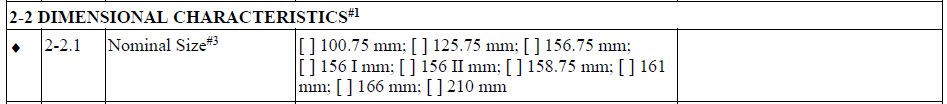 FROM: Section/Paragraph Table A1-1, Part 2, 2-2.1FROM: Section/Paragraph Table A1-1, Part 2, 2-2.1FROM: Section/Paragraph Table A1-1, Part 2, 2-2.1FROM: Section/Paragraph Table A1-1, Part 2, 2-2.1FROM: Section/Paragraph Table A1-1, Part 2, 2-2.1FROM: Section/Paragraph Table A1-1, Part 2, 2-2.1FROM: Section/Paragraph Table A1-1, Part 2, 2-2.1FROM: Section/Paragraph Table A1-1, Part 2, 2-2.1FROM: Section/Paragraph Table A1-1, Part 2, 2-2.1FROM: Section/Paragraph Table A1-1, Part 2, 2-2.1Address by Technical Change OptionAddress by Technical Change OptionTechnical Changes2TO: Section/Paragraph Table A1-1, Part 2, 2-2.1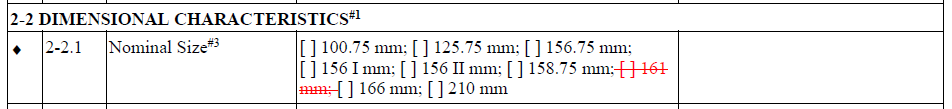 TO: Section/Paragraph Table A1-1, Part 2, 2-2.1TO: Section/Paragraph Table A1-1, Part 2, 2-2.1TO: Section/Paragraph Table A1-1, Part 2, 2-2.1TO: Section/Paragraph Table A1-1, Part 2, 2-2.1TO: Section/Paragraph Table A1-1, Part 2, 2-2.1TO: Section/Paragraph Table A1-1, Part 2, 2-2.1TO: Section/Paragraph Table A1-1, Part 2, 2-2.1TO: Section/Paragraph Table A1-1, Part 2, 2-2.1TO: Section/Paragraph Table A1-1, Part 2, 2-2.1TO: Section/Paragraph Table A1-1, Part 2, 2-2.1Address by Technical Change OptionAddress by Technical Change OptionTechnical Changes2Justification (If necessary)Delete size 161 mm.Justification (If necessary)Delete size 161 mm.Justification (If necessary)Delete size 161 mm.Justification (If necessary)Delete size 161 mm.Justification (If necessary)Delete size 161 mm.Justification (If necessary)Delete size 161 mm.Justification (If necessary)Delete size 161 mm.Justification (If necessary)Delete size 161 mm.Justification (If necessary)Delete size 161 mm.Justification (If necessary)Delete size 161 mm.Justification (If necessary)Delete size 161 mm.Address by Technical Change OptionAddress by Technical Change OptionTechnical Changes3FROM: Section/Paragraph Table A1-1, Part 2, 2-2.7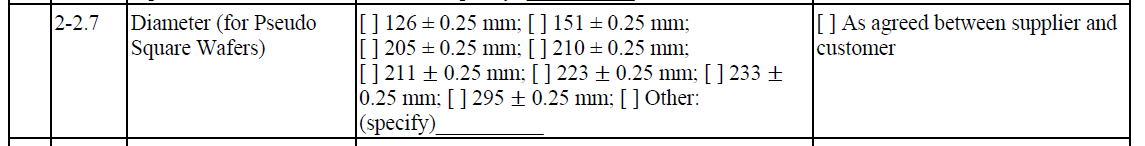 FROM: Section/Paragraph Table A1-1, Part 2, 2-2.7FROM: Section/Paragraph Table A1-1, Part 2, 2-2.7FROM: Section/Paragraph Table A1-1, Part 2, 2-2.7FROM: Section/Paragraph Table A1-1, Part 2, 2-2.7FROM: Section/Paragraph Table A1-1, Part 2, 2-2.7FROM: Section/Paragraph Table A1-1, Part 2, 2-2.7FROM: Section/Paragraph Table A1-1, Part 2, 2-2.7FROM: Section/Paragraph Table A1-1, Part 2, 2-2.7FROM: Section/Paragraph Table A1-1, Part 2, 2-2.7FROM: Section/Paragraph Table A1-1, Part 2, 2-2.7Address by Technical Change OptionAddress by Technical Change OptionTechnical Changes3TO: Section/Paragraph Table A1-1, Part 2, 2-2.7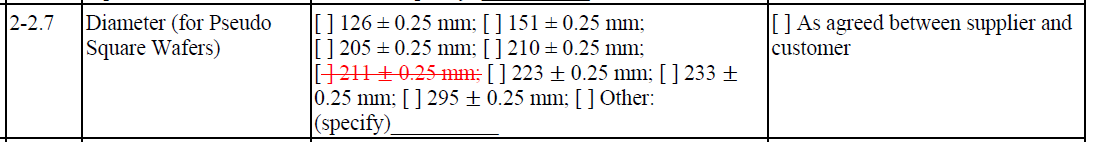 TO: Section/Paragraph Table A1-1, Part 2, 2-2.7TO: Section/Paragraph Table A1-1, Part 2, 2-2.7TO: Section/Paragraph Table A1-1, Part 2, 2-2.7TO: Section/Paragraph Table A1-1, Part 2, 2-2.7TO: Section/Paragraph Table A1-1, Part 2, 2-2.7TO: Section/Paragraph Table A1-1, Part 2, 2-2.7TO: Section/Paragraph Table A1-1, Part 2, 2-2.7TO: Section/Paragraph Table A1-1, Part 2, 2-2.7TO: Section/Paragraph Table A1-1, Part 2, 2-2.7TO: Section/Paragraph Table A1-1, Part 2, 2-2.7Address by Technical Change OptionAddress by Technical Change OptionTechnical Changes3Justification (If necessary)Delete size 161 mm corresponding diameter.Justification (If necessary)Delete size 161 mm corresponding diameter.Justification (If necessary)Delete size 161 mm corresponding diameter.Justification (If necessary)Delete size 161 mm corresponding diameter.Justification (If necessary)Delete size 161 mm corresponding diameter.Justification (If necessary)Delete size 161 mm corresponding diameter.Justification (If necessary)Delete size 161 mm corresponding diameter.Justification (If necessary)Delete size 161 mm corresponding diameter.Justification (If necessary)Delete size 161 mm corresponding diameter.Justification (If necessary)Delete size 161 mm corresponding diameter.Justification (If necessary)Delete size 161 mm corresponding diameter.Address by Technical Change OptionAddress by Technical Change OptionTechnical Changes4FROM: Section/Paragraph Table R1-2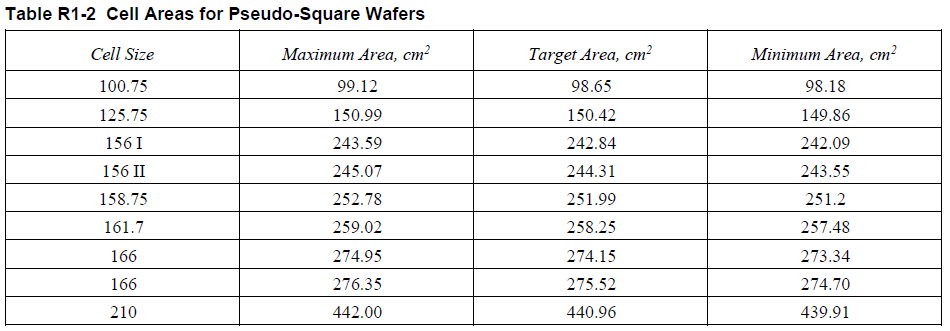 FROM: Section/Paragraph Table R1-2FROM: Section/Paragraph Table R1-2FROM: Section/Paragraph Table R1-2FROM: Section/Paragraph Table R1-2FROM: Section/Paragraph Table R1-2FROM: Section/Paragraph Table R1-2FROM: Section/Paragraph Table R1-2FROM: Section/Paragraph Table R1-2FROM: Section/Paragraph Table R1-2FROM: Section/Paragraph Table R1-2Address by Technical Change OptionAddress by Technical Change OptionTechnical Changes4TO: Section/Paragraph Table R1-2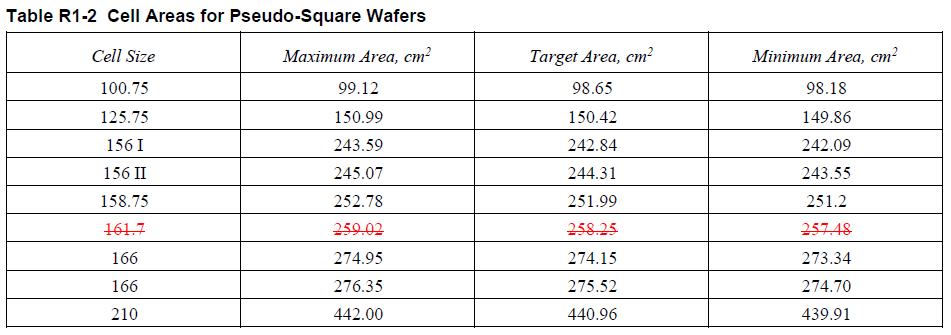 TO: Section/Paragraph Table R1-2TO: Section/Paragraph Table R1-2TO: Section/Paragraph Table R1-2TO: Section/Paragraph Table R1-2TO: Section/Paragraph Table R1-2TO: Section/Paragraph Table R1-2TO: Section/Paragraph Table R1-2TO: Section/Paragraph Table R1-2TO: Section/Paragraph Table R1-2TO: Section/Paragraph Table R1-2Address by Technical Change OptionAddress by Technical Change OptionTechnical Changes4Justification (If necessary)Delete cell areas of size 161 mm for Pseudo Square Wafers.Justification (If necessary)Delete cell areas of size 161 mm for Pseudo Square Wafers.Justification (If necessary)Delete cell areas of size 161 mm for Pseudo Square Wafers.Justification (If necessary)Delete cell areas of size 161 mm for Pseudo Square Wafers.Justification (If necessary)Delete cell areas of size 161 mm for Pseudo Square Wafers.Justification (If necessary)Delete cell areas of size 161 mm for Pseudo Square Wafers.Justification (If necessary)Delete cell areas of size 161 mm for Pseudo Square Wafers.Justification (If necessary)Delete cell areas of size 161 mm for Pseudo Square Wafers.Justification (If necessary)Delete cell areas of size 161 mm for Pseudo Square Wafers.Justification (If necessary)Delete cell areas of size 161 mm for Pseudo Square Wafers.Justification (If necessary)Delete cell areas of size 161 mm for Pseudo Square Wafers.Address by Technical Change OptionAddress by Technical Change OptionMotionMotionMotionMotionMotionNegative is addressed by the technical change(s).Negative is addressed by the technical change(s).Negative is addressed by the technical change(s).Negative is addressed by the technical change(s).Negative is addressed by the technical change(s).Negative is addressed by the technical change(s).Negative is addressed by the technical change(s).Negative is addressed by the technical change(s).Address by Technical Change OptionAddress by Technical Change OptionMotion by/2nd byMotion by/2nd byMotion by/2nd byMotion by/2nd byMotion by/2nd byNannan Fu (LONGi)/Zhen Zhang (Hohai University)Nannan Fu (LONGi)/Zhen Zhang (Hohai University)Nannan Fu (LONGi)/Zhen Zhang (Hohai University)Nannan Fu (LONGi)/Zhen Zhang (Hohai University)Nannan Fu (LONGi)/Zhen Zhang (Hohai University)Nannan Fu (LONGi)/Zhen Zhang (Hohai University)Nannan Fu (LONGi)/Zhen Zhang (Hohai University)Nannan Fu (LONGi)/Zhen Zhang (Hohai University)Address by Technical Change OptionAddress by Technical Change OptionDiscussionDiscussionDiscussionDiscussionDiscussionSize 158.75 mm and size 161mm are transitional sizes that will not be permanent. It is not suitable to add size 158.75 mm and size 161mm.Size 158.75 mm and size 161mm are transitional sizes that will not be permanent. It is not suitable to add size 158.75 mm and size 161mm.Size 158.75 mm and size 161mm are transitional sizes that will not be permanent. It is not suitable to add size 158.75 mm and size 161mm.Size 158.75 mm and size 161mm are transitional sizes that will not be permanent. It is not suitable to add size 158.75 mm and size 161mm.Size 158.75 mm and size 161mm are transitional sizes that will not be permanent. It is not suitable to add size 158.75 mm and size 161mm.Size 158.75 mm and size 161mm are transitional sizes that will not be permanent. It is not suitable to add size 158.75 mm and size 161mm.Size 158.75 mm and size 161mm are transitional sizes that will not be permanent. It is not suitable to add size 158.75 mm and size 161mm.Size 158.75 mm and size 161mm are transitional sizes that will not be permanent. It is not suitable to add size 158.75 mm and size 161mm.Address by Technical Change OptionAddress by Technical Change OptionResult of Vote   (check one)Result of Vote   (check one)Result of Vote   (check one)Result of Vote   (check one)Result of Vote   (check one)35 Y-0 N; Motion passed.35 Y-0 N; Motion passed.35 Y-0 N; Motion passed.35 Y-0 N; Motion passed.35 Y-0 N; Motion passed.35 Y-0 N; Motion passed.35 Y-0 N; Motion passed.35 Y-0 N; Motion passed.Address by Technical Change OptionAddress by Technical Change OptionResult of Vote   (check one)Result of Vote   (check one)Result of Vote   (check one)Result of Vote   (check one)Result of Vote   (check one)X2/3 ≤ [Negative is addressed by the technical change(s).]2/3 ≤ [Negative is addressed by the technical change(s).]2/3 ≤ [Negative is addressed by the technical change(s).]2/3 ≤ [Negative is addressed by the technical change(s).]2/3 ≤ [Negative is addressed by the technical change(s).]2/3 ≤ [Negative is addressed by the technical change(s).]GO TO “Incorporation of the Technical Change” subsectionAddress by Technical Change OptionAddress by Technical Change OptionResult of Vote   (check one)Result of Vote   (check one)Result of Vote   (check one)Result of Vote   (check one)Result of Vote   (check one)[Negative is not addressed by the technical change(s).] < 2/3[Negative is not addressed by the technical change(s).] < 2/3[Negative is not addressed by the technical change(s).] < 2/3[Negative is not addressed by the technical change(s).] < 2/3[Negative is not addressed by the technical change(s).] < 2/3[Negative is not addressed by the technical change(s).] < 2/3GO TO “Final” subsection  (E)Address by Technical Change OptionAddress by Technical Change OptionIncorporation of the Technical ChangeMotionMotionMotionMotionTo incorporate the technical change(s).To incorporate the technical change(s).To incorporate the technical change(s).To incorporate the technical change(s).To incorporate the technical change(s).To incorporate the technical change(s).To incorporate the technical change(s).To incorporate the technical change(s).Address by Technical Change OptionAddress by Technical Change OptionIncorporation of the Technical ChangeMotion by/2nd byMotion by/2nd byMotion by/2nd byMotion by/2nd byNannan Fu (LONGi)/Zhen Zhang (Hohai University)Nannan Fu (LONGi)/Zhen Zhang (Hohai University)Nannan Fu (LONGi)/Zhen Zhang (Hohai University)Nannan Fu (LONGi)/Zhen Zhang (Hohai University)Nannan Fu (LONGi)/Zhen Zhang (Hohai University)Nannan Fu (LONGi)/Zhen Zhang (Hohai University)Nannan Fu (LONGi)/Zhen Zhang (Hohai University)Nannan Fu (LONGi)/Zhen Zhang (Hohai University)Address by Technical Change OptionAddress by Technical Change OptionIncorporation of the Technical ChangeDiscussionDiscussionDiscussionDiscussionAddress by Technical Change OptionAddress by Technical Change OptionIncorporation of the Technical ChangeResult of Vote (check one)Result of Vote (check one)Result of Vote (check one)Result of Vote (check one)35 Y-0 N; Motion passed.35 Y-0 N; Motion passed.35 Y-0 N; Motion passed.35 Y-0 N; Motion passed.35 Y-0 N; Motion passed.35 Y-0 N; Motion passed.35 Y-0 N; Motion passed.35 Y-0 N; Motion passed.Address by Technical Change OptionAddress by Technical Change OptionIncorporation of the Technical ChangeResult of Vote (check one)Result of Vote (check one)Result of Vote (check one)Result of Vote (check one)X90% ≤ [Agree to incorporate.]90% ≤ [Agree to incorporate.]90% ≤ [Agree to incorporate.]90% ≤ [Agree to incorporate.]90% ≤ [Agree to incorporate.]90% ≤ [Agree to incorporate.]GO TO “Final” subsection  (F)Address by Technical Change OptionAddress by Technical Change OptionIncorporation of the Technical ChangeResult of Vote (check one)Result of Vote (check one)Result of Vote (check one)Result of Vote (check one)[Disagree to incorporate.] >10%[Disagree to incorporate.] >10%[Disagree to incorporate.] >10%[Disagree to incorporate.] >10%[Disagree to incorporate.] >10%[Disagree to incorporate.] >10%GO TO “Final” subsection  (E)Final(check one)(check one)(check one)(check one)(B)(B)(B)Not relatedNot relatedNot relatedNot relatedNot relatedNot relatedFinal(check one)(check one)(check one)(check one)(C)(C)(C)Related and not persuasive Related and not persuasive Related and not persuasive Related and not persuasive Related and not persuasive Related and not persuasive Final(check one)(check one)(check one)(check one)(E)(E)(E)Related and persuasive and not addressed by technical changeRelated and persuasive and not addressed by technical changeRelated and persuasive and not addressed by technical changeRelated and persuasive and not addressed by technical changeRelated and persuasive and not addressed by technical changeDOCUMENT FAILSFinal(check one)(check one)(check one)(check one)X(F)(F)(F)Addressed by technical changeAddressed by technical changeAddressed by technical changeAddressed by technical changeAddressed by technical changeAddressed by technical changeFinal(check if applicable)(check if applicable)(check if applicable)(check if applicable)Comment generated. See Section V-(ii) Comment # X.Comment generated. See Section V-(ii) Comment # X.Comment generated. See Section V-(ii) Comment # X.Comment generated. See Section V-(ii) Comment # X.Comment generated. See Section V-(ii) Comment # X.Comment generated. See Section V-(ii) Comment # X.Comment generated. See Section V-(ii) Comment # X.Comment generated. See Section V-(ii) Comment # X.Comment generated. See Section V-(ii) Comment # X.Technical IssueTechnical IssueOrigin Origin Origin *TF/TC Chapter to chooseComment # (Voter: Zhirong Guo and ZHONGHUAN) / A reason not addressed by a Vote response*TF/TC Chapter to chooseComment # (Voter: Zhirong Guo and ZHONGHUAN) / A reason not addressed by a Vote response*TF/TC Chapter to chooseComment # (Voter: Zhirong Guo and ZHONGHUAN) / A reason not addressed by a Vote response*TF/TC Chapter to chooseComment # (Voter: Zhirong Guo and ZHONGHUAN) / A reason not addressed by a Vote response*TF/TC Chapter to chooseComment # (Voter: Zhirong Guo and ZHONGHUAN) / A reason not addressed by a Vote response*TF/TC Chapter to chooseComment # (Voter: Zhirong Guo and ZHONGHUAN) / A reason not addressed by a Vote response*TF/TC Chapter to chooseComment # (Voter: Zhirong Guo and ZHONGHUAN) / A reason not addressed by a Vote response*TF/TC Chapter to chooseComment # (Voter: Zhirong Guo and ZHONGHUAN) / A reason not addressed by a Vote response*TF/TC Chapter to chooseComment # (Voter: Zhirong Guo and ZHONGHUAN) / A reason not addressed by a Vote response*TF/TC Chapter to chooseComment # (Voter: Zhirong Guo and ZHONGHUAN) / A reason not addressed by a Vote responseTechnical IssueTechnical IssueReferenced Section/ ParagraphReferenced Section/ ParagraphReferenced Section/ Paragraph*TF/TC Chapter to fill in including text in the ballot as appropriate.*TF/TC Chapter to fill in including text in the ballot as appropriate.*TF/TC Chapter to fill in including text in the ballot as appropriate.*TF/TC Chapter to fill in including text in the ballot as appropriate.*TF/TC Chapter to fill in including text in the ballot as appropriate.*TF/TC Chapter to fill in including text in the ballot as appropriate.*TF/TC Chapter to fill in including text in the ballot as appropriate.*TF/TC Chapter to fill in including text in the ballot as appropriate.*TF/TC Chapter to fill in including text in the ballot as appropriate.*TF/TC Chapter to fill in including text in the ballot as appropriate.Technical IssueTechnical IssueReferenced Section/ ParagraphReferenced Section/ ParagraphReferenced Section/ ParagraphTable 1Table 1Table 1Table 1Table 1Table 1Table 1Table 1Table 1Table 1Technical IssueTechnical IssueReasonReasonReason*Original Comment text, if applicable, and problem statement, including justification and suggestion, should be copied.*Original Comment text, if applicable, and problem statement, including justification and suggestion, should be copied.*Original Comment text, if applicable, and problem statement, including justification and suggestion, should be copied.*Original Comment text, if applicable, and problem statement, including justification and suggestion, should be copied.*Original Comment text, if applicable, and problem statement, including justification and suggestion, should be copied.*Original Comment text, if applicable, and problem statement, including justification and suggestion, should be copied.*Original Comment text, if applicable, and problem statement, including justification and suggestion, should be copied.*Original Comment text, if applicable, and problem statement, including justification and suggestion, should be copied.*Original Comment text, if applicable, and problem statement, including justification and suggestion, should be copied.*Original Comment text, if applicable, and problem statement, including justification and suggestion, should be copied.Technical IssueTechnical IssueReasonReasonReasonH(mm) Chamfer length of Dimension size 210mm is suggested to be corrected from 1.25±0.75mm to 2±0.65mm.H(mm) Chamfer length of Dimension size 210mm is suggested to be corrected from 1.25±0.75mm to 2±0.65mm.H(mm) Chamfer length of Dimension size 210mm is suggested to be corrected from 1.25±0.75mm to 2±0.65mm.H(mm) Chamfer length of Dimension size 210mm is suggested to be corrected from 1.25±0.75mm to 2±0.65mm.H(mm) Chamfer length of Dimension size 210mm is suggested to be corrected from 1.25±0.75mm to 2±0.65mm.H(mm) Chamfer length of Dimension size 210mm is suggested to be corrected from 1.25±0.75mm to 2±0.65mm.H(mm) Chamfer length of Dimension size 210mm is suggested to be corrected from 1.25±0.75mm to 2±0.65mm.H(mm) Chamfer length of Dimension size 210mm is suggested to be corrected from 1.25±0.75mm to 2±0.65mm.H(mm) Chamfer length of Dimension size 210mm is suggested to be corrected from 1.25±0.75mm to 2±0.65mm.H(mm) Chamfer length of Dimension size 210mm is suggested to be corrected from 1.25±0.75mm to 2±0.65mm.Handle technical issue identified above as a Negative.Handle technical issue identified above as a Negative.Handle technical issue identified above as a Negative.Handle technical issue identified above as a Negative.Handle technical issue identified above as a Negative.Handle technical issue identified above as a Negative.Handle technical issue identified above as a Negative.Handle technical issue identified above as a Negative.Handle technical issue identified above as a Negative.Handle technical issue identified above as a Negative.Handle technical issue identified above as a Negative.Handle technical issue identified above as a Negative.Handle technical issue identified above as a Negative.Handle technical issue identified above as a Negative.Handle technical issue identified above as a Negative.RelatedRelatedMotion and Reason(check one)Motion and Reason(check one)Motion and Reason(check one)X‘Related’ is mutually agreed upon. (Needs no motion.)‘Related’ is mutually agreed upon. (Needs no motion.)‘Related’ is mutually agreed upon. (Needs no motion.)‘Related’ is mutually agreed upon. (Needs no motion.)‘Related’ is mutually agreed upon. (Needs no motion.)‘Related’ is mutually agreed upon. (Needs no motion.)‘Related’ is mutually agreed upon. (Needs no motion.)‘Related’ is mutually agreed upon. (Needs no motion.)GO TO “Persuasive” subsectionRelatedRelatedMotion and Reason(check one)Motion and Reason(check one)Motion and Reason(check one)Negative is not related and assigned to TF. (Needs ≥2/3 votes to pass.)Negative is not related and assigned to TF. (Needs ≥2/3 votes to pass.)Negative is not related and assigned to TF. (Needs ≥2/3 votes to pass.)Negative is not related and assigned to TF. (Needs ≥2/3 votes to pass.)Negative is not related and assigned to TF. (Needs ≥2/3 votes to pass.)Negative is not related and assigned to TF. (Needs ≥2/3 votes to pass.)Negative is not related and assigned to TF. (Needs ≥2/3 votes to pass.)Negative is not related and assigned to TF. (Needs ≥2/3 votes to pass.)Negative is not related and assigned to TF. (Needs ≥2/3 votes to pass.)RelatedRelatedMotion and Reason(check one)Motion and Reason(check one)Motion and Reason(check one)Negative is not related and placed on agenda of current TC Chapter meeting as new business. (Needs ≥2/3 votes to pass.)Negative is not related and placed on agenda of current TC Chapter meeting as new business. (Needs ≥2/3 votes to pass.)Negative is not related and placed on agenda of current TC Chapter meeting as new business. (Needs ≥2/3 votes to pass.)Negative is not related and placed on agenda of current TC Chapter meeting as new business. (Needs ≥2/3 votes to pass.)Negative is not related and placed on agenda of current TC Chapter meeting as new business. (Needs ≥2/3 votes to pass.)Negative is not related and placed on agenda of current TC Chapter meeting as new business. (Needs ≥2/3 votes to pass.)Negative is not related and placed on agenda of current TC Chapter meeting as new business. (Needs ≥2/3 votes to pass.)Negative is not related and placed on agenda of current TC Chapter meeting as new business. (Needs ≥2/3 votes to pass.)Negative is not related and placed on agenda of current TC Chapter meeting as new business. (Needs ≥2/3 votes to pass.)RelatedRelatedMotion and Reason(check one)Motion and Reason(check one)Motion and Reason(check one)ReasonReasonReasonReasonXXXXXXXXXXXXXXXXXXXXRelatedRelatedMotion by/2nd byMotion by/2nd byMotion by/2nd byName (Company)/Name (Company)Name (Company)/Name (Company)Name (Company)/Name (Company)Name (Company)/Name (Company)Name (Company)/Name (Company)Name (Company)/Name (Company)Name (Company)/Name (Company)Name (Company)/Name (Company)Name (Company)/Name (Company)Name (Company)/Name (Company)RelatedRelatedDiscussionDiscussionDiscussionRelatedRelatedResult of Vote       (check one)Result of Vote       (check one)Result of Vote       (check one)XX Y-XX N; Motion passed/failed.XX Y-XX N; Motion passed/failed.XX Y-XX N; Motion passed/failed.XX Y-XX N; Motion passed/failed.XX Y-XX N; Motion passed/failed.XX Y-XX N; Motion passed/failed.XX Y-XX N; Motion passed/failed.XX Y-XX N; Motion passed/failed.XX Y-XX N; Motion passed/failed.XX Y-XX N; Motion passed/failed.RelatedRelatedResult of Vote       (check one)Result of Vote       (check one)Result of Vote       (check one)[Negative is not related.] <2/3[Negative is not related.] <2/3[Negative is not related.] <2/3[Negative is not related.] <2/3[Negative is not related.] <2/3[Negative is not related.] <2/3[Negative is not related.] <2/3[Negative is not related.] <2/3GO TO “Persuasive” subsectionRelatedRelatedResult of Vote       (check one)Result of Vote       (check one)Result of Vote       (check one)2/3 ≤ [Negative is not related] and assigned to TF. 2/3 ≤ [Negative is not related] and assigned to TF. 2/3 ≤ [Negative is not related] and assigned to TF. 2/3 ≤ [Negative is not related] and assigned to TF. 2/3 ≤ [Negative is not related] and assigned to TF. 2/3 ≤ [Negative is not related] and assigned to TF. 2/3 ≤ [Negative is not related] and assigned to TF. 2/3 ≤ [Negative is not related] and assigned to TF. GO TO “Final” subsection  (B)RelatedRelatedResult of Vote       (check one)Result of Vote       (check one)Result of Vote       (check one)2/3 ≤ [Negative is not related] and placed on agenda of current TC Chapter meeting as new business.2/3 ≤ [Negative is not related] and placed on agenda of current TC Chapter meeting as new business.2/3 ≤ [Negative is not related] and placed on agenda of current TC Chapter meeting as new business.2/3 ≤ [Negative is not related] and placed on agenda of current TC Chapter meeting as new business.2/3 ≤ [Negative is not related] and placed on agenda of current TC Chapter meeting as new business.2/3 ≤ [Negative is not related] and placed on agenda of current TC Chapter meeting as new business.2/3 ≤ [Negative is not related] and placed on agenda of current TC Chapter meeting as new business.2/3 ≤ [Negative is not related] and placed on agenda of current TC Chapter meeting as new business.GO TO “Final” subsection  (B)PersuasivePersuasiveMotion and Reason(check one)Motion and Reason(check one)Motion and Reason(check one)XNegative is related and persuasive. (Needs >1/3 votes to pass.)Negative is related and persuasive. (Needs >1/3 votes to pass.)Negative is related and persuasive. (Needs >1/3 votes to pass.)Negative is related and persuasive. (Needs >1/3 votes to pass.)Negative is related and persuasive. (Needs >1/3 votes to pass.)Negative is related and persuasive. (Needs >1/3 votes to pass.)Negative is related and persuasive. (Needs >1/3 votes to pass.)Negative is related and persuasive. (Needs >1/3 votes to pass.)Negative is related and persuasive. (Needs >1/3 votes to pass.)PersuasivePersuasiveMotion and Reason(check one)Motion and Reason(check one)Motion and Reason(check one)Negative is related and not persuasive. (Needs ≥2/3 votes to pass.)Negative is related and not persuasive. (Needs ≥2/3 votes to pass.)Negative is related and not persuasive. (Needs ≥2/3 votes to pass.)Negative is related and not persuasive. (Needs ≥2/3 votes to pass.)Negative is related and not persuasive. (Needs ≥2/3 votes to pass.)Negative is related and not persuasive. (Needs ≥2/3 votes to pass.)Negative is related and not persuasive. (Needs ≥2/3 votes to pass.)Negative is related and not persuasive. (Needs ≥2/3 votes to pass.)Negative is related and not persuasive. (Needs ≥2/3 votes to pass.)PersuasivePersuasiveMotion and Reason(check one)Motion and Reason(check one)Motion and Reason(check one)ReasonReasonReasonReasonPersuasivePersuasiveMotion by/2nd byMotion by/2nd byMotion by/2nd byZhirong Guo (ZHONGHUAN)/Rulong Chen (Runergy)Zhirong Guo (ZHONGHUAN)/Rulong Chen (Runergy)Zhirong Guo (ZHONGHUAN)/Rulong Chen (Runergy)Zhirong Guo (ZHONGHUAN)/Rulong Chen (Runergy)Zhirong Guo (ZHONGHUAN)/Rulong Chen (Runergy)Zhirong Guo (ZHONGHUAN)/Rulong Chen (Runergy)Zhirong Guo (ZHONGHUAN)/Rulong Chen (Runergy)Zhirong Guo (ZHONGHUAN)/Rulong Chen (Runergy)Zhirong Guo (ZHONGHUAN)/Rulong Chen (Runergy)Zhirong Guo (ZHONGHUAN)/Rulong Chen (Runergy)PersuasivePersuasiveDiscussionDiscussionDiscussionZhirong Guo (ZHONGHUAN): Tramfer length’s increasing can help reduce the risk of crack.Zhirong Guo (ZHONGHUAN): Tramfer length’s increasing can help reduce the risk of crack.Zhirong Guo (ZHONGHUAN): Tramfer length’s increasing can help reduce the risk of crack.Zhirong Guo (ZHONGHUAN): Tramfer length’s increasing can help reduce the risk of crack.Zhirong Guo (ZHONGHUAN): Tramfer length’s increasing can help reduce the risk of crack.Zhirong Guo (ZHONGHUAN): Tramfer length’s increasing can help reduce the risk of crack.Zhirong Guo (ZHONGHUAN): Tramfer length’s increasing can help reduce the risk of crack.Zhirong Guo (ZHONGHUAN): Tramfer length’s increasing can help reduce the risk of crack.Zhirong Guo (ZHONGHUAN): Tramfer length’s increasing can help reduce the risk of crack.Zhirong Guo (ZHONGHUAN): Tramfer length’s increasing can help reduce the risk of crack.PersuasivePersuasiveResult of Vote       (check one)Result of Vote       (check one)Result of Vote       (check one)35 Y-0 N; Motion passed.35 Y-0 N; Motion passed.35 Y-0 N; Motion passed.35 Y-0 N; Motion passed.35 Y-0 N; Motion passed.35 Y-0 N; Motion passed.35 Y-0 N; Motion passed.35 Y-0 N; Motion passed.35 Y-0 N; Motion passed.35 Y-0 N; Motion passed.PersuasivePersuasiveResult of Vote       (check one)Result of Vote       (check one)Result of Vote       (check one)X[Negative is related and persuasive.] > 1/3[Negative is related and persuasive.] > 1/3[Negative is related and persuasive.] > 1/3[Negative is related and persuasive.] > 1/3[Negative is related and persuasive.] > 1/3Is a technical change recommended?  (check one) XYGO TO “Address by Technical Change Option” subsectionPersuasivePersuasiveResult of Vote       (check one)Result of Vote       (check one)Result of Vote       (check one)[Negative is related and not persuasive.] < 2/3[Negative is related and not persuasive.] < 2/3[Negative is related and not persuasive.] < 2/3[Negative is related and not persuasive.] < 2/3[Negative is related and not persuasive.] < 2/3Is a technical change recommended?  (check one) NGO TO “Final” subsection  (E)PersuasivePersuasiveResult of Vote       (check one)Result of Vote       (check one)Result of Vote       (check one)2/3 ≤ [Negative is related and not persuasive.] < 90%2/3 ≤ [Negative is related and not persuasive.] < 90%2/3 ≤ [Negative is related and not persuasive.] < 90%2/3 ≤ [Negative is related and not persuasive.] < 90%2/3 ≤ [Negative is related and not persuasive.] < 90%GO TO “Final” subsection  (C)GO TO “Final” subsection  (C)GO TO “Final” subsection  (C)GO TO “Final” subsection  (C)Address by Technical Change OptionAddress by Technical Change OptionTechnical Change RecommendationsOriginal section/paragraph number and at least one full sentence are required in “FROM” and “TO” fields.Technical Change RecommendationsOriginal section/paragraph number and at least one full sentence are required in “FROM” and “TO” fields.Technical Change RecommendationsOriginal section/paragraph number and at least one full sentence are required in “FROM” and “TO” fields.Technical Change RecommendationsOriginal section/paragraph number and at least one full sentence are required in “FROM” and “TO” fields.Technical Change RecommendationsOriginal section/paragraph number and at least one full sentence are required in “FROM” and “TO” fields.Technical Change RecommendationsOriginal section/paragraph number and at least one full sentence are required in “FROM” and “TO” fields.Technical Change RecommendationsOriginal section/paragraph number and at least one full sentence are required in “FROM” and “TO” fields.Technical Change RecommendationsOriginal section/paragraph number and at least one full sentence are required in “FROM” and “TO” fields.Technical Change RecommendationsOriginal section/paragraph number and at least one full sentence are required in “FROM” and “TO” fields.Technical Change RecommendationsOriginal section/paragraph number and at least one full sentence are required in “FROM” and “TO” fields.Technical Change RecommendationsOriginal section/paragraph number and at least one full sentence are required in “FROM” and “TO” fields.Technical Change RecommendationsOriginal section/paragraph number and at least one full sentence are required in “FROM” and “TO” fields.Technical Change RecommendationsOriginal section/paragraph number and at least one full sentence are required in “FROM” and “TO” fields.Address by Technical Change OptionAddress by Technical Change OptionTechnical Changes1FROM: Section/Paragraph Table 1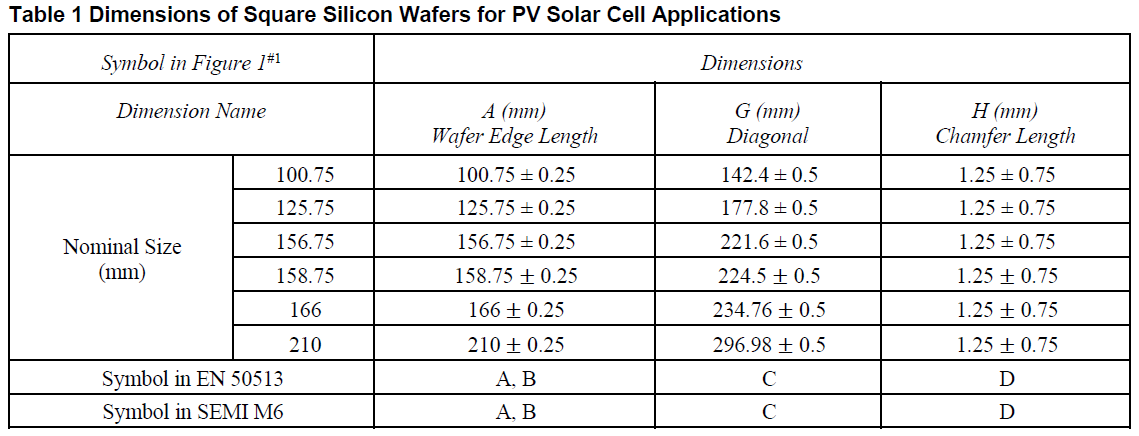 FROM: Section/Paragraph Table 1FROM: Section/Paragraph Table 1FROM: Section/Paragraph Table 1FROM: Section/Paragraph Table 1FROM: Section/Paragraph Table 1FROM: Section/Paragraph Table 1FROM: Section/Paragraph Table 1FROM: Section/Paragraph Table 1FROM: Section/Paragraph Table 1FROM: Section/Paragraph Table 1Address by Technical Change OptionAddress by Technical Change OptionTechnical Changes1TO: Section/Paragraph Table 1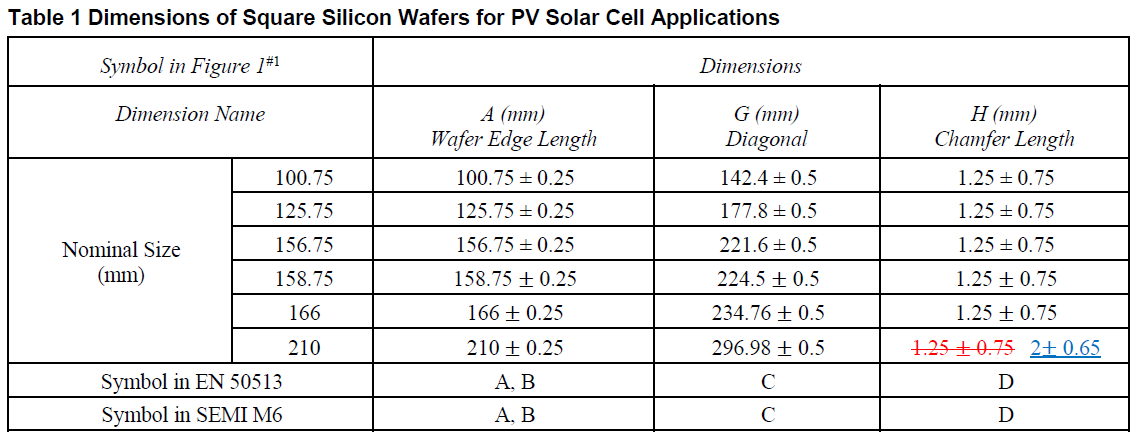 TO: Section/Paragraph Table 1TO: Section/Paragraph Table 1TO: Section/Paragraph Table 1TO: Section/Paragraph Table 1TO: Section/Paragraph Table 1TO: Section/Paragraph Table 1TO: Section/Paragraph Table 1TO: Section/Paragraph Table 1TO: Section/Paragraph Table 1TO: Section/Paragraph Table 1Address by Technical Change OptionAddress by Technical Change OptionTechnical Changes1Justification (If necessary)H(mm) Chamfer length of Dimension size 210mm is increased from 1.25±0.75mm to 2±0.65mm.Justification (If necessary)H(mm) Chamfer length of Dimension size 210mm is increased from 1.25±0.75mm to 2±0.65mm.Justification (If necessary)H(mm) Chamfer length of Dimension size 210mm is increased from 1.25±0.75mm to 2±0.65mm.Justification (If necessary)H(mm) Chamfer length of Dimension size 210mm is increased from 1.25±0.75mm to 2±0.65mm.Justification (If necessary)H(mm) Chamfer length of Dimension size 210mm is increased from 1.25±0.75mm to 2±0.65mm.Justification (If necessary)H(mm) Chamfer length of Dimension size 210mm is increased from 1.25±0.75mm to 2±0.65mm.Justification (If necessary)H(mm) Chamfer length of Dimension size 210mm is increased from 1.25±0.75mm to 2±0.65mm.Justification (If necessary)H(mm) Chamfer length of Dimension size 210mm is increased from 1.25±0.75mm to 2±0.65mm.Justification (If necessary)H(mm) Chamfer length of Dimension size 210mm is increased from 1.25±0.75mm to 2±0.65mm.Justification (If necessary)H(mm) Chamfer length of Dimension size 210mm is increased from 1.25±0.75mm to 2±0.65mm.Justification (If necessary)H(mm) Chamfer length of Dimension size 210mm is increased from 1.25±0.75mm to 2±0.65mm.Address by Technical Change OptionAddress by Technical Change OptionMotionMotionMotionMotionMotionNegative is addressed by the technical change(s).Negative is addressed by the technical change(s).Negative is addressed by the technical change(s).Negative is addressed by the technical change(s).Negative is addressed by the technical change(s).Negative is addressed by the technical change(s).Negative is addressed by the technical change(s).Negative is addressed by the technical change(s).Address by Technical Change OptionAddress by Technical Change OptionMotion by/2nd byMotion by/2nd byMotion by/2nd byMotion by/2nd byMotion by/2nd byZhirong Guo (ZHONGHUAN)/Zhen Zhang (Hohai University)Zhirong Guo (ZHONGHUAN)/Zhen Zhang (Hohai University)Zhirong Guo (ZHONGHUAN)/Zhen Zhang (Hohai University)Zhirong Guo (ZHONGHUAN)/Zhen Zhang (Hohai University)Zhirong Guo (ZHONGHUAN)/Zhen Zhang (Hohai University)Zhirong Guo (ZHONGHUAN)/Zhen Zhang (Hohai University)Zhirong Guo (ZHONGHUAN)/Zhen Zhang (Hohai University)Zhirong Guo (ZHONGHUAN)/Zhen Zhang (Hohai University)Address by Technical Change OptionAddress by Technical Change OptionDiscussionDiscussionDiscussionDiscussionDiscussionSize 158.75 mm is a transitional size that will not be permanent. It is not suitable to add size 158.75 mm.Size 158.75 mm is a transitional size that will not be permanent. It is not suitable to add size 158.75 mm.Size 158.75 mm is a transitional size that will not be permanent. It is not suitable to add size 158.75 mm.Size 158.75 mm is a transitional size that will not be permanent. It is not suitable to add size 158.75 mm.Size 158.75 mm is a transitional size that will not be permanent. It is not suitable to add size 158.75 mm.Size 158.75 mm is a transitional size that will not be permanent. It is not suitable to add size 158.75 mm.Size 158.75 mm is a transitional size that will not be permanent. It is not suitable to add size 158.75 mm.Size 158.75 mm is a transitional size that will not be permanent. It is not suitable to add size 158.75 mm.Address by Technical Change OptionAddress by Technical Change OptionResult of Vote   (check one)Result of Vote   (check one)Result of Vote   (check one)Result of Vote   (check one)Result of Vote   (check one)35 Y-0 N; Motion passed.35 Y-0 N; Motion passed.35 Y-0 N; Motion passed.35 Y-0 N; Motion passed.35 Y-0 N; Motion passed.35 Y-0 N; Motion passed.35 Y-0 N; Motion passed.35 Y-0 N; Motion passed.Address by Technical Change OptionAddress by Technical Change OptionResult of Vote   (check one)Result of Vote   (check one)Result of Vote   (check one)Result of Vote   (check one)Result of Vote   (check one)X2/3 ≤ [Negative is addressed by the technical change(s).]2/3 ≤ [Negative is addressed by the technical change(s).]2/3 ≤ [Negative is addressed by the technical change(s).]2/3 ≤ [Negative is addressed by the technical change(s).]2/3 ≤ [Negative is addressed by the technical change(s).]2/3 ≤ [Negative is addressed by the technical change(s).]GO TO “Incorporation of the Technical Change” subsectionAddress by Technical Change OptionAddress by Technical Change OptionResult of Vote   (check one)Result of Vote   (check one)Result of Vote   (check one)Result of Vote   (check one)Result of Vote   (check one)[Negative is not addressed by the technical change(s).] < 2/3[Negative is not addressed by the technical change(s).] < 2/3[Negative is not addressed by the technical change(s).] < 2/3[Negative is not addressed by the technical change(s).] < 2/3[Negative is not addressed by the technical change(s).] < 2/3[Negative is not addressed by the technical change(s).] < 2/3GO TO “Final” subsection  (E)Address by Technical Change OptionAddress by Technical Change OptionIncorporation of the Technical ChangeMotionMotionMotionMotionTo incorporate the technical change(s).To incorporate the technical change(s).To incorporate the technical change(s).To incorporate the technical change(s).To incorporate the technical change(s).To incorporate the technical change(s).To incorporate the technical change(s).To incorporate the technical change(s).Address by Technical Change OptionAddress by Technical Change OptionIncorporation of the Technical ChangeMotion by/2nd byMotion by/2nd byMotion by/2nd byMotion by/2nd byZhirong Guo (ZHONGHUAN)/Nannan Fu (LONGi)Zhirong Guo (ZHONGHUAN)/Nannan Fu (LONGi)Zhirong Guo (ZHONGHUAN)/Nannan Fu (LONGi)Zhirong Guo (ZHONGHUAN)/Nannan Fu (LONGi)Zhirong Guo (ZHONGHUAN)/Nannan Fu (LONGi)Zhirong Guo (ZHONGHUAN)/Nannan Fu (LONGi)Zhirong Guo (ZHONGHUAN)/Nannan Fu (LONGi)Zhirong Guo (ZHONGHUAN)/Nannan Fu (LONGi)Address by Technical Change OptionAddress by Technical Change OptionIncorporation of the Technical ChangeDiscussionDiscussionDiscussionDiscussionAddress by Technical Change OptionAddress by Technical Change OptionIncorporation of the Technical ChangeResult of Vote (check one)Result of Vote (check one)Result of Vote (check one)Result of Vote (check one)35 Y-0 N; Motion passed.35 Y-0 N; Motion passed.35 Y-0 N; Motion passed.35 Y-0 N; Motion passed.35 Y-0 N; Motion passed.35 Y-0 N; Motion passed.35 Y-0 N; Motion passed.35 Y-0 N; Motion passed.Address by Technical Change OptionAddress by Technical Change OptionIncorporation of the Technical ChangeResult of Vote (check one)Result of Vote (check one)Result of Vote (check one)Result of Vote (check one)X90% ≤ [Agree to incorporate.]90% ≤ [Agree to incorporate.]90% ≤ [Agree to incorporate.]90% ≤ [Agree to incorporate.]90% ≤ [Agree to incorporate.]90% ≤ [Agree to incorporate.]GO TO “Final” subsection  (F)Address by Technical Change OptionAddress by Technical Change OptionIncorporation of the Technical ChangeResult of Vote (check one)Result of Vote (check one)Result of Vote (check one)Result of Vote (check one)[Disagree to incorporate.] >10%[Disagree to incorporate.] >10%[Disagree to incorporate.] >10%[Disagree to incorporate.] >10%[Disagree to incorporate.] >10%[Disagree to incorporate.] >10%GO TO “Final” subsection  (E)Final(check one)(check one)(check one)(check one)(B)(B)(B)Not relatedNot relatedNot relatedNot relatedNot relatedNot relatedFinal(check one)(check one)(check one)(check one)(C)(C)(C)Related and not persuasive Related and not persuasive Related and not persuasive Related and not persuasive Related and not persuasive Related and not persuasive Final(check one)(check one)(check one)(check one)(E)(E)(E)Related and persuasive and not addressed by technical changeRelated and persuasive and not addressed by technical changeRelated and persuasive and not addressed by technical changeRelated and persuasive and not addressed by technical changeRelated and persuasive and not addressed by technical changeDOCUMENT FAILSFinal(check one)(check one)(check one)(check one)X(F)(F)(F)Addressed by technical changeAddressed by technical changeAddressed by technical changeAddressed by technical changeAddressed by technical changeAddressed by technical changeFinal(check if applicable)(check if applicable)(check if applicable)(check if applicable)Comment generated. See Section V-(ii) Comment # X.Comment generated. See Section V-(ii) Comment # X.Comment generated. See Section V-(ii) Comment # X.Comment generated. See Section V-(ii) Comment # X.Comment generated. See Section V-(ii) Comment # X.Comment generated. See Section V-(ii) Comment # X.Comment generated. See Section V-(ii) Comment # X.Comment generated. See Section V-(ii) Comment # X.Comment generated. See Section V-(ii) Comment # X.Technical IssueTechnical IssueOrigin Origin Origin *TF/TC Chapter to chooseComment # (Voter: Qingxiang Lin and GCL) / A reason not addressed by a Vote response*TF/TC Chapter to chooseComment # (Voter: Qingxiang Lin and GCL) / A reason not addressed by a Vote response*TF/TC Chapter to chooseComment # (Voter: Qingxiang Lin and GCL) / A reason not addressed by a Vote response*TF/TC Chapter to chooseComment # (Voter: Qingxiang Lin and GCL) / A reason not addressed by a Vote response*TF/TC Chapter to chooseComment # (Voter: Qingxiang Lin and GCL) / A reason not addressed by a Vote response*TF/TC Chapter to chooseComment # (Voter: Qingxiang Lin and GCL) / A reason not addressed by a Vote response*TF/TC Chapter to chooseComment # (Voter: Qingxiang Lin and GCL) / A reason not addressed by a Vote response*TF/TC Chapter to chooseComment # (Voter: Qingxiang Lin and GCL) / A reason not addressed by a Vote response*TF/TC Chapter to chooseComment # (Voter: Qingxiang Lin and GCL) / A reason not addressed by a Vote response*TF/TC Chapter to chooseComment # (Voter: Qingxiang Lin and GCL) / A reason not addressed by a Vote responseTechnical IssueTechnical IssueReferenced Section/ ParagraphReferenced Section/ ParagraphReferenced Section/ Paragraph*TF/TC Chapter to fill in including text in the ballot as appropriate.*TF/TC Chapter to fill in including text in the ballot as appropriate.*TF/TC Chapter to fill in including text in the ballot as appropriate.*TF/TC Chapter to fill in including text in the ballot as appropriate.*TF/TC Chapter to fill in including text in the ballot as appropriate.*TF/TC Chapter to fill in including text in the ballot as appropriate.*TF/TC Chapter to fill in including text in the ballot as appropriate.*TF/TC Chapter to fill in including text in the ballot as appropriate.*TF/TC Chapter to fill in including text in the ballot as appropriate.*TF/TC Chapter to fill in including text in the ballot as appropriate.Technical IssueTechnical IssueReferenced Section/ ParagraphReferenced Section/ ParagraphReferenced Section/ ParagraphTable 2Table 2Table 2Table 2Table 2Table 2Table 2Table 2Table 2Table 2Technical IssueTechnical IssueReasonReasonReason*Original Comment text, if applicable, and problem statement, including justification and suggestion, should be copied.*Original Comment text, if applicable, and problem statement, including justification and suggestion, should be copied.*Original Comment text, if applicable, and problem statement, including justification and suggestion, should be copied.*Original Comment text, if applicable, and problem statement, including justification and suggestion, should be copied.*Original Comment text, if applicable, and problem statement, including justification and suggestion, should be copied.*Original Comment text, if applicable, and problem statement, including justification and suggestion, should be copied.*Original Comment text, if applicable, and problem statement, including justification and suggestion, should be copied.*Original Comment text, if applicable, and problem statement, including justification and suggestion, should be copied.*Original Comment text, if applicable, and problem statement, including justification and suggestion, should be copied.*Original Comment text, if applicable, and problem statement, including justification and suggestion, should be copied.Technical IssueTechnical IssueReasonReasonReasonPlease correct the percentage of the largest single grain of Cast Silicon Category I from 85% to 99%.Please correct the percentage of the largest single grain of Cast Silicon Category I from 85% to 99%.Please correct the percentage of the largest single grain of Cast Silicon Category I from 85% to 99%.Please correct the percentage of the largest single grain of Cast Silicon Category I from 85% to 99%.Please correct the percentage of the largest single grain of Cast Silicon Category I from 85% to 99%.Please correct the percentage of the largest single grain of Cast Silicon Category I from 85% to 99%.Please correct the percentage of the largest single grain of Cast Silicon Category I from 85% to 99%.Please correct the percentage of the largest single grain of Cast Silicon Category I from 85% to 99%.Please correct the percentage of the largest single grain of Cast Silicon Category I from 85% to 99%.Please correct the percentage of the largest single grain of Cast Silicon Category I from 85% to 99%.Handle technical issue identified above as a Negative.Handle technical issue identified above as a Negative.Handle technical issue identified above as a Negative.Handle technical issue identified above as a Negative.Handle technical issue identified above as a Negative.Handle technical issue identified above as a Negative.Handle technical issue identified above as a Negative.Handle technical issue identified above as a Negative.Handle technical issue identified above as a Negative.Handle technical issue identified above as a Negative.Handle technical issue identified above as a Negative.Handle technical issue identified above as a Negative.Handle technical issue identified above as a Negative.Handle technical issue identified above as a Negative.Handle technical issue identified above as a Negative.RelatedRelatedMotion and Reason(check one)Motion and Reason(check one)Motion and Reason(check one)X‘Related’ is mutually agreed upon. (Needs no motion.)‘Related’ is mutually agreed upon. (Needs no motion.)‘Related’ is mutually agreed upon. (Needs no motion.)‘Related’ is mutually agreed upon. (Needs no motion.)‘Related’ is mutually agreed upon. (Needs no motion.)‘Related’ is mutually agreed upon. (Needs no motion.)‘Related’ is mutually agreed upon. (Needs no motion.)‘Related’ is mutually agreed upon. (Needs no motion.)GO TO “Persuasive” subsectionRelatedRelatedMotion and Reason(check one)Motion and Reason(check one)Motion and Reason(check one)Negative is not related and assigned to TF. (Needs ≥2/3 votes to pass.)Negative is not related and assigned to TF. (Needs ≥2/3 votes to pass.)Negative is not related and assigned to TF. (Needs ≥2/3 votes to pass.)Negative is not related and assigned to TF. (Needs ≥2/3 votes to pass.)Negative is not related and assigned to TF. (Needs ≥2/3 votes to pass.)Negative is not related and assigned to TF. (Needs ≥2/3 votes to pass.)Negative is not related and assigned to TF. (Needs ≥2/3 votes to pass.)Negative is not related and assigned to TF. (Needs ≥2/3 votes to pass.)Negative is not related and assigned to TF. (Needs ≥2/3 votes to pass.)RelatedRelatedMotion and Reason(check one)Motion and Reason(check one)Motion and Reason(check one)Negative is not related and placed on agenda of current TC Chapter meeting as new business. (Needs ≥2/3 votes to pass.)Negative is not related and placed on agenda of current TC Chapter meeting as new business. (Needs ≥2/3 votes to pass.)Negative is not related and placed on agenda of current TC Chapter meeting as new business. (Needs ≥2/3 votes to pass.)Negative is not related and placed on agenda of current TC Chapter meeting as new business. (Needs ≥2/3 votes to pass.)Negative is not related and placed on agenda of current TC Chapter meeting as new business. (Needs ≥2/3 votes to pass.)Negative is not related and placed on agenda of current TC Chapter meeting as new business. (Needs ≥2/3 votes to pass.)Negative is not related and placed on agenda of current TC Chapter meeting as new business. (Needs ≥2/3 votes to pass.)Negative is not related and placed on agenda of current TC Chapter meeting as new business. (Needs ≥2/3 votes to pass.)Negative is not related and placed on agenda of current TC Chapter meeting as new business. (Needs ≥2/3 votes to pass.)RelatedRelatedMotion and Reason(check one)Motion and Reason(check one)Motion and Reason(check one)ReasonReasonReasonReasonXXXXXXXXXXXXXXXXXXXXRelatedRelatedMotion by/2nd byMotion by/2nd byMotion by/2nd byName (Company)/Name (Company)Name (Company)/Name (Company)Name (Company)/Name (Company)Name (Company)/Name (Company)Name (Company)/Name (Company)Name (Company)/Name (Company)Name (Company)/Name (Company)Name (Company)/Name (Company)Name (Company)/Name (Company)Name (Company)/Name (Company)RelatedRelatedDiscussionDiscussionDiscussionRelatedRelatedResult of Vote       (check one)Result of Vote       (check one)Result of Vote       (check one)XX Y-XX N; Motion passed/failed.XX Y-XX N; Motion passed/failed.XX Y-XX N; Motion passed/failed.XX Y-XX N; Motion passed/failed.XX Y-XX N; Motion passed/failed.XX Y-XX N; Motion passed/failed.XX Y-XX N; Motion passed/failed.XX Y-XX N; Motion passed/failed.XX Y-XX N; Motion passed/failed.XX Y-XX N; Motion passed/failed.RelatedRelatedResult of Vote       (check one)Result of Vote       (check one)Result of Vote       (check one)[Negative is not related.] <2/3[Negative is not related.] <2/3[Negative is not related.] <2/3[Negative is not related.] <2/3[Negative is not related.] <2/3[Negative is not related.] <2/3[Negative is not related.] <2/3[Negative is not related.] <2/3GO TO “Persuasive” subsectionRelatedRelatedResult of Vote       (check one)Result of Vote       (check one)Result of Vote       (check one)2/3 ≤ [Negative is not related] and assigned to TF. 2/3 ≤ [Negative is not related] and assigned to TF. 2/3 ≤ [Negative is not related] and assigned to TF. 2/3 ≤ [Negative is not related] and assigned to TF. 2/3 ≤ [Negative is not related] and assigned to TF. 2/3 ≤ [Negative is not related] and assigned to TF. 2/3 ≤ [Negative is not related] and assigned to TF. 2/3 ≤ [Negative is not related] and assigned to TF. GO TO “Final” subsection  (B)RelatedRelatedResult of Vote       (check one)Result of Vote       (check one)Result of Vote       (check one)2/3 ≤ [Negative is not related] and placed on agenda of current TC Chapter meeting as new business.2/3 ≤ [Negative is not related] and placed on agenda of current TC Chapter meeting as new business.2/3 ≤ [Negative is not related] and placed on agenda of current TC Chapter meeting as new business.2/3 ≤ [Negative is not related] and placed on agenda of current TC Chapter meeting as new business.2/3 ≤ [Negative is not related] and placed on agenda of current TC Chapter meeting as new business.2/3 ≤ [Negative is not related] and placed on agenda of current TC Chapter meeting as new business.2/3 ≤ [Negative is not related] and placed on agenda of current TC Chapter meeting as new business.2/3 ≤ [Negative is not related] and placed on agenda of current TC Chapter meeting as new business.GO TO “Final” subsection  (B)PersuasivePersuasiveMotion and Reason(check one)Motion and Reason(check one)Motion and Reason(check one)XNegative is related and persuasive. (Needs >1/3 votes to pass.)Negative is related and persuasive. (Needs >1/3 votes to pass.)Negative is related and persuasive. (Needs >1/3 votes to pass.)Negative is related and persuasive. (Needs >1/3 votes to pass.)Negative is related and persuasive. (Needs >1/3 votes to pass.)Negative is related and persuasive. (Needs >1/3 votes to pass.)Negative is related and persuasive. (Needs >1/3 votes to pass.)Negative is related and persuasive. (Needs >1/3 votes to pass.)Negative is related and persuasive. (Needs >1/3 votes to pass.)PersuasivePersuasiveMotion and Reason(check one)Motion and Reason(check one)Motion and Reason(check one)Negative is related and not persuasive. (Needs ≥2/3 votes to pass.)Negative is related and not persuasive. (Needs ≥2/3 votes to pass.)Negative is related and not persuasive. (Needs ≥2/3 votes to pass.)Negative is related and not persuasive. (Needs ≥2/3 votes to pass.)Negative is related and not persuasive. (Needs ≥2/3 votes to pass.)Negative is related and not persuasive. (Needs ≥2/3 votes to pass.)Negative is related and not persuasive. (Needs ≥2/3 votes to pass.)Negative is related and not persuasive. (Needs ≥2/3 votes to pass.)Negative is related and not persuasive. (Needs ≥2/3 votes to pass.)PersuasivePersuasiveMotion and Reason(check one)Motion and Reason(check one)Motion and Reason(check one)ReasonReasonReasonReasonPersuasivePersuasiveMotion by/2nd byMotion by/2nd byMotion by/2nd byQingxiang Lin (GCL)/Li Huang (SEMILAB)Qingxiang Lin (GCL)/Li Huang (SEMILAB)Qingxiang Lin (GCL)/Li Huang (SEMILAB)Qingxiang Lin (GCL)/Li Huang (SEMILAB)Qingxiang Lin (GCL)/Li Huang (SEMILAB)Qingxiang Lin (GCL)/Li Huang (SEMILAB)Qingxiang Lin (GCL)/Li Huang (SEMILAB)Qingxiang Lin (GCL)/Li Huang (SEMILAB)Qingxiang Lin (GCL)/Li Huang (SEMILAB)Qingxiang Lin (GCL)/Li Huang (SEMILAB)PersuasivePersuasiveDiscussionDiscussionDiscussionPersuasivePersuasiveResult of Vote       (check one)Result of Vote       (check one)Result of Vote       (check one)29 Y-6 N; Motion passed.29 Y-6 N; Motion passed.29 Y-6 N; Motion passed.29 Y-6 N; Motion passed.29 Y-6 N; Motion passed.29 Y-6 N; Motion passed.29 Y-6 N; Motion passed.29 Y-6 N; Motion passed.29 Y-6 N; Motion passed.29 Y-6 N; Motion passed.PersuasivePersuasiveResult of Vote       (check one)Result of Vote       (check one)Result of Vote       (check one)X[Negative is related and persuasive.] > 1/3[Negative is related and persuasive.] > 1/3[Negative is related and persuasive.] > 1/3[Negative is related and persuasive.] > 1/3[Negative is related and persuasive.] > 1/3Is a technical change recommended?  (check one) XYGO TO “Address by Technical Change Option” subsectionPersuasivePersuasiveResult of Vote       (check one)Result of Vote       (check one)Result of Vote       (check one)[Negative is related and not persuasive.] < 2/3[Negative is related and not persuasive.] < 2/3[Negative is related and not persuasive.] < 2/3[Negative is related and not persuasive.] < 2/3[Negative is related and not persuasive.] < 2/3Is a technical change recommended?  (check one) NGO TO “Final” subsection  (E)PersuasivePersuasiveResult of Vote       (check one)Result of Vote       (check one)Result of Vote       (check one)2/3 ≤ [Negative is related and not persuasive.] < 90%2/3 ≤ [Negative is related and not persuasive.] < 90%2/3 ≤ [Negative is related and not persuasive.] < 90%2/3 ≤ [Negative is related and not persuasive.] < 90%2/3 ≤ [Negative is related and not persuasive.] < 90%GO TO “Final” subsection  (C)GO TO “Final” subsection  (C)GO TO “Final” subsection  (C)GO TO “Final” subsection  (C)Address by Technical Change OptionAddress by Technical Change OptionTechnical Change RecommendationsOriginal section/paragraph number and at least one full sentence are required in “FROM” and “TO” fields.Technical Change RecommendationsOriginal section/paragraph number and at least one full sentence are required in “FROM” and “TO” fields.Technical Change RecommendationsOriginal section/paragraph number and at least one full sentence are required in “FROM” and “TO” fields.Technical Change RecommendationsOriginal section/paragraph number and at least one full sentence are required in “FROM” and “TO” fields.Technical Change RecommendationsOriginal section/paragraph number and at least one full sentence are required in “FROM” and “TO” fields.Technical Change RecommendationsOriginal section/paragraph number and at least one full sentence are required in “FROM” and “TO” fields.Technical Change RecommendationsOriginal section/paragraph number and at least one full sentence are required in “FROM” and “TO” fields.Technical Change RecommendationsOriginal section/paragraph number and at least one full sentence are required in “FROM” and “TO” fields.Technical Change RecommendationsOriginal section/paragraph number and at least one full sentence are required in “FROM” and “TO” fields.Technical Change RecommendationsOriginal section/paragraph number and at least one full sentence are required in “FROM” and “TO” fields.Technical Change RecommendationsOriginal section/paragraph number and at least one full sentence are required in “FROM” and “TO” fields.Technical Change RecommendationsOriginal section/paragraph number and at least one full sentence are required in “FROM” and “TO” fields.Technical Change RecommendationsOriginal section/paragraph number and at least one full sentence are required in “FROM” and “TO” fields.Address by Technical Change OptionAddress by Technical Change OptionTechnical Changes1FROM: Section/Paragraph Table 2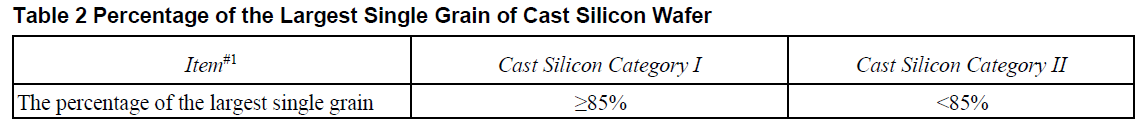 FROM: Section/Paragraph Table 2FROM: Section/Paragraph Table 2FROM: Section/Paragraph Table 2FROM: Section/Paragraph Table 2FROM: Section/Paragraph Table 2FROM: Section/Paragraph Table 2FROM: Section/Paragraph Table 2FROM: Section/Paragraph Table 2FROM: Section/Paragraph Table 2FROM: Section/Paragraph Table 2Address by Technical Change OptionAddress by Technical Change OptionTechnical Changes1TO: Section/Paragraph Table 2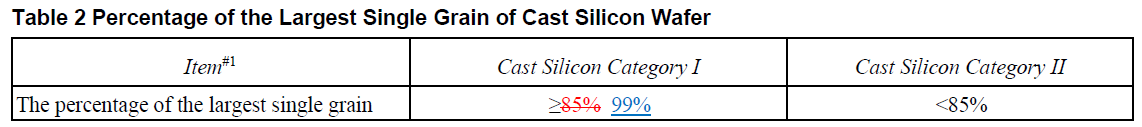 TO: Section/Paragraph Table 2TO: Section/Paragraph Table 2TO: Section/Paragraph Table 2TO: Section/Paragraph Table 2TO: Section/Paragraph Table 2TO: Section/Paragraph Table 2TO: Section/Paragraph Table 2TO: Section/Paragraph Table 2TO: Section/Paragraph Table 2TO: Section/Paragraph Table 2Address by Technical Change OptionAddress by Technical Change OptionTechnical Changes1Justification (If necessary)Correct the percentage of the largest single grain of Cast Silicon Category I from 85% to 99%.Justification (If necessary)Correct the percentage of the largest single grain of Cast Silicon Category I from 85% to 99%.Justification (If necessary)Correct the percentage of the largest single grain of Cast Silicon Category I from 85% to 99%.Justification (If necessary)Correct the percentage of the largest single grain of Cast Silicon Category I from 85% to 99%.Justification (If necessary)Correct the percentage of the largest single grain of Cast Silicon Category I from 85% to 99%.Justification (If necessary)Correct the percentage of the largest single grain of Cast Silicon Category I from 85% to 99%.Justification (If necessary)Correct the percentage of the largest single grain of Cast Silicon Category I from 85% to 99%.Justification (If necessary)Correct the percentage of the largest single grain of Cast Silicon Category I from 85% to 99%.Justification (If necessary)Correct the percentage of the largest single grain of Cast Silicon Category I from 85% to 99%.Justification (If necessary)Correct the percentage of the largest single grain of Cast Silicon Category I from 85% to 99%.Justification (If necessary)Correct the percentage of the largest single grain of Cast Silicon Category I from 85% to 99%.Address by Technical Change OptionAddress by Technical Change OptionTechnical Changes2FROM: Section/Paragraph Table A1-1, Part 2, 2-5.4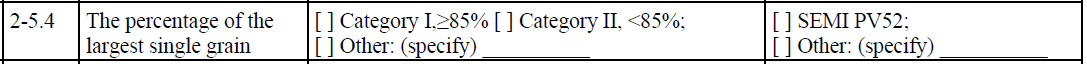 FROM: Section/Paragraph Table A1-1, Part 2, 2-5.4FROM: Section/Paragraph Table A1-1, Part 2, 2-5.4FROM: Section/Paragraph Table A1-1, Part 2, 2-5.4FROM: Section/Paragraph Table A1-1, Part 2, 2-5.4FROM: Section/Paragraph Table A1-1, Part 2, 2-5.4FROM: Section/Paragraph Table A1-1, Part 2, 2-5.4FROM: Section/Paragraph Table A1-1, Part 2, 2-5.4FROM: Section/Paragraph Table A1-1, Part 2, 2-5.4FROM: Section/Paragraph Table A1-1, Part 2, 2-5.4FROM: Section/Paragraph Table A1-1, Part 2, 2-5.4Address by Technical Change OptionAddress by Technical Change OptionTechnical Changes2TO: Section/Paragraph Table A1-1, Part 2, 2-5.4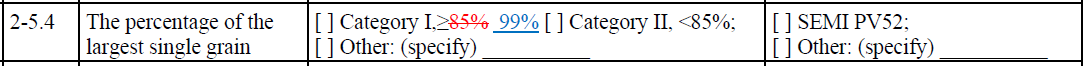 TO: Section/Paragraph Table A1-1, Part 2, 2-5.4TO: Section/Paragraph Table A1-1, Part 2, 2-5.4TO: Section/Paragraph Table A1-1, Part 2, 2-5.4TO: Section/Paragraph Table A1-1, Part 2, 2-5.4TO: Section/Paragraph Table A1-1, Part 2, 2-5.4TO: Section/Paragraph Table A1-1, Part 2, 2-5.4TO: Section/Paragraph Table A1-1, Part 2, 2-5.4TO: Section/Paragraph Table A1-1, Part 2, 2-5.4TO: Section/Paragraph Table A1-1, Part 2, 2-5.4TO: Section/Paragraph Table A1-1, Part 2, 2-5.4Address by Technical Change OptionAddress by Technical Change OptionTechnical Changes2Justification (If necessary)Correct the percentage of the largest single grain of Cast Silicon Category I from 85% to 99%.Justification (If necessary)Correct the percentage of the largest single grain of Cast Silicon Category I from 85% to 99%.Justification (If necessary)Correct the percentage of the largest single grain of Cast Silicon Category I from 85% to 99%.Justification (If necessary)Correct the percentage of the largest single grain of Cast Silicon Category I from 85% to 99%.Justification (If necessary)Correct the percentage of the largest single grain of Cast Silicon Category I from 85% to 99%.Justification (If necessary)Correct the percentage of the largest single grain of Cast Silicon Category I from 85% to 99%.Justification (If necessary)Correct the percentage of the largest single grain of Cast Silicon Category I from 85% to 99%.Justification (If necessary)Correct the percentage of the largest single grain of Cast Silicon Category I from 85% to 99%.Justification (If necessary)Correct the percentage of the largest single grain of Cast Silicon Category I from 85% to 99%.Justification (If necessary)Correct the percentage of the largest single grain of Cast Silicon Category I from 85% to 99%.Justification (If necessary)Correct the percentage of the largest single grain of Cast Silicon Category I from 85% to 99%.Address by Technical Change OptionAddress by Technical Change OptionMotionMotionMotionMotionMotionNegative is addressed by the technical change(s).Negative is addressed by the technical change(s).Negative is addressed by the technical change(s).Negative is addressed by the technical change(s).Negative is addressed by the technical change(s).Negative is addressed by the technical change(s).Negative is addressed by the technical change(s).Negative is addressed by the technical change(s).Address by Technical Change OptionAddress by Technical Change OptionMotion by/2nd byMotion by/2nd byMotion by/2nd byMotion by/2nd byMotion by/2nd byQingxiang Lin (GCL)/Li Huang (SEMILAB)Qingxiang Lin (GCL)/Li Huang (SEMILAB)Qingxiang Lin (GCL)/Li Huang (SEMILAB)Qingxiang Lin (GCL)/Li Huang (SEMILAB)Qingxiang Lin (GCL)/Li Huang (SEMILAB)Qingxiang Lin (GCL)/Li Huang (SEMILAB)Qingxiang Lin (GCL)/Li Huang (SEMILAB)Qingxiang Lin (GCL)/Li Huang (SEMILAB)Address by Technical Change OptionAddress by Technical Change OptionDiscussionDiscussionDiscussionDiscussionDiscussionPercentage of single grain of cast silicon wafer is larger than it was in the past several years. It is suggested to increase from 85% to 99%.Percentage of single grain of cast silicon wafer is larger than it was in the past several years. It is suggested to increase from 85% to 99%.Percentage of single grain of cast silicon wafer is larger than it was in the past several years. It is suggested to increase from 85% to 99%.Percentage of single grain of cast silicon wafer is larger than it was in the past several years. It is suggested to increase from 85% to 99%.Percentage of single grain of cast silicon wafer is larger than it was in the past several years. It is suggested to increase from 85% to 99%.Percentage of single grain of cast silicon wafer is larger than it was in the past several years. It is suggested to increase from 85% to 99%.Percentage of single grain of cast silicon wafer is larger than it was in the past several years. It is suggested to increase from 85% to 99%.Percentage of single grain of cast silicon wafer is larger than it was in the past several years. It is suggested to increase from 85% to 99%.Address by Technical Change OptionAddress by Technical Change OptionResult of Vote   (check one)Result of Vote   (check one)Result of Vote   (check one)Result of Vote   (check one)Result of Vote   (check one)33 Y-1 N; Motion passed.33 Y-1 N; Motion passed.33 Y-1 N; Motion passed.33 Y-1 N; Motion passed.33 Y-1 N; Motion passed.33 Y-1 N; Motion passed.33 Y-1 N; Motion passed.33 Y-1 N; Motion passed.Address by Technical Change OptionAddress by Technical Change OptionResult of Vote   (check one)Result of Vote   (check one)Result of Vote   (check one)Result of Vote   (check one)Result of Vote   (check one)X2/3 ≤ [Negative is addressed by the technical change(s).]2/3 ≤ [Negative is addressed by the technical change(s).]2/3 ≤ [Negative is addressed by the technical change(s).]2/3 ≤ [Negative is addressed by the technical change(s).]2/3 ≤ [Negative is addressed by the technical change(s).]2/3 ≤ [Negative is addressed by the technical change(s).]GO TO “Incorporation of the Technical Change” subsectionAddress by Technical Change OptionAddress by Technical Change OptionResult of Vote   (check one)Result of Vote   (check one)Result of Vote   (check one)Result of Vote   (check one)Result of Vote   (check one)[Negative is not addressed by the technical change(s).] < 2/3[Negative is not addressed by the technical change(s).] < 2/3[Negative is not addressed by the technical change(s).] < 2/3[Negative is not addressed by the technical change(s).] < 2/3[Negative is not addressed by the technical change(s).] < 2/3[Negative is not addressed by the technical change(s).] < 2/3GO TO “Final” subsection  (E)Address by Technical Change OptionAddress by Technical Change OptionIncorporation of the Technical ChangeMotionMotionMotionMotionTo incorporate the technical change(s).To incorporate the technical change(s).To incorporate the technical change(s).To incorporate the technical change(s).To incorporate the technical change(s).To incorporate the technical change(s).To incorporate the technical change(s).To incorporate the technical change(s).Address by Technical Change OptionAddress by Technical Change OptionIncorporation of the Technical ChangeMotion by/2nd byMotion by/2nd byMotion by/2nd byMotion by/2nd byQingxiang Lin (GCL)/Li Huang (SEMILAB)Qingxiang Lin (GCL)/Li Huang (SEMILAB)Qingxiang Lin (GCL)/Li Huang (SEMILAB)Qingxiang Lin (GCL)/Li Huang (SEMILAB)Qingxiang Lin (GCL)/Li Huang (SEMILAB)Qingxiang Lin (GCL)/Li Huang (SEMILAB)Qingxiang Lin (GCL)/Li Huang (SEMILAB)Qingxiang Lin (GCL)/Li Huang (SEMILAB)Address by Technical Change OptionAddress by Technical Change OptionIncorporation of the Technical ChangeDiscussionDiscussionDiscussionDiscussionAddress by Technical Change OptionAddress by Technical Change OptionIncorporation of the Technical ChangeResult of Vote (check one)Result of Vote (check one)Result of Vote (check one)Result of Vote (check one)33 Y-1 N; Motion passed.33 Y-1 N; Motion passed.33 Y-1 N; Motion passed.33 Y-1 N; Motion passed.33 Y-1 N; Motion passed.33 Y-1 N; Motion passed.33 Y-1 N; Motion passed.33 Y-1 N; Motion passed.Address by Technical Change OptionAddress by Technical Change OptionIncorporation of the Technical ChangeResult of Vote (check one)Result of Vote (check one)Result of Vote (check one)Result of Vote (check one)X90% ≤ [Agree to incorporate.]90% ≤ [Agree to incorporate.]90% ≤ [Agree to incorporate.]90% ≤ [Agree to incorporate.]90% ≤ [Agree to incorporate.]90% ≤ [Agree to incorporate.]GO TO “Final” subsection  (F)Address by Technical Change OptionAddress by Technical Change OptionIncorporation of the Technical ChangeResult of Vote (check one)Result of Vote (check one)Result of Vote (check one)Result of Vote (check one)[Disagree to incorporate.] >10%[Disagree to incorporate.] >10%[Disagree to incorporate.] >10%[Disagree to incorporate.] >10%[Disagree to incorporate.] >10%[Disagree to incorporate.] >10%GO TO “Final” subsection  (E)Final(check one)(check one)(check one)(check one)(B)(B)(B)Not relatedNot relatedNot relatedNot relatedNot relatedNot relatedFinal(check one)(check one)(check one)(check one)(C)(C)(C)Related and not persuasive Related and not persuasive Related and not persuasive Related and not persuasive Related and not persuasive Related and not persuasive Final(check one)(check one)(check one)(check one)(E)(E)(E)Related and persuasive and not addressed by technical changeRelated and persuasive and not addressed by technical changeRelated and persuasive and not addressed by technical changeRelated and persuasive and not addressed by technical changeRelated and persuasive and not addressed by technical changeDOCUMENT FAILSFinal(check one)(check one)(check one)(check one)X(F)(F)(F)Addressed by technical changeAddressed by technical changeAddressed by technical changeAddressed by technical changeAddressed by technical changeAddressed by technical changeFinal(check if applicable)(check if applicable)(check if applicable)(check if applicable)Comment generated. See Section V-(ii) Comment # X.Comment generated. See Section V-(ii) Comment # X.Comment generated. See Section V-(ii) Comment # X.Comment generated. See Section V-(ii) Comment # X.Comment generated. See Section V-(ii) Comment # X.Comment generated. See Section V-(ii) Comment # X.Comment generated. See Section V-(ii) Comment # X.Comment generated. See Section V-(ii) Comment # X.Comment generated. See Section V-(ii) Comment # X.Technical IssueTechnical IssueOrigin Origin Origin *TF/TC Chapter to chooseComment # (Voter: Tao Xu and Canadian Solar) / A reason not addressed by a Vote response*TF/TC Chapter to chooseComment # (Voter: Tao Xu and Canadian Solar) / A reason not addressed by a Vote response*TF/TC Chapter to chooseComment # (Voter: Tao Xu and Canadian Solar) / A reason not addressed by a Vote response*TF/TC Chapter to chooseComment # (Voter: Tao Xu and Canadian Solar) / A reason not addressed by a Vote response*TF/TC Chapter to chooseComment # (Voter: Tao Xu and Canadian Solar) / A reason not addressed by a Vote response*TF/TC Chapter to chooseComment # (Voter: Tao Xu and Canadian Solar) / A reason not addressed by a Vote response*TF/TC Chapter to chooseComment # (Voter: Tao Xu and Canadian Solar) / A reason not addressed by a Vote response*TF/TC Chapter to chooseComment # (Voter: Tao Xu and Canadian Solar) / A reason not addressed by a Vote response*TF/TC Chapter to chooseComment # (Voter: Tao Xu and Canadian Solar) / A reason not addressed by a Vote response*TF/TC Chapter to chooseComment # (Voter: Tao Xu and Canadian Solar) / A reason not addressed by a Vote responseTechnical IssueTechnical IssueReferenced Section/ ParagraphReferenced Section/ ParagraphReferenced Section/ Paragraph*TF/TC Chapter to fill in including text in the ballot as appropriate.*TF/TC Chapter to fill in including text in the ballot as appropriate.*TF/TC Chapter to fill in including text in the ballot as appropriate.*TF/TC Chapter to fill in including text in the ballot as appropriate.*TF/TC Chapter to fill in including text in the ballot as appropriate.*TF/TC Chapter to fill in including text in the ballot as appropriate.*TF/TC Chapter to fill in including text in the ballot as appropriate.*TF/TC Chapter to fill in including text in the ballot as appropriate.*TF/TC Chapter to fill in including text in the ballot as appropriate.*TF/TC Chapter to fill in including text in the ballot as appropriate.Technical IssueTechnical IssueReferenced Section/ ParagraphReferenced Section/ ParagraphReferenced Section/ ParagraphTechnical IssueTechnical IssueReasonReasonReason*Original Comment text, if applicable, and problem statement, including justification and suggestion, should be copied.*Original Comment text, if applicable, and problem statement, including justification and suggestion, should be copied.*Original Comment text, if applicable, and problem statement, including justification and suggestion, should be copied.*Original Comment text, if applicable, and problem statement, including justification and suggestion, should be copied.*Original Comment text, if applicable, and problem statement, including justification and suggestion, should be copied.*Original Comment text, if applicable, and problem statement, including justification and suggestion, should be copied.*Original Comment text, if applicable, and problem statement, including justification and suggestion, should be copied.*Original Comment text, if applicable, and problem statement, including justification and suggestion, should be copied.*Original Comment text, if applicable, and problem statement, including justification and suggestion, should be copied.*Original Comment text, if applicable, and problem statement, including justification and suggestion, should be copied.Technical IssueTechnical IssueReasonReasonReason182mm*182mm (M10)’s wafer is suggested to be used in PV industry. This can drive PV industry developing.182mm*182mm (M10)’s wafer is suggested to be used in PV industry. This can drive PV industry developing.182mm*182mm (M10)’s wafer is suggested to be used in PV industry. This can drive PV industry developing.182mm*182mm (M10)’s wafer is suggested to be used in PV industry. This can drive PV industry developing.182mm*182mm (M10)’s wafer is suggested to be used in PV industry. This can drive PV industry developing.182mm*182mm (M10)’s wafer is suggested to be used in PV industry. This can drive PV industry developing.182mm*182mm (M10)’s wafer is suggested to be used in PV industry. This can drive PV industry developing.182mm*182mm (M10)’s wafer is suggested to be used in PV industry. This can drive PV industry developing.182mm*182mm (M10)’s wafer is suggested to be used in PV industry. This can drive PV industry developing.182mm*182mm (M10)’s wafer is suggested to be used in PV industry. This can drive PV industry developing.Handle technical issue identified above as a Negative.Handle technical issue identified above as a Negative.Handle technical issue identified above as a Negative.Handle technical issue identified above as a Negative.Handle technical issue identified above as a Negative.Handle technical issue identified above as a Negative.Handle technical issue identified above as a Negative.Handle technical issue identified above as a Negative.Handle technical issue identified above as a Negative.Handle technical issue identified above as a Negative.Handle technical issue identified above as a Negative.Handle technical issue identified above as a Negative.Handle technical issue identified above as a Negative.Handle technical issue identified above as a Negative.Handle technical issue identified above as a Negative.RelatedRelatedMotion and Reason(check one)Motion and Reason(check one)Motion and Reason(check one)X‘Related’ is mutually agreed upon. (Needs no motion.)‘Related’ is mutually agreed upon. (Needs no motion.)‘Related’ is mutually agreed upon. (Needs no motion.)‘Related’ is mutually agreed upon. (Needs no motion.)‘Related’ is mutually agreed upon. (Needs no motion.)‘Related’ is mutually agreed upon. (Needs no motion.)‘Related’ is mutually agreed upon. (Needs no motion.)‘Related’ is mutually agreed upon. (Needs no motion.)GO TO “Persuasive” subsectionRelatedRelatedMotion and Reason(check one)Motion and Reason(check one)Motion and Reason(check one)Negative is not related and assigned to TF. (Needs ≥2/3 votes to pass.)Negative is not related and assigned to TF. (Needs ≥2/3 votes to pass.)Negative is not related and assigned to TF. (Needs ≥2/3 votes to pass.)Negative is not related and assigned to TF. (Needs ≥2/3 votes to pass.)Negative is not related and assigned to TF. (Needs ≥2/3 votes to pass.)Negative is not related and assigned to TF. (Needs ≥2/3 votes to pass.)Negative is not related and assigned to TF. (Needs ≥2/3 votes to pass.)Negative is not related and assigned to TF. (Needs ≥2/3 votes to pass.)Negative is not related and assigned to TF. (Needs ≥2/3 votes to pass.)RelatedRelatedMotion and Reason(check one)Motion and Reason(check one)Motion and Reason(check one)Negative is not related and placed on agenda of current TC Chapter meeting as new business. (Needs ≥2/3 votes to pass.)Negative is not related and placed on agenda of current TC Chapter meeting as new business. (Needs ≥2/3 votes to pass.)Negative is not related and placed on agenda of current TC Chapter meeting as new business. (Needs ≥2/3 votes to pass.)Negative is not related and placed on agenda of current TC Chapter meeting as new business. (Needs ≥2/3 votes to pass.)Negative is not related and placed on agenda of current TC Chapter meeting as new business. (Needs ≥2/3 votes to pass.)Negative is not related and placed on agenda of current TC Chapter meeting as new business. (Needs ≥2/3 votes to pass.)Negative is not related and placed on agenda of current TC Chapter meeting as new business. (Needs ≥2/3 votes to pass.)Negative is not related and placed on agenda of current TC Chapter meeting as new business. (Needs ≥2/3 votes to pass.)Negative is not related and placed on agenda of current TC Chapter meeting as new business. (Needs ≥2/3 votes to pass.)RelatedRelatedMotion and Reason(check one)Motion and Reason(check one)Motion and Reason(check one)ReasonReasonReasonReasonXXXXXXXXXXXXXXXXXXXXRelatedRelatedMotion by/2nd byMotion by/2nd byMotion by/2nd byName (Company)/Name (Company)Name (Company)/Name (Company)Name (Company)/Name (Company)Name (Company)/Name (Company)Name (Company)/Name (Company)Name (Company)/Name (Company)Name (Company)/Name (Company)Name (Company)/Name (Company)Name (Company)/Name (Company)Name (Company)/Name (Company)RelatedRelatedDiscussionDiscussionDiscussionRelatedRelatedResult of Vote       (check one)Result of Vote       (check one)Result of Vote       (check one)XX Y-XX N; Motion passed/failed.XX Y-XX N; Motion passed/failed.XX Y-XX N; Motion passed/failed.XX Y-XX N; Motion passed/failed.XX Y-XX N; Motion passed/failed.XX Y-XX N; Motion passed/failed.XX Y-XX N; Motion passed/failed.XX Y-XX N; Motion passed/failed.XX Y-XX N; Motion passed/failed.XX Y-XX N; Motion passed/failed.RelatedRelatedResult of Vote       (check one)Result of Vote       (check one)Result of Vote       (check one)[Negative is not related.] <2/3[Negative is not related.] <2/3[Negative is not related.] <2/3[Negative is not related.] <2/3[Negative is not related.] <2/3[Negative is not related.] <2/3[Negative is not related.] <2/3[Negative is not related.] <2/3GO TO “Persuasive” subsectionRelatedRelatedResult of Vote       (check one)Result of Vote       (check one)Result of Vote       (check one)2/3 ≤ [Negative is not related] and assigned to TF. 2/3 ≤ [Negative is not related] and assigned to TF. 2/3 ≤ [Negative is not related] and assigned to TF. 2/3 ≤ [Negative is not related] and assigned to TF. 2/3 ≤ [Negative is not related] and assigned to TF. 2/3 ≤ [Negative is not related] and assigned to TF. 2/3 ≤ [Negative is not related] and assigned to TF. 2/3 ≤ [Negative is not related] and assigned to TF. GO TO “Final” subsection  (B)RelatedRelatedResult of Vote       (check one)Result of Vote       (check one)Result of Vote       (check one)2/3 ≤ [Negative is not related] and placed on agenda of current TC Chapter meeting as new business.2/3 ≤ [Negative is not related] and placed on agenda of current TC Chapter meeting as new business.2/3 ≤ [Negative is not related] and placed on agenda of current TC Chapter meeting as new business.2/3 ≤ [Negative is not related] and placed on agenda of current TC Chapter meeting as new business.2/3 ≤ [Negative is not related] and placed on agenda of current TC Chapter meeting as new business.2/3 ≤ [Negative is not related] and placed on agenda of current TC Chapter meeting as new business.2/3 ≤ [Negative is not related] and placed on agenda of current TC Chapter meeting as new business.2/3 ≤ [Negative is not related] and placed on agenda of current TC Chapter meeting as new business.GO TO “Final” subsection  (B)PersuasivePersuasiveMotion and Reason(check one)Motion and Reason(check one)Motion and Reason(check one)XNegative is related and persuasive. (Needs >1/3 votes to pass.)Negative is related and persuasive. (Needs >1/3 votes to pass.)Negative is related and persuasive. (Needs >1/3 votes to pass.)Negative is related and persuasive. (Needs >1/3 votes to pass.)Negative is related and persuasive. (Needs >1/3 votes to pass.)Negative is related and persuasive. (Needs >1/3 votes to pass.)Negative is related and persuasive. (Needs >1/3 votes to pass.)Negative is related and persuasive. (Needs >1/3 votes to pass.)Negative is related and persuasive. (Needs >1/3 votes to pass.)PersuasivePersuasiveMotion and Reason(check one)Motion and Reason(check one)Motion and Reason(check one)Negative is related and not persuasive. (Needs ≥2/3 votes to pass.)Negative is related and not persuasive. (Needs ≥2/3 votes to pass.)Negative is related and not persuasive. (Needs ≥2/3 votes to pass.)Negative is related and not persuasive. (Needs ≥2/3 votes to pass.)Negative is related and not persuasive. (Needs ≥2/3 votes to pass.)Negative is related and not persuasive. (Needs ≥2/3 votes to pass.)Negative is related and not persuasive. (Needs ≥2/3 votes to pass.)Negative is related and not persuasive. (Needs ≥2/3 votes to pass.)Negative is related and not persuasive. (Needs ≥2/3 votes to pass.)PersuasivePersuasiveMotion and Reason(check one)Motion and Reason(check one)Motion and Reason(check one)ReasonReasonReasonReasonPersuasivePersuasiveMotion by/2nd byMotion by/2nd byMotion by/2nd byXinwei Niu (JA Solar)/Rulong Chen (Runergy)Xinwei Niu (JA Solar)/Rulong Chen (Runergy)Xinwei Niu (JA Solar)/Rulong Chen (Runergy)Xinwei Niu (JA Solar)/Rulong Chen (Runergy)Xinwei Niu (JA Solar)/Rulong Chen (Runergy)Xinwei Niu (JA Solar)/Rulong Chen (Runergy)Xinwei Niu (JA Solar)/Rulong Chen (Runergy)Xinwei Niu (JA Solar)/Rulong Chen (Runergy)Xinwei Niu (JA Solar)/Rulong Chen (Runergy)Xinwei Niu (JA Solar)/Rulong Chen (Runergy)PersuasivePersuasiveDiscussionDiscussionDiscussionXinwei Niu (JA Solar): 182mm*182mm (M10)’s wafer will be majority. This size should be added in PV22.Rulong Chen (Runergy): I agree.Xinwei Niu (JA Solar): 182mm*182mm (M10)’s wafer will be majority. This size should be added in PV22.Rulong Chen (Runergy): I agree.Xinwei Niu (JA Solar): 182mm*182mm (M10)’s wafer will be majority. This size should be added in PV22.Rulong Chen (Runergy): I agree.Xinwei Niu (JA Solar): 182mm*182mm (M10)’s wafer will be majority. This size should be added in PV22.Rulong Chen (Runergy): I agree.Xinwei Niu (JA Solar): 182mm*182mm (M10)’s wafer will be majority. This size should be added in PV22.Rulong Chen (Runergy): I agree.Xinwei Niu (JA Solar): 182mm*182mm (M10)’s wafer will be majority. This size should be added in PV22.Rulong Chen (Runergy): I agree.Xinwei Niu (JA Solar): 182mm*182mm (M10)’s wafer will be majority. This size should be added in PV22.Rulong Chen (Runergy): I agree.Xinwei Niu (JA Solar): 182mm*182mm (M10)’s wafer will be majority. This size should be added in PV22.Rulong Chen (Runergy): I agree.Xinwei Niu (JA Solar): 182mm*182mm (M10)’s wafer will be majority. This size should be added in PV22.Rulong Chen (Runergy): I agree.Xinwei Niu (JA Solar): 182mm*182mm (M10)’s wafer will be majority. This size should be added in PV22.Rulong Chen (Runergy): I agree.PersuasivePersuasiveResult of Vote       (check one)Result of Vote       (check one)Result of Vote       (check one)30 Y-4 N; Motion passed.30 Y-4 N; Motion passed.30 Y-4 N; Motion passed.30 Y-4 N; Motion passed.30 Y-4 N; Motion passed.30 Y-4 N; Motion passed.30 Y-4 N; Motion passed.30 Y-4 N; Motion passed.30 Y-4 N; Motion passed.30 Y-4 N; Motion passed.PersuasivePersuasiveResult of Vote       (check one)Result of Vote       (check one)Result of Vote       (check one)X[Negative is related and persuasive.] > 1/3[Negative is related and persuasive.] > 1/3[Negative is related and persuasive.] > 1/3[Negative is related and persuasive.] > 1/3[Negative is related and persuasive.] > 1/3Is a technical change recommended?  (check one) XYGO TO “Address by Technical Change Option” subsectionPersuasivePersuasiveResult of Vote       (check one)Result of Vote       (check one)Result of Vote       (check one)[Negative is related and not persuasive.] < 2/3[Negative is related and not persuasive.] < 2/3[Negative is related and not persuasive.] < 2/3[Negative is related and not persuasive.] < 2/3[Negative is related and not persuasive.] < 2/3Is a technical change recommended?  (check one) NGO TO “Final” subsection  (E)PersuasivePersuasiveResult of Vote       (check one)Result of Vote       (check one)Result of Vote       (check one)2/3 ≤ [Negative is related and not persuasive.] < 90%2/3 ≤ [Negative is related and not persuasive.] < 90%2/3 ≤ [Negative is related and not persuasive.] < 90%2/3 ≤ [Negative is related and not persuasive.] < 90%2/3 ≤ [Negative is related and not persuasive.] < 90%GO TO “Final” subsection  (C)GO TO “Final” subsection  (C)GO TO “Final” subsection  (C)GO TO “Final” subsection  (C)Address by Technical Change OptionAddress by Technical Change OptionTechnical Change RecommendationsOriginal section/paragraph number and at least one full sentence are required in “FROM” and “TO” fields.Technical Change RecommendationsOriginal section/paragraph number and at least one full sentence are required in “FROM” and “TO” fields.Technical Change RecommendationsOriginal section/paragraph number and at least one full sentence are required in “FROM” and “TO” fields.Technical Change RecommendationsOriginal section/paragraph number and at least one full sentence are required in “FROM” and “TO” fields.Technical Change RecommendationsOriginal section/paragraph number and at least one full sentence are required in “FROM” and “TO” fields.Technical Change RecommendationsOriginal section/paragraph number and at least one full sentence are required in “FROM” and “TO” fields.Technical Change RecommendationsOriginal section/paragraph number and at least one full sentence are required in “FROM” and “TO” fields.Technical Change RecommendationsOriginal section/paragraph number and at least one full sentence are required in “FROM” and “TO” fields.Technical Change RecommendationsOriginal section/paragraph number and at least one full sentence are required in “FROM” and “TO” fields.Technical Change RecommendationsOriginal section/paragraph number and at least one full sentence are required in “FROM” and “TO” fields.Technical Change RecommendationsOriginal section/paragraph number and at least one full sentence are required in “FROM” and “TO” fields.Technical Change RecommendationsOriginal section/paragraph number and at least one full sentence are required in “FROM” and “TO” fields.Technical Change RecommendationsOriginal section/paragraph number and at least one full sentence are required in “FROM” and “TO” fields.Address by Technical Change OptionAddress by Technical Change OptionTechnical Changes1FROM: Section/Paragraph Table 3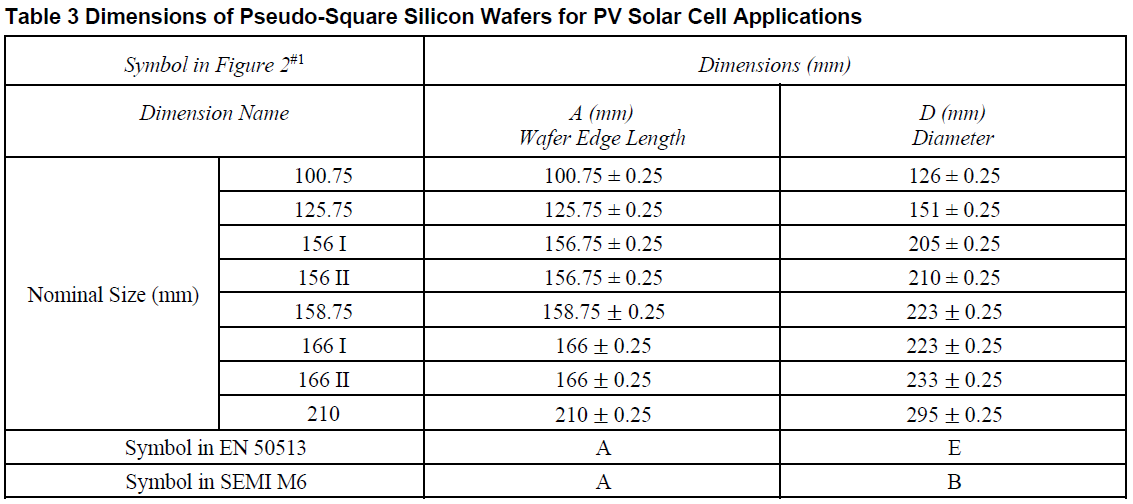 FROM: Section/Paragraph Table 3FROM: Section/Paragraph Table 3FROM: Section/Paragraph Table 3FROM: Section/Paragraph Table 3FROM: Section/Paragraph Table 3FROM: Section/Paragraph Table 3FROM: Section/Paragraph Table 3FROM: Section/Paragraph Table 3FROM: Section/Paragraph Table 3FROM: Section/Paragraph Table 3Address by Technical Change OptionAddress by Technical Change OptionTechnical Changes1TO: Section/Paragraph Table 3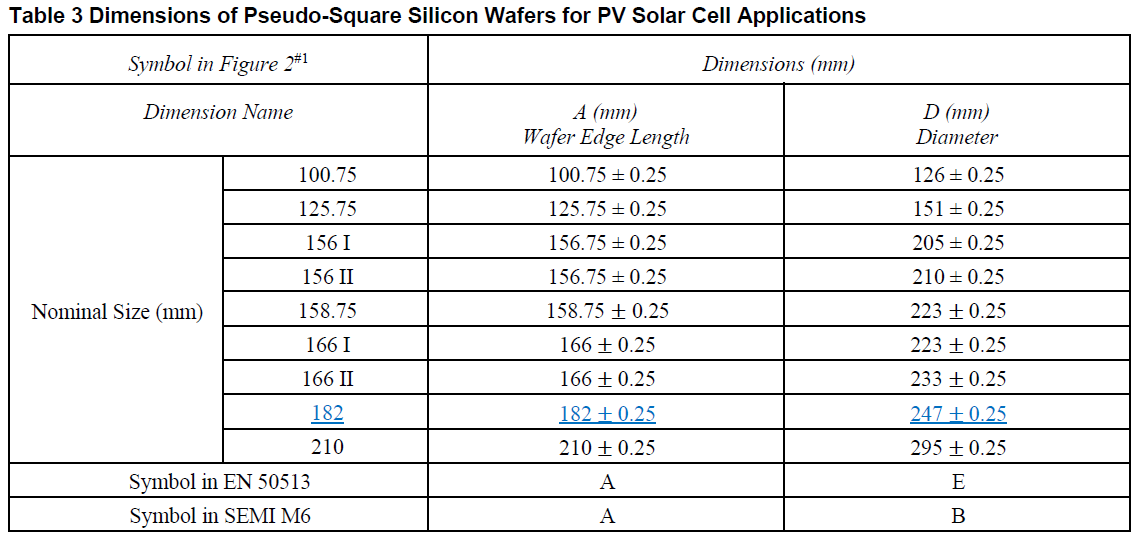 TO: Section/Paragraph Table 3TO: Section/Paragraph Table 3TO: Section/Paragraph Table 3TO: Section/Paragraph Table 3TO: Section/Paragraph Table 3TO: Section/Paragraph Table 3TO: Section/Paragraph Table 3TO: Section/Paragraph Table 3TO: Section/Paragraph Table 3TO: Section/Paragraph Table 3Address by Technical Change OptionAddress by Technical Change OptionTechnical Changes1Justification (If necessary)Add 182mm*182mm (M10)’s wafer, 182±0.25mm’s wafer edge length, 247±0.25mm’s diameterJustification (If necessary)Add 182mm*182mm (M10)’s wafer, 182±0.25mm’s wafer edge length, 247±0.25mm’s diameterJustification (If necessary)Add 182mm*182mm (M10)’s wafer, 182±0.25mm’s wafer edge length, 247±0.25mm’s diameterJustification (If necessary)Add 182mm*182mm (M10)’s wafer, 182±0.25mm’s wafer edge length, 247±0.25mm’s diameterJustification (If necessary)Add 182mm*182mm (M10)’s wafer, 182±0.25mm’s wafer edge length, 247±0.25mm’s diameterJustification (If necessary)Add 182mm*182mm (M10)’s wafer, 182±0.25mm’s wafer edge length, 247±0.25mm’s diameterJustification (If necessary)Add 182mm*182mm (M10)’s wafer, 182±0.25mm’s wafer edge length, 247±0.25mm’s diameterJustification (If necessary)Add 182mm*182mm (M10)’s wafer, 182±0.25mm’s wafer edge length, 247±0.25mm’s diameterJustification (If necessary)Add 182mm*182mm (M10)’s wafer, 182±0.25mm’s wafer edge length, 247±0.25mm’s diameterJustification (If necessary)Add 182mm*182mm (M10)’s wafer, 182±0.25mm’s wafer edge length, 247±0.25mm’s diameterJustification (If necessary)Add 182mm*182mm (M10)’s wafer, 182±0.25mm’s wafer edge length, 247±0.25mm’s diameterAddress by Technical Change OptionAddress by Technical Change OptionTechnical Changes2FROM: Section/Paragraph Table A1-1, Part 2, 2-2.1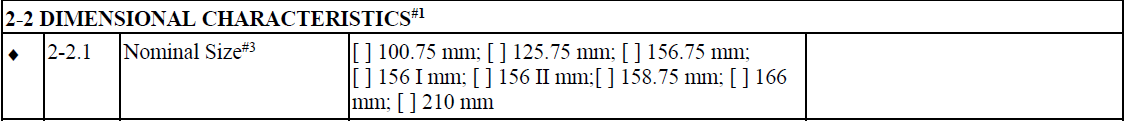 FROM: Section/Paragraph Table A1-1, Part 2, 2-2.1FROM: Section/Paragraph Table A1-1, Part 2, 2-2.1FROM: Section/Paragraph Table A1-1, Part 2, 2-2.1FROM: Section/Paragraph Table A1-1, Part 2, 2-2.1FROM: Section/Paragraph Table A1-1, Part 2, 2-2.1FROM: Section/Paragraph Table A1-1, Part 2, 2-2.1FROM: Section/Paragraph Table A1-1, Part 2, 2-2.1FROM: Section/Paragraph Table A1-1, Part 2, 2-2.1FROM: Section/Paragraph Table A1-1, Part 2, 2-2.1FROM: Section/Paragraph Table A1-1, Part 2, 2-2.1Address by Technical Change OptionAddress by Technical Change OptionTechnical Changes2TO: Section/Paragraph Table A1-1, Part 2, 2-2.1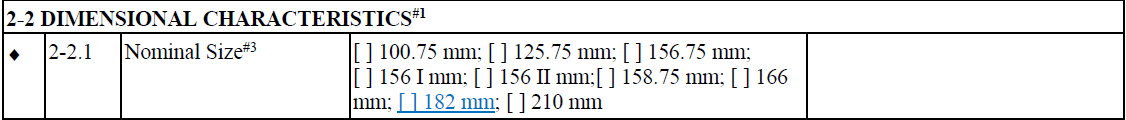 TO: Section/Paragraph Table A1-1, Part 2, 2-2.1TO: Section/Paragraph Table A1-1, Part 2, 2-2.1TO: Section/Paragraph Table A1-1, Part 2, 2-2.1TO: Section/Paragraph Table A1-1, Part 2, 2-2.1TO: Section/Paragraph Table A1-1, Part 2, 2-2.1TO: Section/Paragraph Table A1-1, Part 2, 2-2.1TO: Section/Paragraph Table A1-1, Part 2, 2-2.1TO: Section/Paragraph Table A1-1, Part 2, 2-2.1TO: Section/Paragraph Table A1-1, Part 2, 2-2.1TO: Section/Paragraph Table A1-1, Part 2, 2-2.1Address by Technical Change OptionAddress by Technical Change OptionTechnical Changes2Justification (If necessary)Add 182mm*182mm’s waferJustification (If necessary)Add 182mm*182mm’s waferJustification (If necessary)Add 182mm*182mm’s waferJustification (If necessary)Add 182mm*182mm’s waferJustification (If necessary)Add 182mm*182mm’s waferJustification (If necessary)Add 182mm*182mm’s waferJustification (If necessary)Add 182mm*182mm’s waferJustification (If necessary)Add 182mm*182mm’s waferJustification (If necessary)Add 182mm*182mm’s waferJustification (If necessary)Add 182mm*182mm’s waferJustification (If necessary)Add 182mm*182mm’s waferAddress by Technical Change OptionAddress by Technical Change OptionTechnical Changes3FROM: Section/Paragraph Table A1-1, Part 2, 2-2.7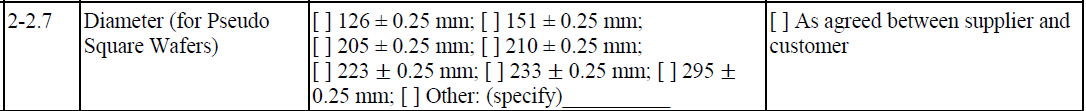 FROM: Section/Paragraph Table A1-1, Part 2, 2-2.7FROM: Section/Paragraph Table A1-1, Part 2, 2-2.7FROM: Section/Paragraph Table A1-1, Part 2, 2-2.7FROM: Section/Paragraph Table A1-1, Part 2, 2-2.7FROM: Section/Paragraph Table A1-1, Part 2, 2-2.7FROM: Section/Paragraph Table A1-1, Part 2, 2-2.7FROM: Section/Paragraph Table A1-1, Part 2, 2-2.7FROM: Section/Paragraph Table A1-1, Part 2, 2-2.7FROM: Section/Paragraph Table A1-1, Part 2, 2-2.7FROM: Section/Paragraph Table A1-1, Part 2, 2-2.7Address by Technical Change OptionAddress by Technical Change OptionTechnical Changes3TO: Section/Paragraph Table A1-1, Part 2, 2-2.7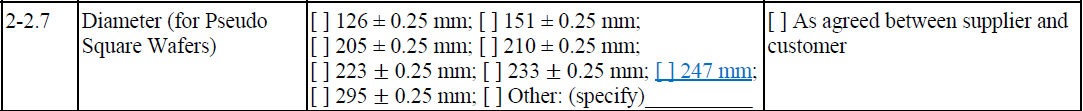 TO: Section/Paragraph Table A1-1, Part 2, 2-2.7TO: Section/Paragraph Table A1-1, Part 2, 2-2.7TO: Section/Paragraph Table A1-1, Part 2, 2-2.7TO: Section/Paragraph Table A1-1, Part 2, 2-2.7TO: Section/Paragraph Table A1-1, Part 2, 2-2.7TO: Section/Paragraph Table A1-1, Part 2, 2-2.7TO: Section/Paragraph Table A1-1, Part 2, 2-2.7TO: Section/Paragraph Table A1-1, Part 2, 2-2.7TO: Section/Paragraph Table A1-1, Part 2, 2-2.7TO: Section/Paragraph Table A1-1, Part 2, 2-2.7Address by Technical Change OptionAddress by Technical Change OptionTechnical Changes3Justification (If necessary)Add diameter of 182mm*182mm’s waferJustification (If necessary)Add diameter of 182mm*182mm’s waferJustification (If necessary)Add diameter of 182mm*182mm’s waferJustification (If necessary)Add diameter of 182mm*182mm’s waferJustification (If necessary)Add diameter of 182mm*182mm’s waferJustification (If necessary)Add diameter of 182mm*182mm’s waferJustification (If necessary)Add diameter of 182mm*182mm’s waferJustification (If necessary)Add diameter of 182mm*182mm’s waferJustification (If necessary)Add diameter of 182mm*182mm’s waferJustification (If necessary)Add diameter of 182mm*182mm’s waferJustification (If necessary)Add diameter of 182mm*182mm’s waferAddress by Technical Change OptionAddress by Technical Change OptionTechnical Changes4FROM: Section/Paragraph Table R1-2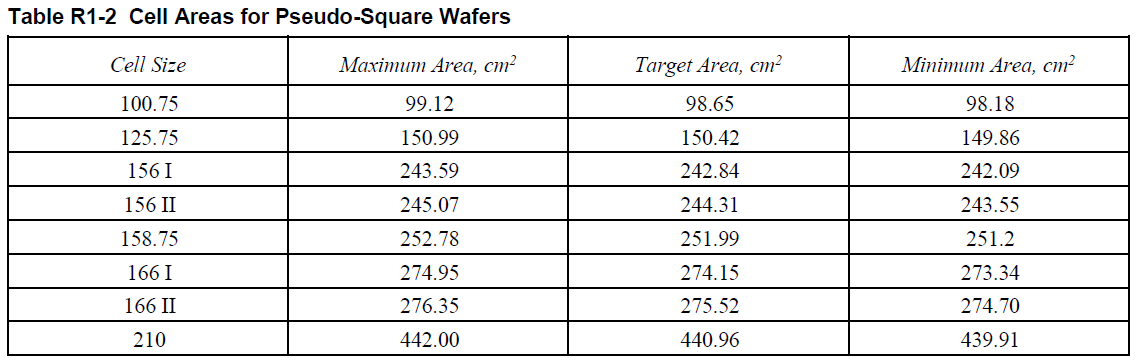 FROM: Section/Paragraph Table R1-2FROM: Section/Paragraph Table R1-2FROM: Section/Paragraph Table R1-2FROM: Section/Paragraph Table R1-2FROM: Section/Paragraph Table R1-2FROM: Section/Paragraph Table R1-2FROM: Section/Paragraph Table R1-2FROM: Section/Paragraph Table R1-2FROM: Section/Paragraph Table R1-2FROM: Section/Paragraph Table R1-2Address by Technical Change OptionAddress by Technical Change OptionTechnical Changes4TO: Section/Paragraph Table R1-2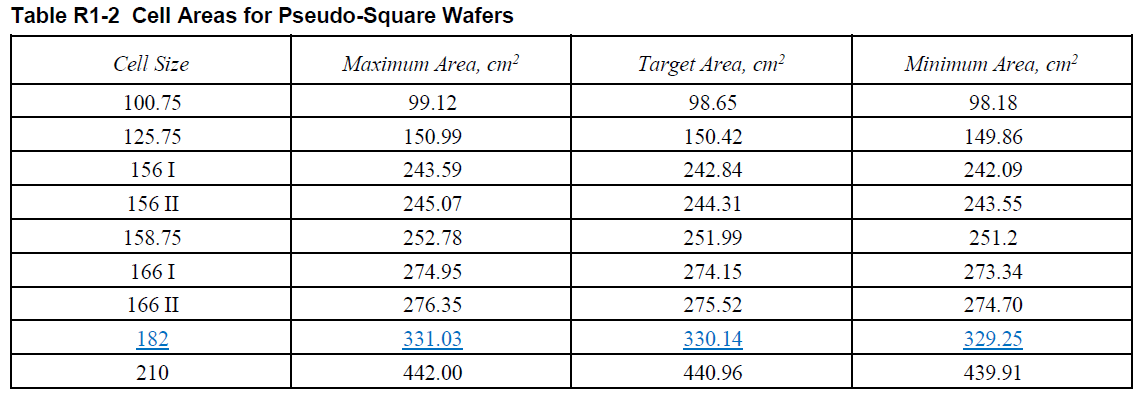 TO: Section/Paragraph Table R1-2TO: Section/Paragraph Table R1-2TO: Section/Paragraph Table R1-2TO: Section/Paragraph Table R1-2TO: Section/Paragraph Table R1-2TO: Section/Paragraph Table R1-2TO: Section/Paragraph Table R1-2TO: Section/Paragraph Table R1-2TO: Section/Paragraph Table R1-2TO: Section/Paragraph Table R1-2Address by Technical Change OptionAddress by Technical Change OptionTechnical Changes4Justification (If necessary)Add cell areas of 182mm*182mm’s waferJustification (If necessary)Add cell areas of 182mm*182mm’s waferJustification (If necessary)Add cell areas of 182mm*182mm’s waferJustification (If necessary)Add cell areas of 182mm*182mm’s waferJustification (If necessary)Add cell areas of 182mm*182mm’s waferJustification (If necessary)Add cell areas of 182mm*182mm’s waferJustification (If necessary)Add cell areas of 182mm*182mm’s waferJustification (If necessary)Add cell areas of 182mm*182mm’s waferJustification (If necessary)Add cell areas of 182mm*182mm’s waferJustification (If necessary)Add cell areas of 182mm*182mm’s waferJustification (If necessary)Add cell areas of 182mm*182mm’s waferAddress by Technical Change OptionAddress by Technical Change OptionMotionMotionMotionMotionMotionNegative is addressed by the technical change(s).Negative is addressed by the technical change(s).Negative is addressed by the technical change(s).Negative is addressed by the technical change(s).Negative is addressed by the technical change(s).Negative is addressed by the technical change(s).Negative is addressed by the technical change(s).Negative is addressed by the technical change(s).Address by Technical Change OptionAddress by Technical Change OptionMotion by/2nd byMotion by/2nd byMotion by/2nd byMotion by/2nd byMotion by/2nd byNannan Fu (LONGi)/Rulong Chen (Runergy)Nannan Fu (LONGi)/Rulong Chen (Runergy)Nannan Fu (LONGi)/Rulong Chen (Runergy)Nannan Fu (LONGi)/Rulong Chen (Runergy)Nannan Fu (LONGi)/Rulong Chen (Runergy)Nannan Fu (LONGi)/Rulong Chen (Runergy)Nannan Fu (LONGi)/Rulong Chen (Runergy)Nannan Fu (LONGi)/Rulong Chen (Runergy)Address by Technical Change OptionAddress by Technical Change OptionDiscussionDiscussionDiscussionDiscussionDiscussion182mm*182mm (M10)’s wafer, 182±0.25mm’s wafer edge length, 247±0.25mm’s diameter is suggested to be used in PV industry.182mm*182mm (M10)’s wafer, 182±0.25mm’s wafer edge length, 247±0.25mm’s diameter is suggested to be used in PV industry.182mm*182mm (M10)’s wafer, 182±0.25mm’s wafer edge length, 247±0.25mm’s diameter is suggested to be used in PV industry.182mm*182mm (M10)’s wafer, 182±0.25mm’s wafer edge length, 247±0.25mm’s diameter is suggested to be used in PV industry.182mm*182mm (M10)’s wafer, 182±0.25mm’s wafer edge length, 247±0.25mm’s diameter is suggested to be used in PV industry.182mm*182mm (M10)’s wafer, 182±0.25mm’s wafer edge length, 247±0.25mm’s diameter is suggested to be used in PV industry.182mm*182mm (M10)’s wafer, 182±0.25mm’s wafer edge length, 247±0.25mm’s diameter is suggested to be used in PV industry.182mm*182mm (M10)’s wafer, 182±0.25mm’s wafer edge length, 247±0.25mm’s diameter is suggested to be used in PV industry.Address by Technical Change OptionAddress by Technical Change OptionResult of Vote   (check one)Result of Vote   (check one)Result of Vote   (check one)Result of Vote   (check one)Result of Vote   (check one)35 Y-0 N; Motion passed.35 Y-0 N; Motion passed.35 Y-0 N; Motion passed.35 Y-0 N; Motion passed.35 Y-0 N; Motion passed.35 Y-0 N; Motion passed.35 Y-0 N; Motion passed.35 Y-0 N; Motion passed.Address by Technical Change OptionAddress by Technical Change OptionResult of Vote   (check one)Result of Vote   (check one)Result of Vote   (check one)Result of Vote   (check one)Result of Vote   (check one)X2/3 ≤ [Negative is addressed by the technical change(s).]2/3 ≤ [Negative is addressed by the technical change(s).]2/3 ≤ [Negative is addressed by the technical change(s).]2/3 ≤ [Negative is addressed by the technical change(s).]2/3 ≤ [Negative is addressed by the technical change(s).]2/3 ≤ [Negative is addressed by the technical change(s).]GO TO “Incorporation of the Technical Change” subsectionAddress by Technical Change OptionAddress by Technical Change OptionResult of Vote   (check one)Result of Vote   (check one)Result of Vote   (check one)Result of Vote   (check one)Result of Vote   (check one)[Negative is not addressed by the technical change(s).] < 2/3[Negative is not addressed by the technical change(s).] < 2/3[Negative is not addressed by the technical change(s).] < 2/3[Negative is not addressed by the technical change(s).] < 2/3[Negative is not addressed by the technical change(s).] < 2/3[Negative is not addressed by the technical change(s).] < 2/3GO TO “Final” subsection  (E)Address by Technical Change OptionAddress by Technical Change OptionIncorporation of the Technical ChangeMotionMotionMotionMotionTo incorporate the technical change(s).To incorporate the technical change(s).To incorporate the technical change(s).To incorporate the technical change(s).To incorporate the technical change(s).To incorporate the technical change(s).To incorporate the technical change(s).To incorporate the technical change(s).Address by Technical Change OptionAddress by Technical Change OptionIncorporation of the Technical ChangeMotion by/2nd byMotion by/2nd byMotion by/2nd byMotion by/2nd byNannan Fu (LONGi)/Rulong Chen (Runergy)Nannan Fu (LONGi)/Rulong Chen (Runergy)Nannan Fu (LONGi)/Rulong Chen (Runergy)Nannan Fu (LONGi)/Rulong Chen (Runergy)Nannan Fu (LONGi)/Rulong Chen (Runergy)Nannan Fu (LONGi)/Rulong Chen (Runergy)Nannan Fu (LONGi)/Rulong Chen (Runergy)Nannan Fu (LONGi)/Rulong Chen (Runergy)Address by Technical Change OptionAddress by Technical Change OptionIncorporation of the Technical ChangeDiscussionDiscussionDiscussionDiscussionAddress by Technical Change OptionAddress by Technical Change OptionIncorporation of the Technical ChangeResult of Vote (check one)Result of Vote (check one)Result of Vote (check one)Result of Vote (check one)35 Y-0 N; Motion passed.35 Y-0 N; Motion passed.35 Y-0 N; Motion passed.35 Y-0 N; Motion passed.35 Y-0 N; Motion passed.35 Y-0 N; Motion passed.35 Y-0 N; Motion passed.35 Y-0 N; Motion passed.Address by Technical Change OptionAddress by Technical Change OptionIncorporation of the Technical ChangeResult of Vote (check one)Result of Vote (check one)Result of Vote (check one)Result of Vote (check one)X90% ≤ [Agree to incorporate.]90% ≤ [Agree to incorporate.]90% ≤ [Agree to incorporate.]90% ≤ [Agree to incorporate.]90% ≤ [Agree to incorporate.]90% ≤ [Agree to incorporate.]GO TO “Final” subsection  (F)Address by Technical Change OptionAddress by Technical Change OptionIncorporation of the Technical ChangeResult of Vote (check one)Result of Vote (check one)Result of Vote (check one)Result of Vote (check one)[Disagree to incorporate.] >10%[Disagree to incorporate.] >10%[Disagree to incorporate.] >10%[Disagree to incorporate.] >10%[Disagree to incorporate.] >10%[Disagree to incorporate.] >10%GO TO “Final” subsection  (E)Final(check one)(check one)(check one)(check one)(B)(B)(B)Not relatedNot relatedNot relatedNot relatedNot relatedNot relatedFinal(check one)(check one)(check one)(check one)(C)(C)(C)Related and not persuasive Related and not persuasive Related and not persuasive Related and not persuasive Related and not persuasive Related and not persuasive Final(check one)(check one)(check one)(check one)(E)(E)(E)Related and persuasive and not addressed by technical changeRelated and persuasive and not addressed by technical changeRelated and persuasive and not addressed by technical changeRelated and persuasive and not addressed by technical changeRelated and persuasive and not addressed by technical changeDOCUMENT FAILSFinal(check one)(check one)(check one)(check one)X(F)(F)(F)Addressed by technical changeAddressed by technical changeAddressed by technical changeAddressed by technical changeAddressed by technical changeAddressed by technical changeFinal(check if applicable)(check if applicable)(check if applicable)(check if applicable)Comment generated. See Section V-(ii) Comment # X.Comment generated. See Section V-(ii) Comment # X.Comment generated. See Section V-(ii) Comment # X.Comment generated. See Section V-(ii) Comment # X.Comment generated. See Section V-(ii) Comment # X.Comment generated. See Section V-(ii) Comment # X.Comment generated. See Section V-(ii) Comment # X.Comment generated. See Section V-(ii) Comment # X.Comment generated. See Section V-(ii) Comment # X.Comment*TF/TC Chapter to fill in section/paragraph #, if necessary.*TF/TC Chapter to fill in section/paragraph #, if necessary.*TF/TC Chapter to fill in section/paragraph #, if necessary.*TF/TC Chapter to fill in section/paragraph #, if necessary.*TF/TC Chapter to fill in section/paragraph #, if necessary.CommentThe standard should include two further wafer sizes: For pseudo-square - M4+: 161.7 II / 161.7±0.25 mm / 223±0.25 mm and For square - M4: 161.7 / 161.7±0.25 mm / 228.7±0.5 mm / 1.25±0.75 mm These wafer sizes are currently in use with multi GW annual production volume. Not including these sizes would be a discrimination of manufactures currently using these sizes as machine restrictions make it difficult to switch to different wafer sizes.The standard should include two further wafer sizes: For pseudo-square - M4+: 161.7 II / 161.7±0.25 mm / 223±0.25 mm and For square - M4: 161.7 / 161.7±0.25 mm / 228.7±0.5 mm / 1.25±0.75 mm These wafer sizes are currently in use with multi GW annual production volume. Not including these sizes would be a discrimination of manufactures currently using these sizes as machine restrictions make it difficult to switch to different wafer sizes.The standard should include two further wafer sizes: For pseudo-square - M4+: 161.7 II / 161.7±0.25 mm / 223±0.25 mm and For square - M4: 161.7 / 161.7±0.25 mm / 228.7±0.5 mm / 1.25±0.75 mm These wafer sizes are currently in use with multi GW annual production volume. Not including these sizes would be a discrimination of manufactures currently using these sizes as machine restrictions make it difficult to switch to different wafer sizes.The standard should include two further wafer sizes: For pseudo-square - M4+: 161.7 II / 161.7±0.25 mm / 223±0.25 mm and For square - M4: 161.7 / 161.7±0.25 mm / 228.7±0.5 mm / 1.25±0.75 mm These wafer sizes are currently in use with multi GW annual production volume. Not including these sizes would be a discrimination of manufactures currently using these sizes as machine restrictions make it difficult to switch to different wafer sizes.The standard should include two further wafer sizes: For pseudo-square - M4+: 161.7 II / 161.7±0.25 mm / 223±0.25 mm and For square - M4: 161.7 / 161.7±0.25 mm / 228.7±0.5 mm / 1.25±0.75 mm These wafer sizes are currently in use with multi GW annual production volume. Not including these sizes would be a discrimination of manufactures currently using these sizes as machine restrictions make it difficult to switch to different wafer sizes.ActionThe TC Chapter agreed to do one of the following actions. The TC Chapter agreed to do one of the following actions. The TC Chapter agreed to do one of the following actions. The TC Chapter agreed to do one of the following actions. The TC Chapter agreed to do one of the following actions. The TC Chapter agreed to do one of the following actions. Action*No motion is required in this step.*No motion is required in this step.*No motion is required in this step.*No motion is required in this step.*No motion is required in this step.*No motion is required in this step.ActionAlready addressed by Commenter #, Comment #Already addressed by Commenter #, Comment #Already addressed by Commenter #, Comment #Already addressed by Commenter #, Comment #Already addressed by Commenter #, Comment #ActionXNo further action was taken by the TC Chapter.This comment is same as Voting Interest Reject 1No further action was taken by the TC Chapter.This comment is same as Voting Interest Reject 1No further action was taken by the TC Chapter.This comment is same as Voting Interest Reject 1No further action was taken by the TC Chapter.This comment is same as Voting Interest Reject 1No further action was taken by the TC Chapter.This comment is same as Voting Interest Reject 1ActionRefer to the TF for more consideration. Refer to the TF for more consideration. Refer to the TF for more consideration. Refer to the TF for more consideration. Refer to the TF for more consideration. ActionNew Business New Business New Business New Business New Business ActionEditorial ChangeEditorial ChangeEditorial ChangeEditorial ChangeEditorial ChangeOptions for editorialchange  (check one)Case 1: No vote in this section:Case 1: No vote in this section:Case 1: No vote in this section:Options for editorialchange  (check one)To be included and voted on as a group in § VI. Editorial Changes Other than Those Voted on in § V.To be included and voted on as a group in § VI. Editorial Changes Other than Those Voted on in § V.To be included and voted on as a group in § VI. Editorial Changes Other than Those Voted on in § V.Options for editorialchange  (check one)Case 2: Voted in this section:Case 2: Voted in this section:Case 2: Voted in this section:Options for editorialchange  (check one)Original section number and at least one full sentence are required in “FROM” and “TO” fields.Original section number and at least one full sentence are required in “FROM” and “TO” fields.Original section number and at least one full sentence are required in “FROM” and “TO” fields.Editorial Changes1FROM: Section/Paragraph xxxFROM: Section/Paragraph xxxFROM: Section/Paragraph xxxFROM: Section/Paragraph xxxFROM: Section/Paragraph xxxEditorial Changes1TO: Section/Paragraph xxxTO: Section/Paragraph xxxTO: Section/Paragraph xxxTO: Section/Paragraph xxxTO: Section/Paragraph xxxEditorial Changes1Justification (If necessary)Justification (If necessary)Justification (If necessary)Justification (If necessary)Justification (If necessary)Editorial Changes2FROM: Section/Paragraph xxxFROM: Section/Paragraph xxxFROM: Section/Paragraph xxxFROM: Section/Paragraph xxxFROM: Section/Paragraph xxxEditorial Changes2TO: Section/Paragraph xxxTO: Section/Paragraph xxxTO: Section/Paragraph xxxTO: Section/Paragraph xxxTO: Section/Paragraph xxxEditorial Changes2Justification (If necessary)Justification (If necessary)Justification (If necessary)Justification (If necessary)Justification (If necessary)MotionMotionMotionMotionTo approve above editorial change(s)To approve above editorial change(s)Motion by/2nd byMotion by/2nd byMotion by/2nd byMotion by/2nd byName (Company)/Name (Company)Name (Company)/Name (Company)DiscussionDiscussionDiscussionDiscussionXXXXXXXXVoteVoteVoteVoteXX Y-XX N; Motion passed/failed.  XX Y-XX N; Motion passed/failed.  Globally Approved (No Ratification Ballot needed):The Letter Ballot meets the Letter Ballot approval conditions for the global technical committee.XNeed a Ratification Ballot:The Letter Ballot meets the Letter Ballot approval conditions for the TC Chapter and a Ratification Ballot will be issued to validate technical changes.MotionXThis is not a Safety Document, when all safety-related information is removed, the Document is still technically sound and complete. (Regulations ¶ 8.7.1)This is not a Safety Document, when all safety-related information is removed, the Document is still technically sound and complete. (Regulations ¶ 8.7.1)This is not a Safety Document, when all safety-related information is removed, the Document is still technically sound and complete. (Regulations ¶ 8.7.1)MotionThis is a Safety Document, when all safety-related information is removed, the Document is not technically sound and complete. (Regulations ¶ 8.7.2)This is a Safety Document, when all safety-related information is removed, the Document is not technically sound and complete. (Regulations ¶ 8.7.2)This is a Safety Document, when all safety-related information is removed, the Document is not technically sound and complete. (Regulations ¶ 8.7.2)MotionSafety Checklist (Regulations ¶ 15.3) is complete and has been included with the Document throughout the balloting process. (Regulations ¶ 15.1.2)Safety Checklist (Regulations ¶ 15.3) is complete and has been included with the Document throughout the balloting process. (Regulations ¶ 15.1.2)Motion by/2nd byMotion by/2nd byMotion by/2nd byMotion by/2nd byNannan Fu (LONGi)/Xinwei Niu (JA Solar)DiscussionDiscussionDiscussionDiscussionNoneVoteVoteVoteVote35 Y-0 N; Motion passed XThe TC Chapter meeting chair asked those participating, if they were aware of any patented technology that might be relevant (see Regulations ¶ 16.3.1.1) to the Standard or Safety Guideline; or, any copyrighted items or trademarks that are used/reproduced (see Regulations ¶ 16.4.1.2) in the Standard or Safety Guideline. (Also see, Regulations § 8.8)The TC Chapter meeting chair asked those participating, if they were aware of any patented technology that might be relevant (see Regulations ¶ 16.3.1.1) to the Standard or Safety Guideline; or, any copyrighted items or trademarks that are used/reproduced (see Regulations ¶ 16.4.1.2) in the Standard or Safety Guideline. (Also see, Regulations § 8.8)The TC Chapter meeting chair asked those participating, if they were aware of any patented technology that might be relevant (see Regulations ¶ 16.3.1.1) to the Standard or Safety Guideline; or, any copyrighted items or trademarks that are used/reproduced (see Regulations ¶ 16.4.1.2) in the Standard or Safety Guideline. (Also see, Regulations § 8.8)The TC Chapter meeting chair asked those participating, if they were aware of any patented technology that might be relevant (see Regulations ¶ 16.3.1.1) to the Standard or Safety Guideline; or, any copyrighted items or trademarks that are used/reproduced (see Regulations ¶ 16.4.1.2) in the Standard or Safety Guideline. (Also see, Regulations § 8.8)The TC Chapter meeting chair asked those participating, if they were aware of any patented technology that might be relevant (see Regulations ¶ 16.3.1.1) to the Standard or Safety Guideline; or, any copyrighted items or trademarks that are used/reproduced (see Regulations ¶ 16.4.1.2) in the Standard or Safety Guideline. (Also see, Regulations § 8.8)The TC Chapter meeting chair asked those participating, if they were aware of any patented technology that might be relevant (see Regulations ¶ 16.3.1.1) to the Standard or Safety Guideline; or, any copyrighted items or trademarks that are used/reproduced (see Regulations ¶ 16.4.1.2) in the Standard or Safety Guideline. (Also see, Regulations § 8.8)The TC Chapter meeting chair asked those participating, if they were aware of any patented technology that might be relevant (see Regulations ¶ 16.3.1.1) to the Standard or Safety Guideline; or, any copyrighted items or trademarks that are used/reproduced (see Regulations ¶ 16.4.1.2) in the Standard or Safety Guideline. (Also see, Regulations § 8.8)XThe question is NOT answered in affirmative (No potentially material patented technology or use/reproduction of copyrighted items/trademarks is known.)GO TO SECTION X.GO TO SECTION X.GO TO SECTION X.GO TO SECTION X.GO TO SECTION X.The question is answered in affirmative Is any of the known IPs a patented technology? Yes, at least one of them is a patented technologyGO TO IX (a) “Patented Technology” subsectionThe question is answered in affirmative Is any of the known IPs a patented technology? NoGO TO IX (b) “Copyright items” subsectionMotion This Document passed TC Chapter review as balloted and will be forwarded to the ISC A&R SC for procedural review.This Document passed TC Chapter review as balloted and will be forwarded to the ISC A&R SC for procedural review.This Document passed TC Chapter review as balloted and will be forwarded to the ISC A&R SC for procedural review.Motion This Document passed TC Chapter review with editorial changes and will be forwarded to the ISC A&R SC for procedural review.This Document passed TC Chapter review with editorial changes and will be forwarded to the ISC A&R SC for procedural review.This Document passed TC Chapter review with editorial changes and will be forwarded to the ISC A&R SC for procedural review.Motion XThis Document passed TC Chapter review with technical changes and with or without editorial changes and will be forwarded to the ISC A&R SC for procedural review. A Ratification Ballot will be issued to verify the technical changes.This Document passed TC Chapter review with technical changes and with or without editorial changes and will be forwarded to the ISC A&R SC for procedural review. A Ratification Ballot will be issued to verify the technical changes.This Document passed TC Chapter review with technical changes and with or without editorial changes and will be forwarded to the ISC A&R SC for procedural review. A Ratification Ballot will be issued to verify the technical changes.Motion This Document failed TC Chapter review and will be returned to the TF for rework.This Document failed TC Chapter review and will be returned to the TF for rework.This Document failed TC Chapter review and will be returned to the TF for rework.Motion This Document failed TC Chapter review and work will be discontinued.This Document failed TC Chapter review and work will be discontinued.This Document failed TC Chapter review and work will be discontinued.Motion by/2nd byMotion by/2nd byMotion by/2nd byNannan Fu (LONGi)/Wei Jiang (CPVT)Nannan Fu (LONGi)/Wei Jiang (CPVT)DiscussionDiscussionDiscussionNoneNoneVoteVoteVote33 Y-2 N33 Y-2 NFinal ActionFinal ActionFinal ActionXMotion passedFinal ActionFinal ActionFinal ActionMotion failed 